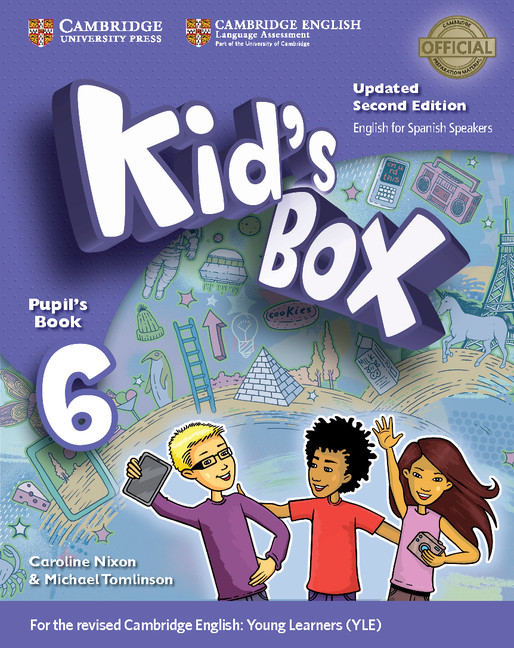 Kid’s Box 6english for spanish speakersUpdated 2nd Edition Caroline Nixon & Michael Tomlinson Lehen HezkuntzaProgramazio didaktikoa1 Metodologia didaktikoa	1.1 Oinarri teorikoa	1.2 Kid’s Boxek ematen duena	1.3 Ikastaroaren osagaiak2 Helburuak 	3 Konpetentziak 	3.1 Sarrera	3.2 Kid's Boxen ekarpena konpetentzien jabekuntzan	3.3 Kid's Boxen konpetentziak	3.4. Adimen anitzak4 Edukiak4.1 Eduki-blokeak	4.1 Gutxieneko edukiak5 Ikaskuntza estandarrak6 Ebaluazioa 	6.1 Aurkezpena		6.2 Ebaluazio irizpideak	6.3 Ebaluazioa Kid’s Boxen 6.4 Kid’s Boxen ebaluazio tresnak7 Beharrizan espezifikoak8 Unitate didaktikoen garapena 	8.1 Edukiak			1. blokea. Ahozko testuen ulermena			2. blokea. Ahozko testuen ekoizpena		3. blokea. Idatzizko testuen ulermena			4. blokea. Idatzizko testuen ekoizpena		 Ezagutza linguistikoak 			- Komunikazio funtzioak			- Lexikoa			- Sintaxi-diskurtso edukiak			- Ahoskera eta ortografia			- Ikasgelako lengoaiaIkaskuntza estrategiakAlderdi soziokultural eta soziolinguistikoak	8.2 Konpetentziak: Deskriptoreak – Jarduerak	8.3 Zeharkako gaiak eta baloreetan oinarritutako hezkuntza	8.4 Diziplinarteko ikuspegia	8.5 Irakurketa bultzatzea	8.6 Ebaluazio irizpideak	8.7 Edukiak - Ebaluazio irizpideak – KonpetentziakEranskina - KONPETENTZIEN EBALUAZIORAKO ERRUBRIKA1.1 Oinarri teorikoaKid’s Boxek ikasleari ingelesa ikastearekiko plazerrean sarrera ematen dio eta, sail hau eratzen duten sei liburuetan zehar, bere ingeles maila era jarraituan hobetzea bideratzen du.Kid’s Box Espainiako ikastetxeetarako bereziki diseinatuta dago, espainiar hezkuntza curriculumari jarraiki, eta ikasleen adin eta garapen kognitiboarekiko egokitutako konpetentzien garapenaren arabera.  Europako Hizkuntzen Erreferentzia Marko Bateratuko (EHEMB) proposamenak kontuan izanda sortutakoa da sail hau. EHEMBren helburuek Cambridge ESOLen (English for Speakers of Other Languages) Cambridge English: Young Learners azterketen edukiekin betetzen dute:	Cambridge English: Starters (A1 mailaren azpitik)Cambridge English: Movers (A1 mailaren parekoa)	Cambridge English: Flyers (EHEMBren A2 maila inguruan)Kid’s Box 2018tik aurrera indarrean dauden Cambridge English: Young Learners azterketen edukietara moldatuta dago, izan ere, bi mailatako ziklo bakoitza azterketetako bati dagokio. Hori dela eta, lehenengo zikloan jorratzen diren edukiak Starters azterketan eskatzen denarekin bat datoz, bigarrenekoak Moversekin eta hirugarrenekoak Flyersekin. Maila guztiek dituzte azterketetatik ateratako jarduera tipoen adibideak.Activity Bookeko unitate guztien amaieran, Cambridge English: Young learners azterketen atal bat lantzeko orrialde bana dago. Orrialde hauek benetakoa azterketen formatua kopiatzeko diseinatuta daude, baina unerako ikasleek ikasita duten lengoaia erabiltzeko kontu handiz graduatuta daude. Sei mailek ikasleen abileziak lau trebetasunetan garatzen laguntzen dute (ahozkoaren ulermena, ahozko ekoizpena, irakurmena eta idazmena) eta, aldi berean, era kognitiboan, ikaskuntzaren garapen sentipen erreala hautematen laguntzen diote ikasleari. Puntu hau garrantzia handikoa da, izan ere, metodo honen funtsezko printzipioetako bat norbere esperientzia pertsonalean oinarritutako ikaskuntza baita.Plutarkok gogoratzen digun bezala, "Adimena ez da bete beharreko edukiontzi bat, baizik eta piztu beharreko su bat". Kid's Box ikaskuntzaren ideia horretan oinarritzen da. Ikasleak zenbat eta gehiago ikasi orduan eta jakin-min handiagoa izango duenez eta buru-belarri ekingo dionez lanari, Kid's Boxen proposamenetako bat material erakargarri eta jarduera entretenigarrien erabilera da, horrela, bai adimenari dagokionez zein fisikoari, haren inplikazioa handiagoa izango delako eta horrek lengoaia bere kabuz ulertzera bultzatuko duelako.Lehenengo sei saioek lengoaiaren egitura berriak aurkezten dituzte, chanta, abestia eta irudidun istorioa (picture story) barne, bakoitza dagozkion jarduerekin. Unitate bakoitiek bi saio gehiago eskaintzen dituzte, diziplinarteko gai bat (CLIL) aurkeztu eta txertatzeko eta kultura-arteko eta baloreetan oinarritutako lanaren kontzientzia sustatzera bideratutakoa.Kid's Boxen bigarren edizioak espainiar ikasleentzako bereziki pentsatutako ezaugarriak ditu Ikasleen liburu, Activity Book, My Home Booklet, Language Portfolio, horma-irudi eta 1. Eta 2. mailetako Wordcardetako testu guztietan eskolako idazkera etzanaren erabilera, besteak beste. Horrez gain, proiektu elebidunak dituzten zentroen beharrizan espezifikoak ere kontuan hartzen ditu, gramatika edukien lanketa praktikan areagotzean, adibidez..1.2 Kid’s Boxek ematen duena

 Kid’s Boxen materialak hurrengo estrategien bitartez interesa eta gogo bizia pizteko pentsatutakoak dira:Pertsonaia eta istorioetan dagoen umorea. Kid’s Box sortzerakoan ardatzaren muina gazteentzat ahalik eta pizgarriena izango den ikastaroa egitea izan da. Lehen Hezkuntzako ikasleen kasuan, lengoaiaren atxikipena arrakastatsua izan dadin, motibazioa erabakigarria da. Aurkezpenetan eta, bereziki, unitateen amaierako istorioan umore ukitua txertatzen saiatu gara. Istorioa ikasleak unera arte ikasi duena berrikusteko eta gehiago ikas dezan eragiteko pentsatuta dago, pertsonaien abenturen nondik norakoa jarraitzeko jakin-mina izango duelako.
 Ekintza eta jardueren bitartez sormena eta ikaskuntza. Marraztu, margotu, ‘make and do’, abesti, jolas eta chantek, lehen begiratuan, guztiek eman dezakete balore didaktiko mugatua dutela hizkuntzaren jabekuntzari deritzonez, eta mesfidantza sor dezake. Aldiz, mota honetako jarduerek ikaskuntza prozesuaren funtsezko atal bat eratzen dute, ikasleari sortzailea izaten uzten diotelako eta ezagutza gogor atxikitzen modu eraginkorrean laguntzen dutelako.  
Kanpoko mundua ikasgelarekin lotzen du eta horrela ikasleak bere inguruko munduari buruzkoak ikasten ditu ingelesa ikasten duen artean. Modu honetan, ingelesa eskolako ikasgai bat baino gehiago dela ulertuko du eta ingelesa ezagutzarako tresna bezala erabiltzeko moduak hautemateko aukera eskainiko dio.
 Ikaslearen autonomia azaleratu eta garatzea, modu eraginkorrean ikasteko gai izan dadin eta bere ikaskuntza prozesu propioa jarrai dezan. Ikasleak zenbait gauza euren kabuz aurkitzera bultzatzen ditu liburuak. Kid's Boxek autozuzenketa jarduerak ditu, berrikusteko hiztegi zerrendak eta ikaslearen autonomia garatzeko bestelako jarduerak. Sail honek, eskolatik kanpo, ikaslea bere kabuz ikerketak egiteko gai izan dadin eragitea sustatzen du. 

Tolerantzia eta errespetuaren sustapena. Ikasleari kultura aniztasuna balioesten, ezberdintasunak errespetatzen eta giza baloreak garatzen laguntzen dio. Ingurune naturalarekiko errespetua eta berori babestea beste gizakienganako errespetuari estuki lotuta daude eta hori Kid's Boxen sail osoan zehar dago. Irakasleak orientatzaile papera eta ikaskuntza prozesua errazteko rola hartuko du, binakako edo taldeko jarduerak eta role playen bitartez. Mota honetako komunikazio jarduerek ikasleari modu independentean lan egiteko aukera eskaintzen diete, irakaslerik gabe. Mota honetako jardueretan irakasleak orientatzaile bezala jokatuko du eta erraztasunak emango ditu, baina kanpoan geratuko da ikuskari bezala eta, beharrezkoa deritzonean, parte hartuko du.

 Ikaslearen ingurunetik hurbil dauden jarduera praktikoak: abesti, jolas, chant, binakako jarduerak eta abar. Hizkuntza bat ikasteko esperientzia pozgarria izan dadin, ikasleek euren errealitatean testuinguruan kokatutako jarduera esanguratsuak behar dituzte. Kid’s Boxek hainbat aukera eskaintzen ditu era aktiboan ikasteko. Errepikapenezko praktikaren bitartez baino ez bada ere, abileziak, gogoeta ulermena gara daitezke. Azken finean, igeri egiten uretan ikasten da… 

 Are gehiago, unitate bakoitzean Edukien eta Atzerriko Hizkuntzen Ikasketa Integratua (AICLE) lantzera bideratutako bi orrialdetako atala dago. Ikasgai horiek hizkuntza testuinguruan ikasi eta beste ikasgaien ingurukoak ere ikasteko aukera sortzea dute helburu. Ikaslea lantzen dabilen curriculumeko beste eremu batzuetako edukiak bikainki osatzen dituzte, modu horretan, bere ikasketa orokorra finkatu eta sendotzeko aukera emanez. Honela ikasleak ikasketa bultzatzen duten gai interesgarriei esker motibazio gehiago aurkitzen du. Lengoaiaren mailaketa zainduak edukiak eta atzerriko hizkuntza integratzen dituzten ikasgaiak erraztasunez garatzea bideratzen du eta eraginkor eta entretenigarriak dira. Gainera, guztien partaidetza bermatze aldera, ikasleen gaitasun aniztasunari ere arreta ematen dio.Ingelesa eskolako hizkuntza hutsa izatetik natura-zientziak edo gizarte-zientziak bezalako beste ikasgaietako transmisio hizkuntza izaterako aldaketa da ikasketa integratuak hain emaitza onak ematearen arrazoi nagusietako bat. Aldaketa honekin ikaslea hizkuntza berri baten aurrean dago eta modu naturalagoan erabiltzen hasi daiteke hizkuntzarenak ez diren kontzeptuak ikasten dituen artean.Metodoarekin bere osotasunean bat etorrita, AICLE ikasgaiek ikaskuntza estilo aniztasunak eragindako beharrizanak kontuan dituzte: inteligentzia logiko-matematikoa, espazio-ikuste inteligentzia, musikarako inteligentzia, pertsonen arteko harremanetarako inteligentzia eta inteligentzia motorra (edo gorputz-kinestesikoa) eta hizkuntzarakoa ere, ingelesa hizkuntza bezala ikastean lantzen dena. 1.3 Ikastaroaren osagaiak

 Kid’s Boxen maila bakoitzak Ikaslearen liburu bat (My Home Bookletarekin) eta Jarduera koaderno bat (pegatinaduna, CD-ROM & Language Portfolio) ditu ikaslearentzat, eta irakaslearentzat: Class Audio CDak, Irakaslearen liburua, Irakaslearentzako baliabide sorta Audio CDarekin, horma-irudiak eta arbel digitaletarako Digital Box-a. 1.etik 4.erako mailak flashcard eta wordcardekin datoz. Irakasleak bi mailatik behin Tests CD-ROMa (Audio CDduna) du. Ikaslearen liburuak kolorezko 104 orrialde eta zortzi unitate ditu, gehi sarrera unitate bat. Bi unitatero berrikusketarako unitate bat dago, ‘Review’ deritzona, eta aurreko unitateetan ikasitako hiztegia eta gramatika egiturak berrikusteko material erakargarri eta pizgarriak ditu. Horrez gain, “Say it with me” ahoskera saila eta “Get it Right!” ebaluazio saila ere baditu.Unitate guztien amaieran curriculum-arteko edukidun (CLIL) orrialde bikoitza dago. Unitate bakoitzaren amaieran agertzen den “Diggory Bones” istorioak arkeologo bat eta bere familia ditu protagonista. Ikaslearen liburuaren amaieran, bi unitatero, baloreen lanketarako orrialde bat dago, hiru ospakizunen unitate eta gramatika erreferentziadun saila. Ikaslearen liburuak, gainera, 32 orrialdedun My Home Bookleta dakar, ikasleak etxean gurasoekin ikasgelan landutako eduki eta konpetentziak berrikus ditzan.Jarduera koadernoak ere hiztegi berriarekin lanketa gehiago eskaintzeko eta bere ulermena sendotzeko pentsatutako 96 orrialde ditu. Activity Bookak Cambridge English: Young Learners (Movers) azterketaren lanketarako jarduera praktikodun zortzi orrialde ere baditu, gehi gramatika erreferentziadun saila.Activity Bookak CD-ROM bat dakar, unitateko hiztegi eta egitura nagusiak lantzeko balio duten jolas dinamikoen bitartez ikasketaren esperientzia sendotzeko pentsatutakoak eta, aldi berean, ikaslea ahoskera eta ahozkoaren ulermenaren inguruan gogoeta egiten bultzatzen dute.Ikasleak Language Portfolio online bat dauka, EEMren (Europako Erreferentzia Markoaren) arabera, ikaslea auto-ebaluaziora bideratzen du eta Lehen Hezkuntzako etapa osoan zehar ikasle bakoitzaren ikaskuntza esperientzia jasotzen da bertan.Audio CDek Ikasle liburuko eta Jarduera koadernoko entzumenerako material guztia dute, abesti eta istorioak barne. Kantuak abestutako bertsioan zein karaoke bertsioan eskuragarri daude.
 Irakaslearentzako Baliabide Packak aniztasunaren arretarako jarduera aukera zabala du, unitate bakoitzerako hedapen eta sendotzerako jarduerez gain. Oparitako audio CDan YLE azterketak ere badaude, entzumenetarako material gehigarriekin. Halaber, hiztegi berria finkatzeko balioko duten word cardak ere baditu.
Irakaslearen liburuak ikasgai bakoitzerako jarraibide didaktikoak eskaintzen ditu, entzumen jarduera guztien grabaketen transkripzioak eta jardueren erantzun guztiez gain, mailaka curriculumaren ikuspegi orokorra, orrialde fotokopiagarriak eta ebaluaziorako jarduerak ere baditu.
DVD elkarreragileak istorioen bertsio animatuak ditu, animaziodun abestiak, bideo-dokumentalak, jolas elkarreragileak eta quizak. 236/2015 Dekretuak, abenduaren 22koa, Oinarrizko Hezkuntzaren curriculuma zehaztu eta Euskal Autonomia Erkidegoan ezartzen duenak curriculuma irakaskuntza eta ikaskuntza etapa bakoitzaren helburu multzo bezala definitzen du; konpetentziak, edo irakaskuntza eta hezkuntza etapa bakoitzaren berezko edukiak modu integratuan aktibatu eta aplikatzeko gaitasunak; edukiak, edo irakaskuntza eta hezkuntza etapa bakoitzaren eta konpetentzien jabekuntzan laguntzen duten ezagutza multzoak, abileziak, trebetasunak eta jarrerak; metodologia didaktikoa, hezkuntza praktiken deskribapena zein hezitzaileen lanaren antolaketa bazen dituena; ikaskuntza estandarrak eta emaitza ebaluagarriak; eta irakaskuntza eta hezkuntza etapa bakoitzaren konpetentzien jabekuntza eta helburuen lorpen mailaren ebaluazio irizpideak.Etapa honetarako helburu orokorrak ikasleak eremu guztietan garatu behar dituen abileziei dagozkie:a) Elkarbizitzaren balioak eta arauak ezagutu eta aintzat hartzea, haien arabera jokatzen ikasi, herritar gisa jarduteko prestatu eta giza eskubideak eta gizarte demokratiko batek berezko duen aniztasuna errespetatzea.b) Taldeko nahiz bakarkako lanerako ohitura, ikastean ahalegina egitekoa eta erantzukizunez aritzekoa, eta norberarengan konfiantza, zentzu kritikoa, ekimena, jakin-nahia, interesa eta sormena ikasketa-prozesuan.c) Gatazkei aurrea hartu eta modu baketsuan konpontzeko trebetasunak bereganatzea, familian eta etxe barnean eta berekin harremanak dituzten gizarte taldeekin autonomiaz moldatzeko.d) Kultura desberdinak eta pertsonen arteko desberdintasunak ezagutu, ulertu eta errespetatzea, eta halaber emakume eta gizonen arteko eskubide eta aukeren berdintasuna eta ezgaitasunen bat duten pertsonak ez diskriminatzea.e) Gaztelania eta Autonomia Erkidegoko hizkuntza koofiziala ondo ezagutzea eta irakurketarako ohitura garatzea.f) Atzerriko hizkuntza batean, behintzat, oinarrizko komunikazio gaitasuna lortzea, mezu errazak adierazi eta ulertzeko moduan eta ohiko egoeretan moldatu daitezen.g) Oinarrizko matematikarako konpetentziak garatzea eta oinarrizko kalkulu-eragiketak behar dituzten ariketak ebazten hastea, geometria ezagutzak eta estimazioak, eta eguneroko bizitzan horiek baliatzeko gai izatea.h) Natur-zientzia, Gizarte zientzia, Geografia, Historia eta Kulturaren oinarrizko alderdiak ezagutzea. i) Jasotzen eta ekoizten dituzten mezuekiko sen kritikoa garatuta, ikasteko helburuarekin informazio eta komunikazio teknologien erabileran hastea. j) Arte errepresentazio eta adierazpide anitzak erabiltzea eta ikusizko eta ikus-entzunezko proposamenak sortzen hastea. k) Higienea eta osasuna balioestea, norbere gorputza eta besteena onartzea, ezberdintasunak errespetatzea eta hezkuntza fisikoa eta kirola garapen pertsonal eta soziala bideratzeko tresna bezala erabiltzea.l) Gizakiarengandik hurbilen dauden animaliak ezagutu eta balioestea eta euren zaintza hobetzen duten jarrera izatea. m) Izaeraren alderdi guztietan eta besteekiko harremanetan afektu-gaitasunak garatzea eta bortizkeriaren, inolako aurreiritzi eta estereotipo sexisten kontrako jarrera izatea.n) Bide hezkuntza suspertzea eta trafiko istripuak saihesteko ahaleginean errespetuzko jarrerak mantentzea.3.1 SarreraEuropako Parlamentuak eta Kontseiluak etengabeko prestakuntzarako gaitasun giltzarriei buruz emandako 2006/962/EC Gomendioa aintzat harturik, 236/2015 Dekretua, abenduaren 22koa, Oinarrizko Hezkuntzaren curriculuma zehaztu eta Euskal Autonomia Erkidegoan ezartzen duena, curriculumaren elementuetan integratutako gaitasunkako ikaskuntzaren sustapenean oinarritzen da. Eta gaitasun edo konpetentzia horiek horrela zehazten ditu:1.– Konpetentzia da irakaskuntza- eta hezkuntza-etapa bakoitzeko eduki propioak modu integratuan aplikatzeko gaitasuna, jarduerak behar bezala egitea eta arazo konplexuak modu eraginkorrean ebaztea helburu dituena.2.– Pertsona guztiek beren burua errealizatzeko eta garatzeko, herritar aktiboak izateko, gizarteratzeko eta lan egiteko behar dituztenak dira oinarrizko konpetentziak.3.– Oinarrizko konpetentzia horiek izan daitezke zeharkakoak edo diziplina barrukoak.4.– Oinarrizko Hezkuntza amaitzean, ikasle guztiek oinarrizko konpetentziak garatuta izan behar dituzte helduaroari ekiteko, bai eta konpetentziok garatzen, mantentzen eta eguneratzen jarraitzeko ere, etengabeko ikaskuntzaren bidez.5.– Ikasleak oinarrizko konpetentzia horiez modu eraginkorrean jabetzeko, ikastetxeek jarduera integratuak diseinatuko dituzte, ikasleek konpetentzia bat baino gehiago ikas dezaten aldi berean.236/2015 Dekretuak, Europar Batasunak definitutako konpetentzia giltzarrietan oinarrituta, bereizi eta definitzen ditu konpetentziak:Oinarrizko zehar-konpetentziak bizitzako alor eta egoera pertsonaletan, sozialetan, akademikoetan eta lanekoetan –diziplina-arlo guztietan nahiz eguneroko bizitzan–, arazoak eraginkortasunez konpontzeko behar direnak dira. Arlo edo ikasgai guztietan batera lan eginez sustatu eta sendotu behar dira, eta bizitzako alor eta egoera guztietan integratuz eskuratzen eta aplikatzen diraDiziplina baitako oinarrizko konpetentziak dira, hain zuzen, bizitzako maila pertsonalean, sozialean, akademikoan eta lanekoan arazoak eraginkortasunez konpontzeko behar direnak, eta diziplina-arloren batekin erlazionatutako baliabide espezifikoak mugiaraztea eskatzen dute. Diziplina-matrize bat dute oinarrian, arloren bateko arazoen eta egoeren bitartez eskuratzen dira, baina diziplina-arlo bateko edo batzuetako arazoak eta egoerak konpontzeko aplika daitezke.Honako hauek dira diziplina baitako konpetentziak:HLK – Hizkuntza- eta literatura-komunikaziorako konpetentzia.MK – Matematikarako konpetentzia.ZK – Zientziarako konpetentzia.TK – Teknologiarako konpetentzia.GHK – Gizarterako eta herritartasunerako konpetentzia.AK – Arterako konpetentzia.KM – Konpetentzia motorra.Eta hauek oinarrizko zehar-konpetentziak:HDK – Hitzez, hitzik gabe eta modu digitalean komunikatzeko konpetentzia.PIIK – Ikasten eta pentsatzen ikasteko konpetentzia.EBK – Elkarbizitzarako konpetentzia; IIK – Izaten ikasteko konpetentzia.AEK – Norberaren autonomiarako eta ekimenerako konpetentzia. Eduki, konpetentzia eta ebaluazio irizpideen arteko erlazioak abenduaren 22ko 236/2015 Dekretuan deskribatuta daude. Kid’s Boxek agintariek hezkuntza arloan ezarritako lege eta ildo multzoari erantzuten dio. Ikuspegia globala da eta ezagutza praktikoaren lorpenean oinarritzen da. Ikaslea etengabeko ikaskuntzari esker garatzeko gaitasunaz hornitzeko xedea du.Kid’s Boxek aurkezten dituen jarduera anitzek atzerriko hizkuntzaren irakaskuntza curriculumeko beste arlo batzuekin integratzen laguntzen du. Gainera, zazpi konpetentzien garapen globalera orientatuta dago.3.2 Kid's Boxen ekarpena konpetentzien jabekuntzanAtzerriko hizkuntza bat ikasteak, beste ikasgaiek egiten duten bezala, konpetentzien jabekuntzara garamatza. Jabekuntza prozesu hori ikasle batek betetzen duen oinarrizko hezkuntzaren sistemako etapa ezberdinetan zehar intentsitate gradu berean gauzatzen da.Kid's Boxek modu eraginkor eta sistematikoan laguntzen du konpetentzia guztien jabekuntzan eta, hori, konpetentziok ingelesez lortzen direla bermatzen duen komunikazio markoaren barruan egiten du. Komunikazio foku hori Lehen Hezkuntzako sei mailetan zehar hartzen da. Kid’s Boxen helburu didaktikoak eta edukien aukeraketa konpetentziok garatu eta horietaz jabetzeko sortutakoak dira. Konpetentzia linguistikoa bai ahozko zein idatzizkoaren erabileran komunikazio-hizkuntza ingelesean zentratzen da.Konpetentzia hau atzerriko hizkuntzaren ikasketaren bitartez bultzatzeak ikasleak ahoz zein idatziz adierazteko abilezia hobetzea dakar. Agertzen den egoera linguistiko bakoitzerako erregistro eta mintzaira egokia erabiltzean garatzen du. Ikaslearen konpetentzia linguistikoa atzerriko hizkuntzaren arauak modu mailakatuan ezagutu eta menderatu ahala hobetzen da. Lagungarri bezala, bere ama-hizkuntza balia dezake eta hizkuntza berriaren ikaskuntza prozesuaren inguruan gogoeta egin. Kid’s Boxen dauden jarduerek ikasleak lau trebetasunak (ahozkoaren ulermena, idatzizkoaren ulermena, ahozko adierazpena eta idatzizko adierazpena) lortu eta gara ditzan bideratzen dute; ingelesa ikastean norbereganatu beharreko gramatika arauekin, une oro, hizkuntzaren ikaskuntza sendotuta. Matematikarako konpetentziak arrazoitzeko abilezia erabiltzen du. Juzguak egin, erabakiak hartu eta eragiketak ebazteko prozeduraren bidez ondorioetara heldu eta logika koherentziaz aplikatzea eskatzen du. Matematika kontzeptuak eguneroko bizitzan aplikatzea ere garrantzitsua da. Konpetentzia honetaz jabetzeko ikasleak zenbaki sistema eta bere ikurrak ezagutu eta erabili behar ditu. Adierazteko modu ezberdinetara ohituta egon behar du eta zenbaki mailan adierazi eta ebazpenak lortzeko gai izan behar du; konpetentzia linguistikoak, ordea, arrazoitu, argudioak garatu, hipotesiak formulatu, dedukzio eta indukzio arrazoibideak erabiltzea eta abarrekoak egiteko gaitzen du.Sarritan Kid's Boxen jarduerak matematika prozesuekin lotuta daude. Ikasleari arrazoibide eta logika eginkizunak planteatzen dizkio, matematika ariketak barne, bai ahoz zein idatziz. Horrela, ikastaroak konpetentzia hori garatu eta suspertzen laguntzen du.Zientzia eta teknologiarako konpetentzia gertakari eta fenomenoak ulertzeko gai izatean oinarritzen dira. Aurreikuspenak egitea dakar, elikadura-ohitura, osasuna edo ingurumenaren inguruan entzun edo irakurri dutenean oinarrituta aurreikuspenak egitean edo egunerokotasunean kontsumitzaile arduratsuak izatean datza. Kid's Boxek gai horien inguruko eduki argi eta xehetasunduna duen ahozko nahiz idatzizko testu sorta zabala eskaintzen du, horrela, ikasleak gertakari eta fenomenoak uler ditzan bultzatuta eta ondorioak aurreikus ditzan bideratuta. Ikasleak ingeleserako konpetentzia hobetzen duen artean, ezagutza hori lortzen du.Informazioa tratatu eta hitzez, hitzik gabe eta modu digitalean komunikatzeko konpetentziaz jabetzeko ikasleak ingelesez mota guztietako testuak irakurtzen, aztertzen eta transmititzen jakin behar du. Entzun eta irakurtzen informazioa aukeratu eta antolatzeko gai izan behar du- Era berean, konpetentzia hau ikaskuntza prozesuan multimedia baliabideak txertatzearekin estuki lotuta dago. DVD elkarreragileari eta CD-ROMari esker Kid's Boxek teknologia digitalaren erabileran trebeagoa izaten laguntzen dio ikasleari. Gainera, zenbait testutan informazioaren erabilera erabakigarria da, beste konpetentziak baztertu gabe. Ikasten ikasteak ikaslearengan eta ingelesa ikas dezan berarengandik espero denean zentratzen du arreta. Buruz ikasteko eta bere burua ebaluatzeko gaitasunaz ere ari da. Abilezia bi hauek ikasleari lengoaiaren inguruan hipotesiak egiteko eskatzen zaion ikaskuntza prozesu guztietan daude, testuetan txertatzen diren bizitza errealeko adibide anitzak ere erabilita. Kid's Boxek erronka egiten dio ikasleari, hizkuntza edukiak erabiltzerakoan ikasketa prozesuan era aktiboan inplika dadin. Hizkuntza arauak sotiltasunez aurkezten ditu ikasleak bere ondorioztatze eta hipotesiak modu naturalean egin ditzan, hizkuntzaren jabekuntzaren berezko "gramatika unibertsala"ren printzipioetan oinarrituta. Gainera, Europako portfolioari esker, ikastaroak etengabeko auto-ebaluazio prozesua dakar eta, horrek, era batera, ikasten ikasteko konpetentzia sendotu egiten du. Ikaskuntza prozesuan zehar, Kid's Boxek etengabe bultzatzen du ikaslea lankidetza ikaskuntzan parte har dezan, ikasten ikasteko zutabeetako beste bat, eta, horrela, ingelesa pentsatzeko tresna bilakatzen da, eta errealitatea ulertu eta irudikatzeko.Elkarbizitzarako konpetentzia eta Gizarterako eta herritartasunerako konpetentzia ingeles hizkuntzaren muineko gizarte eta kultura oinarri ezberdinak ezagutu eta hurbiltzean oinarritzen dira. Bestalde, binakako eta taldekako lanaren bitartez errespetua eta beste balore batzuk sendotzen dira. Kid's Boxek Britainia Handiko gizarte eta ohiturez gain, beste herrialde anglo-hiztunetako alderdi kulturalak ere aurkezten ditu –komunikazio-hizkuntza beti ingelesa izanda–, besteak beste, Australia eta Estatu Batuak. Errespetua eta etengabeko aldaketan dagoen gizartearen baloreak bultzatzen ditu, non kultura aniztasuna XXI. mendeko printzipioen artean nagusitzen den. Kid's Boxen edukiak hezkuntza sisteman egindako lana osatzen du balore horiek sendotzeko eta, horrekin, ikasleari Elkarbizitzarako konpetentzia eta Gizarterako eta herritartasunerako konpetentzia lortzen laguntzeko.Ekimenerako eta pentsatzen ikasteko konpetentziak ikaskuntza prozesura modu autonomoan hurbiltzeko gaitasuna dakar edo, bestela, ikasleak bete nahi duen edozein eginkizun osatzeko besteekin lankidetzan aritzea. Kid's Boxek ikaslea autonomiarekin lan egitera animatzen du, erantzukizunerako sena eta autoezagutza goratuta eta, aldi berean, sormena eta irudimena suspertzen ditu. Gainera, ebaluazioa zentzu kritikoarekin estuki lotuta dagoenez eta balore-juzguak banaka zein taldean lor daitezkeenez, errespetu eta ulermenerako baloreak ere sendotu egiten dira (bai norbere buruarenganako eta kideenganako ere). Ikasleek sormena, autonomia, ekimen, talde-lan, norbere buruarekiko konfiantza eta espiritu kritikotik ekimenerako sena eta enpresa-ekintzailetza sendotzen lagunduko dioten jardueretan parte hartuko dute. Aurkikuntza eta norbere aberaste Kontzientzia- eta adierazpide-kulturaletan daude. Konpetentzia honek kultura eta are adierazpenak ulertu eta modu kritikoan ebaluatzeko abilezia garatzen du. Elkarbizitzarako konpetentziak eta Gizarterako eta herritartasunerako konpetentziak bezala, konpetentzia honek giza baloreak sendotzen ditu. Kid’s Boxen ikuspegi metodologikoa interaktiboa da eta ez da bakarrik komunikazioak ingelesez paper erabakitzailea duela, baizik eta beste kultura eta gizarteei buruzko, zein horiek arautzen dituzten baloreei buruzko informazioa helarazteko komunikazio-hizkuntza dela. Era berean, honi esker irakasleek zentroan hezkuntza helburu zabalagoak bete ditzakete. Ikasturtean zehar, zenbait jardueren bitartez kultura eta arte gai ugari lantzen da. Kultura eta gizarte konpetentzia sustatzeko xedez, Kid’s Boxek kulturak eta arteak egiteko garrantzitsua duten ingurune anglo-hiztunekin lotura duten jarduerak aurkezten ditu.Kid’s Boxen helburu nagusia ingelesa eta kultura ingelesaren jabekuntza da. Hizkuntza honek, bai ahozkoan nahiz idatzizkoan, ingelesaren edozein adierazpenaren juzguak balore koherenteekin egiteko tresna bezala balio du. Kid’s Boxek aurkezten duen jarduera aniztasunari esker, konpetentzien jabekuntza bermatuta gelditzen da.3.3 Kid's Boxen konpetentziak Konpetentziak hamabi unitateetan zehar, zein errepasokoetan, zabalki garatu dira. Unitate didaktikoen garapena sailean aurki daitezke. (Ikusi 5.5 atala).Dokumentu honetan konpetentzia bakoitzaren lorpena eta ebaluaziorako zenbait Deskriptore adierazita daude, adin horretako ikasleen garapen kognitibo eta abileziekiko arreta bereziarekin, eta ikastaro honen edukien ezaugarriekin lotuta. Unitate bakoitzaren programazioan garatzen diren JARDUERAK adierazten dira eta DESKRIPTORE horien lorpen maila neurtzea bideratzen dute. Ikasgai eta ikastaro honetarako ezarri ditugun konpetentzien deskriptoreak hurrengoak dira:Halaber, unitate bakoitzaren programazioan unitatearen EDUKI, EBALUAZIO IRIZPIDE eta KONPETENTZIen arteko harremana agertzen da. Dokumentu honen amaierako eranskinean ikasgai eta ikasturte honetan konpetentzien lorpenerako formulatutako Deskriptore ezberdinak biltzen dituen konpetentzien ebaluaziorako errubrika dago. Irakasleak unitate bakoitzarekin lotutako konpetentziak eta deskriptoreak ebaluatzeko erabil dezake, edo ikasturtean zehar egoki deritzon unean. 3.4 Adimen anitzakHoward Gardner estatubatuar psikologoak 1983an Adimen anitzen teoria garatu zuen eta, bertan, pertsona guztiok bizitzan moldatzeko erabiltzen ditugun zortzi adimen mota daudela dio. Gizabanako bakoitzak batzuk edo besteak garatzen ditu gehiago bere genetika eta kanpo-estimulazioaren arabera. Ikaskuntza prozesuan, irakasleak adimen mota guzti hauei erreparatu behar die ikasle guztiek euren abilezia pertsonalen bitartez ikaskuntzarako sarbidea izan dezaten.Kid's Boxen erabilitako baliabideek ikasleari komunikaziorako bere abileziak modu naturalean garatzeko aukera ematen diote, unitate guztietan lantzen baitira zazpi konpetentziak adimenak globalki funtziona dezan. Zazpi konpetentzia horietatik sortzen dira adimen anitzak. Kid's Boxen jarduerak inteligentzia mota ezberdinak pizteko sortuak dira, beti egon dadin zerbait interesgarria ikasle guztientzat.Hizkuntzarako adimena, idatzizko eta ahozko hitzarekiko sentiberatasuna eta hizkuntzak ikasteko abilezia Kid's Boxen osagaietako ardatza da, beste adimenekin konbinatuta lantzen dena.Pertsonen arteko harremanetarako adimena, besteekiko komunikazio eraginkorra, hizkuntza baten ikaskuntzan alderdi giltzarria da. Komunikazio jarduerek pertsonen arteko abilezien garapenean laguntzen dute eta ikasleak elkarrekin lanean jarduteko eta komunikazio estrategiak garatzen jarraitzeko animatzen ditu.Norbere buruarekiko adimena, barne pentsamendu eta sentipenen adierazpena, ikaskuntza prozesuan integratuta dator eta Kid's Boxen unitate guztietan lantzen da, horrela, ikaslea bere buruaz eta bere inguruko munduaz kontzienteago egon dadin gaituta.Kid's Box unitate guztietan arduratzen da musikarako adimenaz, erritmoa eta musika preziatzeaz, abesti, chant eta rapen bidez. Howard Gardner-ek dioen bezala, adimen honek ia modu paraleloan jokatzen du hizkuntzarako adimenarekin.Lehen Hezkuntzako ikasleekin lan egitean, garrantzia handikoa gorputza eta adimena elkarrekin garatzea, hori dela eta mugimendurako adimena (edo kinestesikoa-gorputzarena), gorputz osoarekin koordinazioa eta lotura, oso kontuan hartzen dira.Zenbait jarduera daude adimen logiko-matematikoa jorratzeko. Jarduerok pentsamendu logikoaren garapena eta arazoen ebazpena bultzatzen dituzte.Espazioan ikusteko adimena, ikusizko munduan zehar adierazi eta ulertzekoa, ikasleek ikasteko moduetan giltzarria da. Oso jakitun dauden euren inguruko munduaz eta sarritan iruditan eta marrazkitan pentsatzen dute. Kid's Boxen irudidun aurkezpen erakargarriak ikasleak sortzaileagoak izan daitezen lagundu eta euren irudimena pizten ditu.Azkenik, naturarako adimena, inguratzen gaituen mundu naturalarekin elkarreragiteko abilezia, ikasleen ikaskuntza osorako funtsezkoa da. Kid's Boxen sarritan aurkituko dituzte ingurune naturala aztertu eta guk hor dugun kokagunearen inguruan gogoeta egiteko jarduerak.Zortzi adimen anitzak konpetentziekin antzeman eta lotu daitezke. Informazio eta teknologiarako abileziari dagokionez, Kid's Boxek DVD interaktiboa eta CD-ROM bat dakartza ikasleak unitate bakoitzean ikasi duena lantzeko askotariko baliabideekin; eta, era berean, ikaskuntza autonomoa garatzen lagunduko dio.Konpetentziez gain, Kid's Boxen unitate guztietan jarduera mota ezberdinen bitartez askotariko alderdi soziokultural, jarrera eta zeharkako gaiak aztertzen dira. Baloreetan oinarritutako hezkuntzaren barruan, liburuan zehar zenbait alderdi lantzen dira: Hezkuntza moral eta hiritarra, Osasunerako hezkuntza, Bakerako hezkuntza, kontsumitzailerentzako hezkuntza eta Lankidetza ikasgelan. Honela, ikasleari hizkuntza irakasteaz gain, beste kulturak balioetsi eta errespetatzen irakasten zaio, gizaki bezala bere garapenean lagunduta.Halaber, ingelesa curriculumeko beste eremu batzuekin elkar-lotuta dago, besteak beste, matematikak, natura-zientziak, gizarte zientziak, arte hezkuntza, musika eta teknologiarekin. Eta hori, proposatutako jarduera guztiak lengoaiaz ez ezik, bestelako helburuen lorpenera ere bideratuta daudelako gertatzen da. 4.1 Eduki-blokeak Atzerriko lehenengo hizkuntzarako Lehen Hezkuntza etaparako oinarrizko curriculuma Hizkuntzen Europako Erreferentzia Marko Bateratuan deskribatzen den bezala, hizkuntza jardueren lau bloketan egituratzen da:Ahozko testuen ulermena Ahozko testuen ekoizpena (adierazpen eta interakzioa) Idatzizko testuen ulermenaIdatzizko testuen ekoizpena (adierazpen eta interakzioa) Lau bloke handi hauetan antolatzen dira ebaluazio irizpideak, ikaskuntza estandar ebaluagarriak eta curriculumaren edukiak, hau da, helburuen lorpenean eta konpetentzien jabekuntzan laguntzen duten ezagutza, abilezia, trebetasun eta jarreren multzoa.Lehen Hezkuntzako 6. mailarako programazio didaktiko honen edukiak honakoak dira:1. blokea. Ahozko testuen ulermena1. Ulermen estrategiak - Eginkizun eta gaiari buruzko aurretiko informazioa mobilizatzea. - Testu mota antzematea, ulermena horrekiko moldatzeko. -Ulermen mota desberdinak (zentzu orokorra, funtsezko informazioa, puntu nagusiak) bereiztea.-Eduki eta testuinguruari buruzko hipotesiak egitea.-Elementu, linguistiko zein paralinguistiko, esanguratsuen ulermenetik esanahiei buruzko inferentziak eta hipotesiak egitea.- Elementu berrien ulermenetik hipotesi berformulatzea.2. Alderdi soziokultural eta soziolinguistikoak: gizarte konbentzioak, adeitasun arauak eta erregistroak; ohiturak, baloreak, sinesmen eta jarrerak; ahozkoa ez den lengoaia. Besteekin harremanak ingelesez izan eta elkarrizketan ingelesez aritzeko gaitasuna erabiltzea.Ingelesez besteekin harremanak izan eta jolasetan parte hartzeko gaitasuna erabiltzeaGelako errutinekin lotura duten jarraipenak antzeman eta betetzea.Ikasgelako gizarte integrazioaren garrantzia aintzat hartzea.Jolasetan ezarritako txanda eta arauak errespetatu eta betetzea.Iraganeko gertakari edo istorioak kontatzeko gaitasuna.Atzerriko hizkuntza erabilita eskolaren garapenean parte hartzea.Iragandako esperientziez hitz egiteko orain aldi perfektua antzeman eta erabiltzea.Zenbait herrialde eta nazionalitaterekin lan egitea .Paisaia margolanei eta astista inpresionista garrantzitsuenei buruzko lana.Mito eta legenda ohikoenei buruzko lana.Zenbait lanbidetako uniformeei buruzko lana.Hizkuntza ingelesaren eta Ingalaterrako historiaren garapenari buruzko lana.Euren ama hizkuntzari buruzko horma-irudia egitea.Itsasoko izakiei eta horien biziraupen estrategiei buruzko ikasketa.Testu motei eta, bereziki, fikziozko testu bezala mito eta legendei buruzko ikasketa.Janzkera ezberdinei buruzko ezagutza eta ikasketa.Etorkizuneko bizitzari buruzko deskribapena.Munduko leku anitzetako eta iragandako aro ezberdinetako ohiko arropen deskribapena.Arazoak partekatzearen garrantzia aintzat hartzea.Etxeko bizikidetzaren garrantzia aintzat hartzeaTeknologia berrien erabilera arduratsua aintzat hartzea.Lurraren Egunaren ospakizunarekiko interesa.Gaur egun Lurra planetak dituen baldintzak hobetzen laguntzearen garrantzia aintzat hartzea. Nazio Batuen Erakundearekiko jakin-mina, bere historia eta betekizunaz ikasita.Nazio Batuen Erakundearen kide diren herrialde ezberdinei buruzko datuak ezagutzearen garrantzia aintzat hartzea.Musika tresna bat sortzea unitate amaierako proiektu bezala.Musika estilo ezberdinei buruzko irakurketa eta ikasketa.Glastonburyko musika festibala bezalako ekitaldietan parte hartzearen garrantzia aintzat hartzea.3. Komunikazio funtzioak Errepasoa: Leku, animalia, jabetzak deskribatzea,Kopuruak galdetzeaZerbaiten maiztasunaren inguruan galdetzeaAholkuak emateaDerrigortasuna adieraztea.Etorkizuneko planen ingurukoak adierazi eta galdetzea.Ebidentzian oinarrituta, gerta daitezkeen ekintzak adieraztea.Erlatiboko menpeko esaldien bitartez lotutako ekintzak adieraztea.Etorkizuneko aurreikuspenak egitea.Elkarren artean lotura duten ekintzak kontatzea.Iraganeko une batean gertatzen ari zena deskribatzea.Mapa erabilita jarraibideak adierazi eta ematea.Kopuru zehaztugabeak adieraztea.Iraganean gertatu eta gaur egunean eragina duten gauzen inguruan hitz egitea.Pertsona edo gauzen neurria modu zehaztugabean adieraztea.Arropa deskribatzeaIrudiak deskribatzeaAukera adieraztea4. Sintaxi-diskurtso edukiakOrain aldiko aditz aldiak berrikustea (present simple eta continuous), can, have got, how many, how often, must, should, there’s, has got Going to (plans)Relative clauses: who, where, whichWill (predictions)Connectors: after that, because, before, then, whenPast continuous and past simple.Countable and uncountable nouns: enough, too many, too muchPresent perfect with for, since, stillQuantifiers: some, any, no, every, someone, anyone, no-one, everyone, something, anything, nothing, everything, somewhere, anywhere, nowhere, everywheremay, mightPresent perfect with just, yet, alreadyRegular and irregular past participles5. Maiztasun handiko ahozko lexikoa (jabekuntza)Eskolako lanakTeknologia berriakAdjektiboakAntzerkiaMito eta legendakAnimalia mitologikoakGaur egungo garraioa Bidaia espazialakLanda eremuaPuntu kardinalakAbentura eta espedizioakElikagaiakItsaso eta ozeanoakAisialdia eta zaletasunakArropaHerrialde eta nazionalitateak6. Hots, azentu, erritmo eta intonazio ereduakIzen konposatuen ahoskera.th grafiarekin lotutako /θ/ eta /ð/ hotsak.‘ll, ‘’m, ’re, ’s, n’t kontrakzioak.‘y’ duten hitzak./k/ eta /g/ hotsakGh grafia./b/ eta /v/ hotsak.Hitzen silaba tonikoa./ʌ/ hotsa.-ed atzizkia: /id/, /d/, /t/ hotsak.Zenbait sentipen transmititzeko ahoskera egokia.Hitz zerrenden intonazioa./θ /, /ð / eta /d/ hotsak.2. blokea. Ahozko testuen ekoizpena: adierazpen eta interakzioa1. Ekoizpen estrategiak PlangintzaMezua era argian sortzea, ideia nagusia edo nagusiak eta oinarrizko egitura bereizita.Hartzailea, testuingurua eta kanalaren arabera testua egokitzea, bakoitzari dagokion erregistro eta diskurtso egitura emanda.GauzatzeaMezua argitasunez eta koherentziaz adieraztea, ondo egituratuta eta, kasuan kasuko, testu mota bakoitzaren eredu eta formuletara egokituta.Zailtasunak eta baliabide eskuragarriak balioetsi ondoren, eginkizuna edo mezua birdoitzea.Aurretiko ezagutzetan oinarritu eta ahalik eta etekin gehiena ateratzea.Hizkuntza gabeziak prozedura paralinguistiko edo paratestualen bidez konpentsatzea: LinguistikoakAntzeko esanahidun hitzak moldatzea.Hitz edo esapidea definitu edo parafraseatzea.Paralinguistiko eta paratestualakLaguntza eskatzea.Objektuak seinalatu edo esanahia argitzen duten ekintzak egitea.Kulturalki egokia den gorputz-lengoaia erabiltzea (keinuak, aurpegierak, posturak, begizko kontaktua edo gorputzezkoa).Hots estralinguistikoak eta ohiko nolakotasun prosodikoak erabiltzea.2. Alderdi soziokultural eta soziolinguistikoak: gizarte konbentzioak, adeitasun arauak eta erregistroak; ohiturak, baloreak, sinesmen eta jarrerak; ahozkoa ez den lengoaia. Besteekin harremanak ingelesez izan eta elkarrizketan ingelesez aritzeko gaitasuna erabiltzea.Ingelesez besteekin harremanak izan eta jolasetan parte hartzeko gaitasuna erabiltzeaGelako errutinekin lotura duten jarraipenak antzeman eta betetzea.Ikasgelako gizarte integrazioaren garrantzia aintzat hartzea.Jolasetan ezarritako txanda eta arauak errespetatu eta betetzea.Iraganeko gertakari edo istorioak kontatzeko gaitasuna.Atzerriko hizkuntza erabilita eskolaren garapenean parte hartzea.Iragandako esperientziez hitz egiteko orain aldi perfektua antzeman eta erabiltzea.Zenbait herrialde eta nazionalitaterekin lan egitea .Paisaia margolanei eta artista inpresionista garrantzitsuenei buruzko lana.Mito eta legenda ohikoenei buruzko lana.Zenbait lanbidetako uniformeei buruzko lana.Hizkuntza ingelesaren eta Ingalaterrako historiaren garapenari buruzko lana.Euren ama hizkuntzari buruzko horma-irudia egitea.Itsasoko izakiei eta horien biziraupen estrategiei buruzko ikasketa.Testu motei eta, bereziki, fikziozko testu bezala mito eta legendei buruzko ikasketa.Janzkera ezberdinei buruzko ezagutza eta ikasketa.Etorkizuneko bizitzari buruzko deskribapena.Munduko leku anitzetako eta iragandako aro ezberdinetako ohiko arropen deskribapena.Arazoak partekatzearen garrantzia aintzat hartzea.Etxeko bizikidetzaren garrantzia aintzat hartzeaTeknologia berrien erabilera arduratsua aintzat hartzea.Lurraren Egunaren ospakizunarekiko interesa.Gaur egun Lurra planetak dituen baldintzak hobetzen laguntzearen garrantzia aintzat hartzea. Nazio Batuen Erakundearekiko jakin-mina, bere historia eta betekizunaz ikasita.Nazio Batuen Erakundearen kide diren herrialde ezberdinei buruzko datuak ezagutzearen garrantzia aintzat hartzea.Musika tresna bat sortzea unitate amaierako proiektu bezala.Musika estilo ezberdinei buruzko irakurketa eta ikasketa.Glastonburyko musika festibala bezalako ekitaldietan parte hartzearen garrantzia aintzat hartzea.3. Komunikazio funtzioak Errepasoa: Leku, animalia, jabetzak deskribatzea,Kopuruak galdetzeaZerbaiten maiztasunaren inguruan galdetzeaAholkuak emateaDerrigortasuna adieraztea.Etorkizuneko planen ingurukoak adierazi eta galdetzea.Ebidentzian oinarrituta, gerta daitezkeen ekintzak adieraztea.Erlatiboko menpeko esaldien bitartez lotutako ekintzak adieraztea.Etorkizunerako aurreikuspenak egitea.Elkarren artean lotura duten ekintzak kontatzea.Iraganeko une batean gertatzen ari zena deskribatzea.Mapa erabilita jarraibideak adierazi eta ematea.Kopuru zehaztugabeak adieraztea.Iraganean gertatu eta gaur egunean eragina duten gauzen inguruan hitz egitea.Pertsona edo gauzen neurria modu zehaztugabean adieraztea.Arropa deskribatzeaIrudiak deskribatzeaAukera adieraztea4. Sintaxi-diskurtso edukiakOrain aldiko aditz aldiak berrikustea (present simple eta continuous), can, have got, how many, how often, must, should, there’s, has got Going to (plans)Relative clauses: who, where, whichWill (predictions)Connectors: after that, because, before, then, whenPast continuous and past simple.Countable and uncountable nouns: enough, too many, too muchPresent perfect with for, since, stillQuantifiers: some, any, no, every, someone, anyone, no-one, everyone, something, anything, nothing, everything, somewhere, anywhere, nowhere, everywheremay, mightPresent perfect with just, yet, alreadyRegular and irregular past participles5. Maiztasun handiko ahozko lexikoa (ekoizpena)Eskolako lanakTeknologia berriakAdjektiboakAntzerkiaMito eta legendakAnimalia mitologikoakGaur egungo garraioa Bidaia espazialakLanda eremuaPuntu kardinalakAbentura eta espedizioakElikagaiakItsaso eta ozeanoakAisialdia eta zaletasunakArropaHerrialde eta nazionalitateak6. Hots, azentu, erritmo eta intonazio ereduakIzen konposatuen ahoskera.Th grafiarekin lotutako /θ / eta /ð / hotsak.‘ll, ‘’m, ’re, ’s, n’t kontrakzioak.‘y’ duten hitzak./k/ eta /g/ hotsakGh grafia./b/ eta /v/ hotsak.Hitzen silaba tonikoa./ʌ/ hotsa.-ed atzizkia: /id/, /d/, /t/ hotsak.Zenbait sentipen transmititzeko ahoskera egokia.Hitz zerrenden intonazioa./θ /, /ð / eta /d/ hotsak.3. blokea. Idatzizko testuen ulermena1. Ulermen estrategiak - Eginkizun eta gaiari buruzko aurretiko informazioa mobilizatzea. - Testu mota antzematea, ulermena horrekiko moldatzeko. -Ulermen mota desberdinak (zentzu orokorra, funtsezko informazioa, puntu nagusiak) bereiztea.-Eduki eta testuinguruari buruzko hipotesiak egitea.-Elementu, linguistiko zein paralinguistiko, esanguratsuen ulermenetik esanahiei buruzko inferentziak eta hipotesiak egitea.- Elementu berrien ulermenetik hipotesi berformulatzea.2. Alderdi soziokultural eta soziolinguistikoak: gizarte konbentzioak, adeitasun arauak eta erregistroak; ohiturak, baloreak, sinesmen eta jarrerak; ahozkoa ez den lengoaia. Besteekin harremanak ingelesez izan eta elkarrizketan ingelesez aritzeko gaitasuna erabiltzea.Ingelesez besteekin harremanak izan eta jolasetan parte hartzeko gaitasuna erabiltzeaGelako errutinekin lotura duten jarraipenak antzeman eta betetzea.Ikasgelako gizarte integrazioaren garrantzia aintzat hartzea.Jolasetan ezarritako txanda eta arauak errespetatu eta betetzea.Iraganeko gertakari edo istorioak kontatzeko gaitasuna.Atzerriko hizkuntza erabilita eskolaren garapenean parte hartzea.Iragandako esperientziez hitz egiteko orain aldi perfektua antzeman eta erabiltzea.Zenbait herrialde eta nazionalitaterekin lan egitea .Paisaia margolanei eta artista inpresionista garrantzitsuenei buruzko lana.Mito eta legenda ohikoenei buruzko lana.Zenbait lanbidetako uniformeei buruzko lana.Hizkuntza ingelesaren eta Ingalaterrako historiaren garapenari buruzko lana.Euren ama hizkuntzari buruzko horma-irudia egitea.Itsasoko izakiei eta horien biziraupen estrategiei buruzko ikasketa.Testu motei eta, bereziki, fikziozko testu bezala mito eta legendei buruzko ikasketa.Janzkera ezberdinei buruzko ezagutza eta ikasketa.Etorkizuneko bizitzari buruzko deskribapena.Munduko leku anitzetako eta iragandako aro ezberdinetako ohiko arropen deskribapena.Arazoak partekatzearen garrantzia aintzat hartzea.Etxeko bizikidetzaren garrantzia aintzat hartzeaTeknologia berrien erabilera arduratsua aintzat hartzea.Lurraren Egunaren ospakizunarekiko interesa.Gaur egun Lurra planetak dituen baldintzak hobetzen laguntzearen garrantzia aintzat hartzea. Nazio Batuen Erakundearekiko jakin-mina, bere historia eta betekizunaz ikasita.Nazio Batuen Erakundearen kide diren herrialde ezberdinei buruzko datuak ezagutzearen garrantzia aintzat hartzea.Musika tresna bat sortzea unitate amaierako proiektu bezala.Musika estilo ezberdinei buruzko irakurketa eta ikasketa.Glastonburyko musika festibala bezalako ekitaldietan parte hartzearen garrantzia aintzat hartzea.3. Komunikazio funtzioak Errepasoa: Leku, animalia, jabetzak deskribatzea,Kopuruak galdetzeaZerbaiten maiztasunaren inguruan galdetzeaAholkuak emateaDerrigortasuna adieraztea.Etorkizuneko planen ingurukoak adierazi eta galdetzea.Ebidentzian oinarrituta, gerta daitezkeen ekintzak adieraztea.Erlatiboko menpeko esaldien bitartez lotutako ekintzak adieraztea.etorkizunerako aurreikuspenak egitea.Elkarren artean lotura duten ekintzak kontatzea.Iraganeko une batean gertatzen ari zena deskribatzea.Mapa erabilita jarraibideak adierazi eta ematea.Kopuru zehaztugabeak adieraztea.Iraganean gertatu eta gaur egunean eragina duten gauzen inguruan hitz egitea.Pertsona edo gauzen neurria modu zehaztugabean adieraztea.Arropa deskribatzeaIrudiak deskribatzeaAukera adieraztea4. Sintaxi-diskurtso edukiakOrain aldiko aditz aldiak berrikustea (present simple eta continuous), can, have got, how many, how often, must, should, there’s, has got Going to (plans)Relative clauses: who, where, whichWill (predictions)Connectors: after that, because, before, then, whenPast continuous and past simple.Countable and uncountable nouns: enough, too many, too muchPresent perfect with for, since, stillQuantifiers: some, any, no, every, someone, anyone, no-one, everyone, something, anything, nothing, everything, somewhere, anywhere, nowhere, everywheremay, mightPresent perfect with just, yet, alreadyRegular and irregular past participles5. Maiztasun handiko idatzizko lexikoa (jabekuntza)Eskolako lanakTeknologia berriakAdjektiboakAntzerkiaMito eta legendakAnimalia mitologikoakGaur egungo garraioa Bidaia espazialakLanda eremuaPuntu kardinalakAbentura eta espedizioakElikagaiakItsaso eta ozeanoakAisialdia eta zaletasunakArropaHerrialde eta nazionalitateak6. Eredu grafikoak eta konbentzio ortografikoakTh grafiarekin lotutako /θ / eta /ð / hotsak.‘ll, ‘’m, ’re, ’s, n’t kontrakzioak.‘y’ duten hitzak./k/ eta /g/ hotsakGh grafia.B eta v grafiekin lotutako /b/ eta /v/ hotsak.Zenbait grafiarekin lotutako /ʌ/ hotsa.-ed atzizkia: /id/, /d/, /t/ hotsak.Zenbait grafiarekin lotutako /θ /, /ð / eta /d/ hotsak.4. blokea. Idatzizko testuen ekoizpena: adierazpen eta interakzioa1. Ekoizpen estrategiak PlangintzaEginkizuna ondo burutzeko helburuarekin, norbere konpetentzia orokorrak eta komunikazioari dagozkionak mobilizatu eta koordinatzea.Hizkuntzarenak edo gaiari dagozkion baliabideak aurkitu eta modu egokian erabiltzea.GauzatzeaTestu mota bakoitzaren eredu eta formulekin bat etorrita mezua argitasunez adieraztea.Zailtasunak eta baliabide eskuragarriak balioetsi ondoren, eginkizuna edo mezua birdoitzea.Aurretiko ezagutzetan oinarritu eta ahalik eta etekin gehiena ateratzea.2. Alderdi soziokultural eta soziolinguistikoak: gizarte konbentzioak, adeitasun arauak eta erregistroak; ohiturak, baloreak, sinesmen eta jarrerak; ahozkoa ez den lengoaia. Besteekin harremanak ingelesez izan eta elkarrizketan ingelesez aritzeko gaitasuna erabiltzea.Ingelesez besteekin harremanak izan eta jolasetan parte hartzeko gaitasuna erabiltzea.Gelako errutinekin lotura duten jarraipenak antzeman eta betetzea.Ikasgelako gizarte integrazioaren garrantzia aintzat hartzea.Jolasetan ezarritako txanda eta arauak errespetatu eta betetzea.Iraganeko gertakari edo istorioak kontatzeko gaitasuna.Atzerriko hizkuntza erabilita eskolaren garapenean parte hartzea.Iragandako esperientziez hitz egiteko orain aldi perfektua antzeman eta erabiltzea.Zenbait herrialde eta nazionalitaterekin lan egitea .Paisaia margolanei eta artista inpresionista garrantzitsuenei buruzko lana.Mito eta legenda ohikoenei buruzko lana.Zenbait lanbidetako uniformeei buruzko lana.Hizkuntza ingelesaren eta Ingalaterrako historiaren garapenari buruzko lana.Euren ama hizkuntzari buruzko horma-irudia egitea.Itsasoko izakiei eta horien biziraupen estrategiei buruzko ikasketa.Testu motei eta, bereziki, fikziozko testu bezala mito eta legendei buruzko ikasketa.Janzkera ezberdinei buruzko ezagutza eta ikasketa.Etorkizuneko bizitzari buruzko deskribapena.Munduko leku anitzetako eta iragandako aro ezberdinetako ohiko arropen deskribapena.Arazoak partekatzearen garrantzia aintzat hartzea.Etxeko bizikidetzaren garrantzia aintzat hartzeaTeknologia berrien erabilera arduratsua aintzat hartzea.Lurraren Egunaren ospakizunarekiko interesa.Gaur egun Lurra planetak dituen baldintzak hobetzen laguntzearen garrantzia aintzat hartzea. Nazio Batuen Erakundearekiko jakin-mina, bere historia eta betekizunaz ikasita.Nazio Batuen Erakundearen kide diren herrialde ezberdinei buruzko datuak ezagutzearen garrantzia aintzat hartzea.Musika tresna bat sortzea unitate amaierako proiektu bezala.Musika estilo ezberdinei buruzko irakurketa eta ikasketa.Glastonburyko musika festibala bezalako ekitaldietan parte hartzearen garrantzia aintzat hartzea.3. Komunikazio funtzioak Errepasoa: Leku, animalia, jabetzak deskribatzea,Kopuruak galdetzeaZerbaiten maiztasunaren inguruan galdetzeaAholkuak emateaDerrigortasuna adieraztea.Etorkizuneko planen ingurukoak adierazi eta galdetzea.Ebidentzian oinarrituta, gerta daitezkeen ekintzak adieraztea.Erlatiboko menpeko esaldien bitartez lotutako ekintzak adieraztea.etorkizunerako aurreikuspenak egitea.Elkarren artean lotura duten ekintzak kontatzea.Iraganeko une batean gertatzen ari zena deskribatzea.Mapa erabilita jarraibideak adierazi eta ematea.Kopuru zehaztugabeak adieraztea.Iraganean gertatu eta gaur egunean eragina duten gauzen inguruan hitz egitea.Pertsona edo gauzen neurria modu zehaztugabean adieraztea.Arropa deskribatzeaIrudiak deskribatzeaAukera adieraztea4. Sintaxi-diskurtso edukiakOrain aldiko aditz aldiak berrikustea (present simple eta continuous), can, have got, how many, how often, must, should, there’s, has got Going to (plans)Relative clauses: who, where, whichWill (predictions)Connectors: after that, because, before, then, whenPast continuous and past simple.Countable and uncountable nouns: enough, too many, too muchPresent perfect with for, since, stillQuantifiers: some, any, no, every, someone, anyone, no-one, everyone, something, anything, nothing, everything, somewhere, anywhere, nowhere, everywheremay, mightPresent perfect with just, yet, alreadyRegular and irregular past participles5. Maiztasun handiko idatzizko lexikoa (ekoizpena)Eskolako lanakTeknologia berriakAdjektiboakAntzerkiaMito eta legendakAnimalia mitologikoakGaur egungo garraioa Bidaia espazialakLanda eremuaPuntu kardinalakAbentura eta espedizioakElikagaiakItsaso eta ozeanoakAisialdia eta zaletasunakArropaHerrialde eta nazionalitateak6. Eredu grafikoak eta konbentzio ortografikoakTh grafiarekin lotutako /θ / eta /ð / hotsak.‘ll, ‘’m, ’re, ’s, n’t kontrakzioak.‘y’ duten hitzak./k/ eta /g/ hotsakGh grafia.B eta v grafiekin lotutako /b/ eta /v/ hotsak.Zenbait grafiarekin lotutako /ʌ/ hotsa.-ed atzizkia: /id/, /d/, /t/ hotsak.Zenbait grafiarekin lotutako /θ /, /ð / eta /d/ hotsak.4.1 Gutxieneko edukiakEbaluatzeko orduan, funtsezkoa da gutxieneko edukiak ezartzea. Eduki horiek irakasle eta ikaslearentzat erreferentzia puntu bezala jokatu behar dute ikaskuntza prozesuan egindako garapena balioesteko eta ebaluazio mota ezberdinetarako oinarri bezala balio dute. Eduki horiek menperatzeak, ebaluazio tresna ezberdinen bitartez dokumentatuta, ikaslearen garapena egiaztatuko du eta lortuko dituen emaitza onuragarriak justifikatuko ditu (bai urtean zehar zein ikasturtea amaitzean).  (Ikusi 4.1 atala, Eduki-blokeak, Programazio didaktiko honetan)Lehen Hezkuntzako etapan zehar ikasleak eskuratutako etekin eta lorpen maila graduatzeko curriculumak ebaluazio irizpideen zehaztasunak ezarri ditu. Zehaztasun horiek ikaskuntza estandarrak dira, ikaskuntzen emaitzak definitzeko aukera ematen digute eta ekintzen bidez zehazten dute ikasleak ikasgai bakoitzean jakin eta egiten jakin behar duena.Ikaskuntza estandarrak behagarriak, neurgarriak eta ebaluagarriak izan behar dira eta, ebaluazio irizpideekin batera, ikasgai honen etengabeko eta amaierako ebaluazioen konpetentzien eta helburuen ebaluaziorako erreferenteak izan behar dira. Hori dela eta, curriculumeko ikaskuntza estandarrak Lehen Hezkuntzako etapa osorako ezarrita daude.Ikaskuntza estandarren erredakzioan ikus daitekeen bezala, konpetentzia linguistikoaren garapenarekin estuki lotuta daude, beraz, ikasturte bakoitzeko konpetentzien eta helburuen lorpen maila edo jabekuntza gradua egiaztatzeko erabil daitezke.Honela, ikasgai eta ikasturte honetarako ebaluazio estandarren eta konpetentzien arteko erlazioa programazio honetan honela ezartzen da:AurkezpenaIrakaskuntza-ikaskuntza prozesua ez dago osorik garapena ez bada balioesten eta emaitzak ez badira neurtzen. Ebaluazioa beharrezkoa da aurreikusitako helburuak zein neurritan lortu diren egiaztatzeko eta, beraz, hezkuntza prozesua ikasleen beharrizan eta ezaugarrietara doitzeko. Ebaluazioak ikasleak ikasten duenaz eta ikasteko moduaz informazioa eman behar digu. Ebaluazioari esker ikasleak bere garapena bermatzeko behar dituen laguntzak zehatz ditzakeguNahiz eta hezkuntzaren elementu guztiek ebaluazioa izan behar duten eta hobekuntzarako moldaketak izan, hemen onartuko duguna da ebaluazioaren egiteko, batez ere, ikasleen garapen akademikoa dela. Talde osoaren ikaskuntza kontuan izateaz gain, ezinbesteko da ikasleen banakako garapenari arreta ematea, ikaskuntzarako forma eta erritmo ezberdinak kontuan izanda, ikasle bakoitzak behar dituen eskuhartze pedagogikoak zehaztu ahal izateko. Esan beharrik ez dago, ebaluazioa irakasleak egin ohi duela, jakina. Halere, ikaslea bere ikaskuntza prozesu propioaren erantzule bezala sartu nahi duen hezkuntzaren ikuspegitik zentzuzkoa da bere ebaluazio prozesuan bera ere partaide izan dadila. Beharrezkoa da ikasleek euren ikaskuntza propioa hautematerakoan adierazten dutenari arreta ematea, prozesuan aurkitzen dituzten zailtasunei buruzkoa eta, oso bereziki, ingelesa ikastearekiko euren zaletasun eta lehentasunei buruzkoak. Ebaluazioa ikaskuntzaren etapa guztietan beharrezkoa da:Prozesuaren hasieran, abiapuntuko egoeraren diagnosia egiteko beharrezkoa da (ikasleek dakitena, ez dakitena eta gaizki dakitena). Ebaluazio honek arazoei aurrea hartu eta eskuhartze didaktikorako plana moldatzea permititzen digu. Ikasturtearen hasieran, hiruhilekoaren hasieran edota unitate bakoitzaren hasieran egin daiteke.Prozesuan zehar, ebaluazio hezitzaileak irakasleari edukietan ekin beharreko alderdiei, hedapenari, ezabaketari edo errefortzuari buruzko erabakiak hartzen laguntzen dio eta programazioan aldaketak ezartzeari buruzko egokitasunari buruzkoak.Hezkuntzaren tarte bakoitzaren amaieran, ebaluazio batutzaileak irakasleari ikaskuntza-irakaskuntza prozesuaren emaitzak proposatutako helburuekin bat ote datozen egiaztatzeko aukera ematen dio. Ebaluazioa irakasleak eskolan zehar egindako behaketaren emaitza izan daiteke, besterik ez, edo ikasketaren garapenak eta balizko zailtasunak modu zehatzean egiaztatzen dituzten datuen bilketa arretatsuan oinarritzea.Garrantzitsuena, kasuan kasuko, egoera zehatzari eta irakaskuntza-ikaskuntza prozesuan hobetu nahi diren alderdi ezberdinei hobeto egokitzen zaion ebaluazio mota aukeratzea da. Helburua ikasleen ahozkoaren ulermena hobetzea bada, irakasleak proposatuko dituen jarduerek gaitasun honetan ikasleek duten konpetentzia egiaztatzeko balioko dute, garapena ebaluatzeko eta aurkituko dituzten zailtasunak eta horiei aurre egiteko modua. Irakasleak hobetu nahi duena motibazioa bada, lehenago jarduera ezberdinek ikasleengan pizten duten interesa aztertuko du, partaidetza maila, etab. Komenigarria da, beraz, hezkuntza prozesua ebaluatzeko baliabide anitzak izatea, horrela, ebaluazioaren xedearen arabera egokienak aukeratu ahal izateko. 6.2 Ebaluazio irizpideakEbaluazio irizpideak defini daitezke, batetik, ikaskuntza mota ezartzen duten erreferentzia arauak bezala eta, bestetik, ikaskuntza prozesuan zehar ikasle bakoitzak lortuko duela uste denaren maila bezala.Irizpide hauek ikasleek lortutako garapena modu egokian ezarri eta balioesteko aukera emango digute, bai banaka zein taldean. Kid’s Box materialak jarraian aurkeztuko diren ebaluazio irizpideekin eta Lehen Hezkuntzarako legediak ezarritakoarekin bat datoz: 1. blokea. Ahozko testuen ulermenaHizkuntza estandarreko ahozko testu labur eta arrazetan zentzu orokorra, funtsezko informazioa eta puntu nagusiak antzematea. Testuok egitura sinplea eta maiztasun handiko lexikoa izango dute, argitasunez ahoskatutakoak izango dira eta zuzenean edo medio teknikoen bidez transmititutakoak, ohiko gaiei buruzkoak eta zehatzak, ikasleen esperientzia, beharrizan eta interesekin lotutakoak, ohiko testuinguruetakoak, aurresangarriak edo berehalako beharrizanekin lotutakoak, eremu pertsonalekoak, publikokoak eta hezkuntzakoak; betiere baldintza akustikoak onak izanda eta mezua distortsionatu gabe, berriz entzuteko aukera izanda edo informazioa eskatzeko aukerarekin eta ikusizko laguntza edo testuinguruaren erreferentzia argiarekin. Zentzu orokor, funtsezko informazio edo testuaren puntu nagusien ulermenerako oinarrizko estrategiak ezagutu eta aplikatzea. Eguneroko bizitzako, harreman interpertsonaletako, gizarte jarrera eta konbentzioei buruzko oinarrizko alderdi soziokultural eta soziolinguistiko esanguratsuak antzematea eta horien inguruan lortutako ezagutzak testuaren ulermen egokirako aplikatzea.Testuaren komunikazio funtzio nagusia edo nagusiak, horren adierazle ohikoenen sorta mugatua eta oinarrizko diskurtso ereduak bereiztea.Ahozko komunikazioaren berezko sintaxi egiturekin lotutako esanahi ohikoenak antzematea.Ikasleen esperientzia, beharrizan eta interesekin lotura duten eguneroko egoeren eta ohiko gai zehatzen inguruko maiztasun handiko lexikoaren sorta mugatu bat antzematea eta testuinguruaren argibideak eta informazioa baliatzea ezagutzen ez dituzten hitz eta adierazpideen balizko esanahiak asmatzeko.Oinarrizko hots, azentu, erritmo eta intonazio ereduak bereizi eta horiekin lotura duten esanahi eta komunikazio asmo orokorrak antzematea.2. blokea. Ahozko testuen ekoizpenaBerehalako beharrizana duten edo gai ezagunei buruzko eremuetako informazio zehatza eskatzen duten elkarrizketa laburretan modu sinple eta ulergarrian parte hartzea, erregistro neutro edo informalean, adierazpide eta esaldi erraz eta maiztasun handikoak erabilita, sarritan isolatuta edo oinarrizko lokailuekin elkartuta, nahiz eta batzuetan ahoskera ez izan oso argia, etenaldiak nabariak izan eta totelka, edota errepikatzea, parafrasia eta kidearen lankidetza beharrezkoak izan komunikazioa mantentzeko.Ahozko bakarrizketa edo elkarrizketa labur eta errazak ekoizteko oinarrizko estrategiak ezagutu eta aplikatzen jakitea.Oinarrizko alderdi soziokultural eta soziolinguistiko zehatz eta esanguratsuak ezagutu eta testuinguruari dagokion ahozko ekoizpenari buruz horien inguruan lortutako ezagutzak aplikatzea, oinarri-oinarrizko komunikazio konbentzioak errespetatuta.Testuaren komunikazio funtzio nagusia betetzea, horren adierazle ohikoenen eta oinarrizko diskurtso eredu ohikoenen sorta mugatua erabilita.Oinarrizko sintaxi egiturak baliatzea (ad. Hitzak edo hitz multzoak oinarrizko lokailuekin batea, besteak beste, "eta", "orduan", "baina", "-gatik"), nahiz eta oinarrizko akatsak modu sistematikoan errepikatu.Ikaslearen esperientzia eta beharrizanekin lotura duten eguneroko egoerei eta ohiko gai zehatzei buruzko maiztasun handiko ahozko lexiko sorta mugatua ezagutu eta erabiltzea.Burutu nahi den komunikazio funtzioaren arabera moldatuta, oinarrizko hots, azentu, erritmo eta intonazio ereduak, orokorrean, ulergarria den moduan artikulatzea, lehenengo hizkuntzaren edo beste hizkuntza batzuen eragin nabaria izan arren.Partaidetza labur eta errazetan nork bere burua ulertaraztea, nahiz eta esan nahi dena antolatu, zuzendu edo birformulatzeko hasierako totelkatzeak, zalantzak, errepikapenak eta etenaldiak nabarmenak izan eta sarritan gertatu.Elkarrizketa hasi, mantendu edo amaitzeko hizkuntzarenak edo hizkuntzarenak ez diren teknika oso sinpleak erabilita funtsezko eran interakzioak izatea.3. blokea. Idatzizko testuen ulermenaHizkuntza estandarrean eta maiztasun handiko lexikoa duten testu labur eta errazetan zentzu orokorra, ideia nagusiak eta informazio espezifikoa antzematea, tratatutako gaia eta testu mota ezagunak, ohikoak edo berehalako beharrizanei buruzkoak direnean, betiere, berriz irakur badaiteke ulertu gabekoa, hiztegia kontsulta badaiteke eta ikusizko edo testuinguruari buruzko laguntza izanda. Testuaren zentzu orokorra, funtsezko informazioa edo puntu nagusiak ulertzeko oinarrizko estrategia egokienak ezagutu eta aplikatzen jakitea.Eguneroko bizitza, bizi baldintza, harreman interpertsonal eta konbentzio sozialei buruzko oinarrizko alderdi soziokultural eta soziolinguistikoak antzematea eta horien inguruan lortutako ezagutzak testuaren ulermen egokirako aplikatzea.Testuaren komunikazio funtzioa edo funtzioak, horien adierazle ohikoenen sorta mugatua eta oinarrizko diskurtso ereduak bereiztea.Idatzizko komunikazioaren berezko sintaxi egiturekin lotura duten esanahi ohikoenak antzematea.eguneroko egoerekin eta ikasleen esperientzia, beharrizan eta interesekin lotutako ohiko gai zehatzei buruzko maiztasun handiko idatzizko lexiko sorta mugatua antzematea, eta ezagutzen ez dituzten hitz eta adierazpideen balizko esanahiak testuinguruko eta testuko informaziotik ondorioztatzea.Oinarrizko ortografia ikurrak eta maiztasun handikoak antzematea eta horiekin lotura duten esanahiak eta komunikazio asmo orokorrak antzematea.4. blokea. Idatzizko testuen ekoizpenaEsaldi sinple isolatuekin, erregistro neutroan, oinarrizko ortografia konbentzioak eta puntuazio ikur nagusiak halako egokitasunarekin erabilita testu labur eta errazak sortzea, egoera ezagun eta aurresangarrietan, nork bere buruaz hitz egiteko, inguru hurbilaz eta bizitzako ohiko alderdiez.Idatzizko testu labur eta errazak ekoizteko oinarrizko estrategiak ezagutu eta aplikatzea.Oinarrizko alderdi soziokultural eta soziolinguistiko zehatzak eta esanguratsuak ezagutu eta horien inguruan lortutako ezagutzak testuinguruari egokitutako idatzizko ekoizpenean aplikatzea.Idatzizko testuaren komunikazio funtzio nagusiarekin betetzea, horren adierazle ohikoenen eta oinarrizko diskurtso ereduen sorta mugatua erabilita.Oinarrizko sintaxi egiturak baliatzea, nahiz eta oinarrizko akatsak modu sistematikoan errepikatu.Ikasleen interes, esperientzia eta beharrizanekin lotutako eguneroko egoera eta ohiko gai zehatzei buruzko maiztasun handiko idatzizko lexikoa ezagutu eta erabiltzea.Hitz egiterakoan maiz erabiltzen diren hitz edo esaldi laburrak halako egokitasunez idazteko oinarrizko eredu grafiko eta konbentzio ortografikoak aplikatzea, nahiz eta ortografia guztiz normalizatuarekin ez egin.Aurreko atalean adierazi dugunez, bai ebaluazio irizpideak zein horien zehaztasunak –"ikaskuntza estandarrak" deritzenak– etapako helburu eta konpetentzien lorpenaren ebaluaziorako elementu erreferenteak izan behar dira.Horrez gain, Lehen Hezkuntzako SEIGARREN MAILAn irizpide hauen lorpen maila zehatzerako irakasleak 3. atalean (Konpetentziak) eta 5. atalean (Ikaskuntza estandarrak) eta programazio honetako Unitate didaktikoen garapenean dituen deskriptoreak balia ditzake. 6.3 Ebaluazioa Kid’s BoxenAdin honetako ikasleekin hobe da etengabeko ebaluazioa erabiltzea, ikasgelako garapena jarraituta eta eskolak prestatzerakoan informazio hori erabilita. Etengabeko ebaluazioa irakasleak ikasleei egiten dien jarraipenean oinarritzen da eta jarraipen hori euren garapena bideratzeko erabiltzean; horrela, ikasleen egitekoa askoz ere aktiboagoa izango da: irakasleak ematen dizkien jarraibideetatik ikasiko dute baina beraiek egingo duten jarraipenetik ere. Ikasleak ez dira hazten erritmo berean ezta ikasten dute modu berean ere, horregatik ikasle bakoitza bakarka ebaluatu behar dugu eta konparaziorik ez egin gelako beste ikasleekin. Helburua ikasle bakoitzaren aurrerapen eta garapenean zentratu behar da. Ingelesean egiten duten garapenaz gain, ikasleen garapen sozial eta emozionala ere ebaluatu eta behatu behar dugu. Hortaz, egiten duten ahalegina goraipatu eta binaka eta taldean lan egiteko adoretu behar ditugu, euren ingelesaren aurrerapenen argibideak emateaz gain.Hurrengo ebaluazio irizpideak Kid's Boxek proposatzen dituen material didaktikoen arabera legeak ezartzen duenera moldatuta daude eta ebaluazio eremu garrantzitsu eta beharrezkotzat jotzen dira.Ulermen orokorra. Ahozko mezu errazetan ikasleak funtsezkoa hartzeko duen gaitasuna egiaztatzea du xedetzat, komunikaziorako baldintza egokienetan, hau da, zuzeneko komunikazio egoeretan eta testuinguruaren laguntzarekin.Mezu espezifikoen ulermena. Ikaslearentzat ezagunak diren ahozko eta idatzizko ahozko mezuetan ideia orokorra ulertzeko gaitasunaz gain, aurretiaz adierazitako xehetasunak ere ulertzeko gaitasuna egiaztatzeko xedea du, nahiz eta mezuaren beste atal batzuk ez ulertu. Mezuen ekoizpena. Eguneroko egoeretan ikasleak ahoz adierazteko duen gaitasuna ebaluatzen du. Bereziki balioesten da mezuaren ulergarritasuna, ulermenari eragiten ez dioten ahoskera akatsak albo batera utzita. Ahoskera. Ikasleek ingelesaren sistema fonologikoa, bai fonemak zein erritmoa eta intonazioa, barneratu ote duten eta testuingurua emanda eta ezagunak diren gaiei buruzko mezu errazen ulermenerako zein ekoizpenerako erabiltzeko gai ote diren egiaztatzea du xedetzatHiztegi berriaren jabekuntza. Irizpide honekin ikaskuntzaren helburua diren hiztegia eta adierazpide lexikoak modu egokian ulertu eta erabiltzeko gaitasuna ebaluatu nahi da. Lexikoaren jabekuntza testuinguru bera duten egoeretan eta ikasleen esperientzia propiotik hurbil daudenetan egiaztatuko da beti.Ikasgelako partaidetza. Ikasleen jarreraren behaketaren bitartez, ikasgelako berezko komunikazio egoeretan, komunikazio trukea bideratzen duten arauak errespetatuta, modu sortzailean parte hartzen duten ebaluatzen da.Lankidetza lana. Ikasleen jarreraren behaketaren bitartez ebaluatzen da hau ere, talde jardueretan modu sortzailean parte hartzen ote duten, euren lanarekin ikasgelako ikaskuntzaren garapen harmoniatsuan lankidetzan arituta. Banakako lana. Ikasleen jarreraren behaketatik ebaluatzen da, euren banako lana burutzeko modua, edukien egokitasunari dagokiona eta aurkezpenean egindako ahaleginari, eta aurreikusitako denbora tartean betetzen ote duten.Ikasteko interesa. Egiaztatu nahi dena da ea ikasleak bere ikaskuntzan hobetzeko interesik duen, gauza berriak ikastearekiko jakin-minik, gelan modu arretatsuan dagoen, galderarik egiten duen edo zalantzak argitzen ote dituen.Besteekiko errespetua. Ikasleek kide eta irakasleekiko errespeturik agertzen ote duten ebaluatzen da, etenik egin gabe entzuten badute, hitz egiteko txanda errespetatuta eta besteen ideia eta iritziak preziatuta.Beste kulturak ezagutzearekiko jakin-mina. Ingelesa hitz egiten den herrialdeetako alderdi kulturalak ezagutzearekiko interesik agertzen ote duten ebaluatzen da, gai hauetaz hitz egitean arreta jartzen duten eta euren ezagutzak zabaltzeko galderak egiten ote dituzten.Adeitasun arauen erabilera. Zuzeneko behaketaren bidez, ikasleek ingelesez komunikatzean ikasten dituzten adeitasun arauak erabiltzen dituzten eta ikasgelako ohiko errutinetan txertatzen dituzten egiaztatu nahi da. Talde osoaren ikuspegi orokorra izateko, irakasleak sarrera bikoizdun taula bat egin dezake, non goitik beherako zutabean ikasleen izenak egongo diren eta ezkerretik eskuinerako goiko zerrendan ebaluazio irizpideei dagozkien zenbakiak. Lorpen maila islatuko duen kolore kode batekin laukitxoak markatuta (adibidez: berdea, ona; urdina, onargarria; gorria, ez nahikoa), begirada batean ikus daiteke taldearen garapena.Diziplinak ere ebaluazio on baten parte egin behar du. Ikasleen berezko energia norabide egokian bideratuta, bihurrikeria eta diziplina eza ekidin ahal izango ditugu. Mota honetako arazoetako asko ikasleak aspertuta daudenean gertatzen dira, maila euren gaitasunen azpitik dagoenean edo jarduera oso errepikakorrak direnean. Kid's Box ikasleen beharrizan eta nahi oso anitzak kontuan izanda pentsatutakoa da eta, horregatik, ikasleek goza dezaketen jarduera aniztasun handia du.Halere, garrantzitsua da irakasleak ikasgelako arauak eta diziplina marka ditzan, ikasleek zer den eta zere z den onargarria ulertu dutela bermatuz, eta ikasle guztiak berdintasunez tratatuta. Diziplina parametro bidezkoak eta argiak ezarri ezkero, ikasgelan giro "segurua" sortuko da ikasleek konfiantza eta askatasunarekin lan egiteko.Ikasle txikienen interesa mantentzeko xedearekin, euren neurrigabeko energia eta kontzentratzeko gaitasun eskasaren arteko oreka aurkitu beharko dugu aspertu, artegatu eta motibazioa gal ez dezaten, faktore horiek, berriro ere, diziplina arazoak ekarriko bailituzkete.6.4 Kid’s Boxen ebaluazio tresnakKid’s Box 6ko (Teacher’s Book eta Teacher’s Resource Pack) ebaluazio orri fotokopiagarriek zortzi garapen froga dituzte, unitateko bana. Ebaluazio orrialde hauek Cambridge YLE azterketak prestatzeko praktika espezifikoa eskaintzen dute. Ikasleek zenbat eta praktika gehiago izan eta azterketaren ereduarekin ohituago egon, errazago suertatuko zaie YLE Flyers azterketa egitea behin Kid’s Box 5 eta 6 osatuta.Ikasleei ebaluatuko den ariketa bat egingo dutela esan behar diezu, baina ziurtatu ezazu horregatik ez direla gehiegi urduriko. Garrantzitsua da jarduerari heltzean lasai eta baikor egon daitezen, egin dezaketelako konfiantzarekin. Ebaluazio bakoitzerako hamar minutu eman behar diezue, jarraibide guztiak ingelesez ematea ahaztu gabe.Ebaluazioa osatzen duten artean behatu eta animatzeko aprobetxatu ezazu. Behin ebaluazio orria zuzenduta, agertu lanarekiko izan duzun erantzuna ikasle bakoitzaren orriko izarrak margotuta eta amaieran aurpegi irribarretsu bat marraztuta. Garrantzitsua da dakitena eta ongi egin dutenean arreta ematea beti, egiten ez dakiten horretan egin beharrean.Ikasleek zenbat eta praktika gehiago izan jarduera mota ezberdinekin eta azterketaren formatuarekin ohituago egon, errazagoa izango zaie YLE Flyers konfiantzaz egitea behin Kid's Box 5 eta 6 amaituta.Azterketa bakoitzak dituen atal ezberdinei buruzko argibide gehiagorako, jarraian datorren webgunean kontsultatu: www.cambridgeesol.org/yle. 7 BEHARRIZAN ESPEZIFIKOAKSarritan politikariek eta irakasleek ikasketarako zailtasunak dituzten ikasleengan arreta gehiago jartzen dute gaitasun handiagoak dituztenengan baino, eta hauek, motibaziorik ez badute edo egiteko zailagoak ematen ez bazaizkie, ikasgelan aspertzeko joera izan dezakete. Hezkuntzan lan egiten dutenentzat hau beste erronka bat gehiago da.Errealitate hori gogoan izanda, aipatu beharra dago Kid's Boxek bere programan aniztasunari, egitura eta edukiei, arreta eskaintzen diela. Aurretiaz ere aipatu den bezala, Kid's Box programa malgua da. Kontuan izateko puntuak eskaintzen ditu eta programa testuinguruaren arabera, ikastetxea, ikasgela eta ikasle bakoitzaren arabera, moldatzeko laguntzeko proposamen orokorrak. Kid's Boxen edukiak, arreta handiz hautatutakoak, aniztasunaren arretari heltzeko modu erakargarri eta estimulagarrian aurkezten dira. Ikastaroak egitura ziklikoaren bidez ikasleei, dakitenean oinarrituta, ahalik eta alderdi kultural edo linguistiko berrietan zein zailtasun handiagodunetan sakontzeko aukera eskaintzen die. Era berean, ebaluaziorako prozedura konplexuak talde bakoitzarentzat gauzatu eta moldatu behar diren irizpide orokorrak ditu, helburu zehatzak ezarrita, zentro, irakasle eta taldearen testuinguruaren arabera. Irakasleek ebaluaziorako tresna eta abilezia anitzak dituzte, baita jarduera zehatzak ere. Gainera, gutxieneko edukiak gure ikasleen beharrizan, gaitasun eta ikaskuntza erritmoen arabera ezarri beharko dira.Are gehiago, beharrizan espezifikoei modu arrakastatsuan heltzeko Kid's Boxen proposatzen diren jarduera, material eta baliabideetan arreta jarri behar da. Jarduera gehienak modu pertsonalizatuan erabil daitezke eta irekiak dira, ikasle bakoitzak bere gaitasunaren arabera erantzun ahal izateko. Jarduera koadernoko jarduerak unitate bakoitzeko eduki giltzarrietan zentratzen dira. Laguntza gehiago behar duten ikasleekin zein gaitasun gehiago dutenekin erabil daitezke. Ikasle bakoitzak denbora tarte ezberdina beharko du eta hori, neurri handiago edo txikiagoan, bere motibazioaren araberakoa izango da. Jarduera gehienak ikasgelan lantzeko pentsatuta daude, baina sendogarri eran ere etxerako lan bezala agindu daitezke. Aurrerago agertuko den taulan adierazten den bezala, material edo/eta baliabide berbera lagungarri zein hedapen bezala erabil daiteke, hau da, egoerari dagokionaren arabera helburua alda daiteke. Adibidez, story card bati buruzko galdera erraz bat motelago dabiltzan ikasleentzat sendogarri bezala erabil daiteke, baina hedapenerako jarduera batean inspirazio bezala erabil daiteke ikasleek eremu semantiko bereko beste hitz batzuk pentsa ditzaten.Irakasleak ikasleen abileziak bururatzen zaizkion forma anitzenetan balia ditzan gomendatzen da. Baliteke hitz egitea gorroto duen ikasle batek hiztegia arbelean idazteaz gozatzea edo beste batzuek marrazteaz edo horma-irudiak egiteaz.Beste alderdi erabakigarri bat irakasleak bere taldearekin darabilen metodologia da eta, are zehatzago, ikasketarako zailtasunak dituzten ikasleekin darabilena. Edozein jarduera motarekin garrantzitsuena aurretiko lanketa egokia egin dela ziurtatzea da, ikasleek behar izango dituzten hitz guztiak ezagutzen dituztela eta jardueraren helburua ulertzen dutela. Ikasleei jarduera arrakastaz burutzeko tresna linguistiko egokiak eman ezkero, guztientzat ariketa zorrotz eta interesgarria izango delako bermea izango dugu. Beharrezko prestakuntzarik izan ezean, ikasleek ikasketa esperientzia ezkorra izan dezakete, konfiantza galduta eta oraindik lortu ez duten abilezia maila eskatzen dien jarduerarekin frustrazio bizipena izanda.Jarduera bat hasi orduko, egin demostrazio bat. Binakako jardueretarako, aukeratu ikasle bat lagun diezazun. Gero, atera bi ikasle talde osoarentzat jardueraren demostrazio bat egin dezaten. Saia zaitez gela guztitik ibiltzen jarduerak azaldu edo egiten dituzun bitartean, ikasleen artean ibiliz. Honela, konfiantza giroa sortuko duzu eta, aldi berean, ikasleentzat hurbilago egongo zara. Ikasgelan mugimenduak ikasleen arreta lortzea laguntzen du eta klasea animatuagoa eta dinamikoa egiten du.Irakaslea mugitzea ona izateaz gain, gelako mahai eta aulkien kokapenarekin ere erabil dezakezu teknika bera. Ikasle motelagoak gaitasun gehiago dituztenekin jar ditzakezu talde dinamikan lankidetzan aritu daitezen eta gatazkatsuagoak izan daitezkeen ikasleak banatu. Binaka lan egitean, ikasle motelagoek gaitasun gehiago dutenen laguntza jasoko dute; ikasleek elkar laguntzeko joera dute. Ahal den guztietan, eskatu ikasleei euren aulkia hurrengo mahairantz edo hurrengorantz bira dezaten, eztabaidarako eta idatzizko lanerako egokiagoa den giroa sortzeko.Aurretiaz esan den bezala, ebaluazioa eta estimulazioa erabakigarriak dira Lehen Hezkuntzako ikasleen kasuan, baina are gehiago zailtasunak dituzten ikasleentzat. Jarduera bat burutzean, saia zaitez erantzun egokiak aurki ditzaten laguntzen, erantzunak eman ordez. Horrela, ikasleak erantzun egokia aurkitzearekin asebeteta sentituko dira. Ikasle batek akats bat egiten duen bakoitzean, gogoratu ezazu akatsak egitea ikasketa prozesuaren parte dela eta ez dutela lotsarik sentitu behar horregatik.Ikasgai bakoitzeko Jarduera gehigarriak ikasleek hiztegi multzo zehatz bat gehiago landu behar dutela uste duzunean erabil daitezke. Jarduera horiexek berberak erabil daitezke ikasle aurreratuagoen hedapen bezala, nahiz eta zenbaitetan jarraibideak apur bat aldatu beharko dituzun. Gainera, Irakaslearentzako baliabide pack-ean unitate bakoitzarentzat hedapenerako bi orrialde eta errefortzurako bi orrialde daude, abestietarako lan orriaz gain, horiek lantzen jarraitu nahi baduzu erabiltzeko.Gogoratu etengabeko berrikusketa ikasketa prozesuaren beste alderdi garrantzitsu bat dela eta beharrizan bereziak dituzten ikasleei asko lagunduko diela, baita talde osoari ere. Kid's Box etengabeko errepaso sisteman oinarrituta dago, unitate bakoitzean eta lau unitatekako blokeetan ikasitako hiztegia berrikusteko jolas eta teknika ezberdinekin.Irakaslearentzako baliabide pack-ak DVD elkarreragilearekin eta Europar Portfolioarekin zenbait material gehiago dakar (orrialde fotokopiagarriak, hiztegidun txartelak, word cardak eta jaiegunetarako jarduerak), irakasleak ikasgelan aurkituko dituen beharrizan espezifiko anitzei erantzuten laguntzeko pentsatuta.Unitate didaktikoen garapenean ikus daitekeen bezala, edukiak lau multzo nagusitan batu dira:1. blokea. Ahozko testuen ulermena2. blokea. Ahozko testuen ekoizpena3. blokea. Idatzizko testuen ulermena4. blokea. Idatzizko testuen ekoizpenaProgramazioaren irakurmena erraztearren, bloke bakoitzaren eduki espezifikoen ondoren, guzti horietan zeharka lantzen diren alderdiak agertzen dira. Hurrengoak dira:Komunikazio funtzioakHiztegiaEgiturakAhoskera eta ortografiaIkasgelako lengoaiaIkaskuntza estrategiak:Alderdi soziokultural eta soziolinguistikoakHurrengo orrialdeetan unitate bakoitzeko edukiak banatuta agertuko dira:WELCOME UNIT HIGH TECHNOLOGY1 Edukiak1. blokea. Ahozko testuen ulermenaIkus-entzunezko euskarri ezberdinetako mezu errazak entzun eta ulertzea.Teknologiaren inguruko ahozko mezu errazak entzun eta ulertzea.Present continuous aldiaren erabilera handia duten elkarrizketak entzuten ditu.Chanta eta abestia errezitatu eta abestea.Ikusizko laguntzarekin istorioa entzun eta ulertzea.Zenbait jarduera osatzeko CD-ROMeko ahozko mezuak entzun eta ulertzea: hiztegia eta egiturak, karaoke, movie hopper eta hotsak bereiztea.2. blokea. Ahozko testuen ekoizpenaTeknologiarekin lotura duen hiztegiaren ahozko ekoizpena.Ahoskera lantzeko chanta eta abestia errezitatzea.Jolas batean parte hartzeko galderen ahozko ekoizpena.3. blokea. Idatzizko testuen ulermenaPresent simple berrikusteko esaldi errazak irakurtzea.Falta diren hitzekin osatzeko past simple aldian idatzitako testua irakurtzea.Aurretiaz irakurritako testu bati buruz lehen aldian idatzitako zenbait esaldiren informazioa irakurri eta zuzentzea.Joke Corner sailean txistea irakurtzea.Istorioa irakurri eta zenbait ulermen galdera erantzutea. Lehen aldian formulatutako zenbait galdera irakurtzea.Informatika proiektu bati buruzko eskola lehiaketa proposatzen duen webgunearen edukia irakurtzea.Telefono mugikorretatik idazten diren SMSei eta erabiltzen diren laburdurei buruzko testua irakurtzea.Teknologiak gure bizitza aldatzen duen moduari buruzko webgunearen edukiak irakurtzea.Falta diren hitzekin osatzeko, tresna elektronikoei buruzko abestiaren letra irakurtzea.Zenbait hitzekin osatzeko testua irakurtzea. Laburpenekin idatzitako sms-a irakurtzea.Joke Corner sailean txistea irakurtzea.Ikusizko laguntzekin istorioaren grabaketa irakurri, entzun eta ulertzea.Aurretiaz landutako istorioari buruzko galderak irakurtzea.Zenbait jarduera osatzeko CD-ROMeko idatzizko esaldiak irakurri eta ulertzea: hiztegia eta egiturak eta grafiak eta hotsak elkarrekin lotzea.4. blokea. Idatzizko testuen ekoizpenaAurretiaz irakurritako testuari buruzko esaldiak zuzentzea.Udako oporraldietan egindakoaren inguruko zenbait galdera erantzutea.Zenbait hitz euren eremu semantikoaren arabera idatzi eta bereiztea: sentipenak, elikagaiak eta ikasgaiak.Bost minutuko tarte bakoitzari hizki bat dagokion erlojuan orratzak elkartzerakoan sortzen diren hitz ezberdinak idaztea.Hizki berarekin hasi eta hurrengo silabetan aldatzen diren adjektiboak idaztea.Asmakizun bati buruzko idazlana.Hizkiak ordenatu ondoren teknologiarekin lotura duten hitzak idaztea.Esaldiak irakurri eta tresna teknologikoak deskribatzeko adjektiboak erabilita zuzentzea.Bi marrazkien arteko zortzi ezberdintasunak idaztea.Ikasle bakoitzak duen teknologiaren erabilerari buruzko galderak erantzutea.Mugikorretarako testu mezu bezala aurkeztutako testua ondo idaztea (sms).Testu mezu bat, sms-a, kide batek irakurtzeko idaztea.Aurretiaz irakurritako testu bati buruzko zenbait galdera erantzutea.Hieroglifiko bezala kodetutako mezua idaztea.CD-ROMeko galderen erantzunak idaztea zenbait jarduera osatzeko (Treasure Hunt).Aurreko edukien lau blokeetan zeharka hurrengo alderdiak lantzen dira:Komunikazio funtzioak:Laburdurak erabilita testu mezua idaztea. Orduari buruzko galdera-erantzunak. Must eta should aditz-modal bezala erabiltzea. Ikasleek egiten duten teknologiaren erabilera pertsonalari buruz hitz egiteko ahozko partaidetzak. Gero aldirako present simple, present continuous, past simple eta Going to formen erabilera. Irakaslearen jarraibideak betetzearekiko interesa. Hiztegia:Technology: text message, mobile, Seine, technology, international school, prize, article, microphone, webcam, loudspeakers, headphone, laptop, pen drive, keyboard, chatting, high technology, electronic white board, keyringKomunikazioa: communicate, communication, in personIstorioaren hiztegia: archaeologist, Sun Stone, cloth, calendar, Maths system, story charactersHitz gehiago: hear the future call, especially, some just play, press the button, find someone who …Errepasoa: eskolako ikasgaiak, ordua, asteko egunak, adjektiboak, how often, how many, weigh, screen, prefer, Internet, inventionSintaxi-diskurtso edukiak:Let’s …Why don’t we …?We use … to … Present simplePresent continuousMustShouldCanGalderakPast simpleMaiztasun aditzondoakAhoskera eta ortografia:Izen konposatuen ahoskera antzematea. Zenbait esalditan entzun dezaketen izen konposatuen ahoskera antzematea (CD-ROM, Games: Sounds Machine).Ikasgelako lengoaia:What technology words can you remember?Show what you know about … Listen and tick the technology words you hear.Who said it?Read and choose the right word.Correct the sentences.Write the sentences.Write three text messages for your friends to answer.Put the words in groups.Find the letters on the clock face.Write times to make four more words.Find and write the adjectives.What time’s the football match tonight?Meet me at five o’clock outside the cinema.Have you read our story?It’s really funny!Which is the smallest thing in the photos?Repeat the word and say the letter.Which computer should Peters buy?Write three reasons why you choose that computer in your notebook.How much laptops weigh?The English word for “loudspeaker”.That information can be carried on a pen drive?I’m thinking of a small computer you can carry around.Invent another verse.Imagine another invention.Find eight differences.Say the chant and underline the stressed words.What time’s the talk?Is Emily studying at the university?Does Sir Doug see the Sun Stone?What do you think happened to the talk on the laptop?Is it under the cloth next to Diggory?Who has taken it?Do you remember?Ikaskuntza estrategiak:Unitateko hiztegia ikasi eta erabiltzea.Eredu bat jarraituta testu mezu errazak ulertu eta ekoiztea. Informazio eta komunikazio teknologiak erabiltzea.Lankidetzarekiko zaletasuna.Atzerriko hizkuntza ikasteko norbere gaitasunarekiko konfiantza.Ikasgelako jarraibideei erantzuteko abilezia balioestea.Ikasgelan aktiboki parte hartuta interesa agertzea.Atzerriko hizkuntza erabilita elkar harremandu eta eskolaren garapenean parte hartzea balioestea.Alderdi soziokultural eta soziolinguistikoak:Teknologiaren gaiaren bitartez besteekin harremanak izateko abilezia.Ikasgelako errutinekin lotura duten jarraibideak antzeman eta betetzea.Atzerriko hizkuntza erabilita eskolaren garapenean parte hartzea.Ikasgelako gizarte integrazioaren garrantzia aintzat hartzea.2 Konpetentziak3 Zeharkako gaiak eta baloreetan oinarritutako hezkuntzaHezkuntza moral eta hiritarra	Ikasgelan aktiboki parte hartuta eta irakaslearen jarraibideak beteta interesa agertzea.Talde-lana ikasgelanBesteen hitz egiteko txanda errespetatuta klase osoarekin lan egiteko gai izatea.4 Diziplinarteko ikuspegiaMaila honetan, gaiek curriculumeko beste eremuak jorratzeko joera dute, ikasgai ezberdinak elkarren artean jarraiki gainjarrita.Unitate hau zehazki teknologiarekin lotuta dago.5 Irakurketa bultzatzea Ikasleek unitateko istorioarekin irakurketa entretenimendu bezala deskubritzea.6 Ebaluazio irizpideakEskolako lanei eta teknologia berriei buruzko maiztasun handiko ahozko lexiko sorta mugatua ahoz eta idatziz antzeman eta erabiltzea.Orain eta lehen aldiko aditz aldiak ezagutu eta ondo erabiltzea.There is/are erabilita lekuak deskribatzea.How many? adierazpena erabilita kopuruak galdetzeaHave got erabilita jabetzak adieraztea How often erabilita zerbaiten maiztasunaren inguruan galdetzea.Must eta should erabilita aholkuak ematea eta derrigortasuna adieraztea. Ahoskera eta intonazio egokia erabiltzea.Izen konposatuen ahoskera ahozkoan eta idatzizkoan antzeman eta ondo ekoiztea.Oinarrizko alderdi soziokultural eta soziolinguistikoak antzematea, besteak beste, SMS mezuen erabilera.Ikaskuntzarako oinarrizko estrategiak ezagutu eta aplikatzea. 7 Edukiak - Ebaluazio irizpideak – Konpetentziak1. UNITATEA BEASTLY TALES1 Edukiak1. blokea. Ahozko testuen ulermenaIkus-entzunezko euskarri ezberdinetako mezu errazak entzun eta ulertzea. Animalia eta piztia xelebreen ipuinei buruzko elkarrizketak entzun eta ulertzea.Animalia eta piztia xelebreekin lotura duten hitzak entzun eta ulertzea.Mito bati buruzko elkarrizketak entzun eta ulertzea.Animalia eta piztia mitologikoekin lotura duen hiztegia berrikusteko rapa entzun eta errezitatzea.th grafiarekin lotura duten /θ/ eta /ð/ hotsen ahoskera lantzeko chanta entzutea.th grafiarekin lotura duten /θ/ eta /ð/ hotsak lantzeko zenbait esaldi entzutea.Joke Cornereko txistea entzun eta ulertzea.Ikusizko laguntzarekin istorioa entzun eta ulertzea.Zenbait esaldi egia diren ala ez diren erabakitzeko elkarrizketa entzutea.Zenbait jarduera osatzeko CD-ROMeko ahozko mezuak entzun eta ulertzea: hiztegia eta egiturak, karaoke, movie hopper eta hotsak bereiztea.2. blokea. Ahozko testuen ekoizpenaAurretiaz irakurritako testu bati buruzko galderak egin eta erantzuteko ahozko interakzioa.Going to erabilita, ikasleek kideei etorkizuneko planei buruzkoak galdetzeko ahozko interakzioa.Ikasleek datorren asterako euren plan idealei buruz hitz egiteko ahozko interakzioa.Animalia eta piztia mitologikoei buruz hitz egiteko ahozko interakzioa.th grafiarekin lotura duten /θ/ eta /ð/ hotsen ahoskera egokia lantzeko ahozko interakzioa.Istorioari buruzko galdera-erantzunak egiteko ahozko interakzioa.3. blokea. Idatzizko testuen ulermenaListening ariketa baten ondoren proposatutako galderak irakurtzea.Zenbait esaldiren erdi biak irakurri eta lotzea.Going to egitura darabilten esaldiak irakurri eta akatsak zuzentzea.Hizki kodean ezkutatutako mezua irakurri eta deszifratzea.Une honetako ebidentziaren arabera gertatuko dena irakurri eta ulertzea.Ikasleek hurrengo urtarrilean egingo dutenaren ingurukoak irakurri eta galderak erantzutea.Mito zaharretako piztia ospetsuenetakoei buruzko webguneko edukiak irakurtzea.Falta diren hitzekin osatu ondoren, mito eta legendei buruzko rapa irakurri eta ulertzea.Piztia mitologikoak deskribatzeko esaldiak irakurri eta zuzentzea.Erlatiboko izen-ordainak lantzeko abestiaren letra irakurtzea.Joke Corner sailean txistea irakurtzea.Ikusizko laguntzekin istorioaren testua irakurri, entzun eta ulertzea.Mito eta legendei buruzko testua irakurri eta ulertzea.Zenbait jarduera osatzeko CD-ROMeko idatzizko esaldiak irakurri eta ulertzea: hiztegia eta egiturak eta grafiak eta hotsak elkarrekin lotzea.4. blokea. Idatzizko testuen ekoizpenaEtorkizuneko planei buruzko galderak idaztea.Zenbait esalditako akatsak zuzendu eta berriro osorik idaztea.Zenbait galdera-izenordain erabilita galderak egitea.Une honetako ebidentziaren arabera gertatuko denari buruzko galderak erantzutea.Ikasleek hurrengo urtarrilean egingo dutenaren inguruko zenbait galdera erantzutea.Ikasleek datorren urtean egingo dutenari buruzko idazlana egitea.Piztia eta animalia mitologikoen inguruko hiztegia idaztea.Marrazkiko itxuraren arabera zenbait piztia deskribatzea.Piztia mitologiko bat asmatzea.Une honetako ebidentziaren arabera gertatuko denari buruzko esaldiak idaztea.Ikasle bakoitzaren planei buruzko korreo elektroniko bat idaztea.Who, where eta which erlatiboko izenordainak erabilita irakurritako testua idazten jarraitzea.Aurretiaz irakurritako istorioari buruzko galderak erantzutea.Mito bati buruzko kontzeptu-mapa egitea.Ikasleen herrialdeko legenda bat idaztea.Mito bat asmatu eta sortzea.CD-ROMeko galderen erantzunak idaztea zenbait jarduera osatzeko (Treasure Hunt).Aurreko edukien lau blokeetan zeharka hurrengo alderdiak lantzen dira:Komunikazio funtzioak:Ikasleek etorkizunerako dituzten planei buruzko galdera-erantzunak.Une honetako ebidentziaren arabera gertatuko denari buruzko aurreikuspenak egitea.Ikasleek asmatutako piztia mitologiko bati buruzko galdera-erantzunak.Mito berri bat asmatu eta sortzea.Hiztegia:Antzerkia: audition, Beastly Tales, beast, a play, a part (in a play), actor, actMito eta legendak: countries, heroes, myths, real, Griffin, claw, eagle, nest, unicorn, horn, Harpies, sirens, dragon, lizard, scales, breathe, centaur, mermaid, feather, phoenix, fleece, adventure, legend, was born, believe in, mythology, mammalAbentura: pirate, treasure, spots and stripes, explain, prize, stringFikzioa: sword, fact, fiction, imaginary, quest, challenges, knightsHitz gehiago: The Lion King, tortoise, island, rock, life, Gerald Durrell, Ulysses, Achilles, part, half, Egyptians, Romans, Greeks, Jason, Argonauts, Orpheus, Sphinx, Thebes, Sophocles, Icarus, Daedalus, Minos, Crete, Minotaur, Ariadne, Quetzalcoatl, a job to do, Morse code, Pelias to protect, Chiron, King Arthur, Guinevere, Merlin, Hua Mu Lan, China, Mulan, Aegeus, Minotaur, meet up, laptop, a slide show, a presentation, a centaur, attic, Wish us luck!, to lose a boyfriend, guys, give out information, talking face-to-face, you should be careful, legend, myth, keep, folder, dynamite, crystalErrepasoa: animaliak, pertsonaien izenak, galde-partikulak, film, cinema, restaurant, funny, enjoy, animalien gorputz atalak, beasts and animals, myth, legend, hero, mythical beasts, steal, labyrinth, sail, bullSintaxi-diskurtso edukiak:Where... ?Who … ?Why … ?What … ?When … ?Going to etorkizuneko planentzat eta orain aldian ebidentziak dituztenentzat Past simpleKonparatiboakIzenordain erlatiboak: who, where, whichPresent simpleShould/ shouldn’tMust/mustn’tHave gotHadAhoskera eta ortografia:/θ / eta /ð / fonemak antzeman eta ondo ahoskatzea.Zenbait hitzetan entzundako /θ/ edo /ð/ hotsak antzematea, (CD-ROM, Games: Sounds Machine).Ikasgelako lengoaia:Show what you know: What animals can you remember?Listen and tick the animals you hear.Match the parts of the sentences.Complete the questions.Read and complete the text.Look at the 007 code.Write the secret message.When are they Going to go to the cinema?Who wrote the book?What animals did he have?Read and cross out the extra word.What are they Going to do?Use your answers to write about what you’re Going to do next year.How many of the beasts have wings?Label the picture.It’s got the body of a lizard.It’s got claws and wings.Complete the rap.Invent a mythical beast.Read the other letters to answer the Sphynx’s question?Write the chant out in full.Try to say it more quickly.Write an email about your plans.What’s in the envelope?What does Diggory put on his phone?Where are they all going at the end?Who understands the spots and stripes?What does Iyam Greedy say?Who was Quetzalcoatl?Now show and tell your friends.Did you know … ?Read and talk with your friend.Copy and complete the diagram.Write the story in your notebook.Write about a legend from your country.Look at the picture and read the story.Invent and write a myth.Choose the correct words to complete the text.Ikaskuntza estrategiak:Unitateko hiztegia ikasi eta erabiltzea.Norbere hizkuntza trebetasunen jarraipena egiteko Can do erako baieztapenak erabiltzea.Klasean zehar errespetua eta tolerantzia agertzea.Informazio eta komunikazio teknologiak erabiltzea.Lankidetzarekiko zaletasuna.Atzerriko hizkuntza ikasteko norbere gaitasunarekiko konfiantza.Ikasgelako jarraibideei erantzuteko abilezia balioestea.Ikasgelan aktiboki parte hartuta interesa agertzea.Kideen iritziak errespetatu eta norbereak bezain ontzat ematea.Alderdi soziokultural eta soziolinguistikoak:Besteekin harremanak ingelesez izan eta elkarrizketan ingelesez aritzeko gaitasuna erabiltzea.Gelako ohiko errutinekin lotura duten jarraipenak antzeman eta betetzea.Mito eta legenda ohikoenei buruzko lana.Testu motei eta, bereziki, fikziozko testu bezala mito eta legendei buruzko ikasketa.2 Konpetentziak3 Zeharkako gaiak eta baloreetan oinarritutako hezkuntzaHezkuntza moral eta hiritarraIkasgelan aktiboki parte hartuta eta irakaslearen jarraibideak beteta interesa agertzea.Bakerako hezkuntzaNorbereengandik ezberdinak izan arren, besteen iritziekiko errespetua agertzea. Bakerako hezkuntzaBesteen iritziekiko errespetua agertzea, beraien sexua dena delakoa ere.4 Diziplinarteko ikuspegiaMaila honetan, gaiek curriculumeko beste eremuak jorratzeko joera dute, ikasgai ezberdinak elkarren artean jarraiki gainjarrita. Unitate hau bereziki historia eta literaturarekin lotuta dago.Ikasleek gizateriaren mito eta legenda ezagunenei buruzkoak ikasiko dituzte.Gainera, fikziozko testu hauetako animalia mitologiko eta piztia xelebreekin lan egingo dute.Azkenik, unitate amaierako proiektu bezala mito berri bat asmatuko dute.5 Irakurketa bultzatzea Ikasleek unitateko istorioarekin irakurketa entretenimendu bezala deskubritzea.Ikasleek dibulgazio testu batean mito eta legendei buruzko informazioa bereganatu eta ikasiko dute.6 Ebaluazio irizpideakAntzerki, mito eta legendei buruzko maiztasun handiko ahozko lexiko sorta mugatua ahoz eta idatziz antzeman eta erabiltzea.Une honetako ebidentzietan oinarrituta etorkizuneko planei eta gertatuko diren ekintzei buruz hitz egitea.Ahoskera eta intonazio egokia erabiltzea.Th grafiarekin lotutako /θ/ eta /ð/ fonemak ahozkoan eta idatzizkoan antzeman eta ondo ekoiztea.Oinarrizko alderdi soziokultural eta soziolinguistikoak antzematea, besteak beste, mito eta legendek gizartean duten garrantzia.Mito, heroi eta piztiei buruzko maiztasun handiko ahozko lexiko sorta mugatua ahoz eta idatziz antzeman eta erabiltzea.Mito berri bat asmatuta flipbook bat egin eta aurkeztea.Ikaskuntzarako oinarrizko estrategiak ezagutu eta aplikatzea. 7 Edukiak - Ebaluazio irizpideak – Konpetentziak2. UNITATEA TOMORROW’S WORLD1 Edukiak1. blokea. Ahozko testuen ulermenaIkus-entzunezko zenbait euskarritako mezuak entzun eta ulertzea. Etorkizuneko garraioei buruzko pertsonaien elkarrizketak entzun eta ulertzea. Etorkizuneko garraioei buruzko abestia entzutea.European Space Agency eta bere datorren urtebetetzean ilargira bidaiatu nahi duen jostailu denda bateko jabearen arteko elkarrizketa entzutea.Orain aldiaz edo etorkizunerako aurreikuspen batez ari diren antzemateko zenbait esaldi entzutea.Silaba kopuruaren arabera ahoskerarekin bat ez datorrela dirudien zenbait hitz entzutea.Elisioa eta zenbait bertsoren erritmoa lantzeko abestia entzutea. Idatzizko eta ahozko zenbait formaren arteko ezberdintasunaz ohartzeko, esate baterako hizki elisioa, kontakizuna entzuten duten artean irakurrita jarraitzea.Azentu prosodiko egokia eta forma uzkurtuen ahoskera aproposa erabilita zenbait esaldi errepikatzeko entzutea.Joke Cornereko txistea entzun eta ulertzea.Ikusizko laguntzarekin istorioa entzun eta ulertzea.Zenbait jarduera osatzeko CD-ROMeko ahozko mezuak entzun eta ulertzea: hiztegia eta egiturak, movie hopper eta hotsak bereiztea.Ikasle bakoitza teknologia berrien zein motatako erabiltzailea den antzemateko galdetegia irakurtzea.2. blokea. Ahozko testuen ekoizpenawill erabilita etorkizunerako aurreikuspenei buruzko galdera-erantzunen bidezko ahozko interakzioa.2050ean bizitza nolakoa izango den irudikatzeko ahozko interakzioa.Etorkizunean espaziora bidaiatuko duten pertsonaiak izango direla irudikatuta galderak erantzutea. ‘ll, ‘m, ‘re, ‘s, n’t forma uzkurtuak ondo ahoskatzeko gaitasuna.Aurretiaz irakurri eta entzundako istorioari buruzko galdera-erantzunen bidezko ahozko interakzioa.Teknologia berrien erabilera arduratsuari buruzko eztabaida.3. blokea. Idatzizko testuen ulermenaZenbait esaldiren bi atalak behar bezala lotzeko irakurtzea.Pertsonaia baten etorkizunerako plan eta asmoei buruzko oharrak irakurtzea.Falta diren hitzekin osatzeko asmakizun bati buruzko testua irakurtzea.Espazioko bidaia bati buruzko webgune bateko edukia irakurtzea.1957an hasi zen Espazioko Lasterketari buruzko testua irakurri eta ulertzea.Zenbait asmakizun irakurtzea.Pertsonaia bakoitzak etorkizunean izango duen lanbideari buruzko esaldiak irakurtzea.Joke Corner sailean txistea irakurtzea.Istorioa irakurri eta ulertzea.Planetei, izarrei eta eguzki sistemari buruzko testua irakurri eta ulertzea.Satelite eta planetei buruzko testuak irakurtzea.Zenbait jarduera osatzeko CD-ROMeko idatzizko esaldiak irakurri eta ulertzea: hiztegia eta egiturak eta grafiak eta hotsak elkarrekin lotzea.Zenbait gazteren teknologia berrien erabilerari buruzko testua irakurtzea.4. blokea. Idatzizko testuen ekoizpenaWill eta won’t erabilita aurreikuspenak egiteko esaldiak idaztea.2050.ean urtean ikasleen logela nolakoa izango litzatekeen deskribatzea.Umeei etorkizunean lagunduko dien asmakizuna deskribatu eta diseinatzea.Testua irakurri eta landu ondoren egindako galderak erantzutea.Unitatean ikasitako hiztegiko zenbait hitz idaztea.Unitateko gai nagusiarekin lotura duten asmakizunak erantzutea.Zenbait lokailu erabilita space programme baten idazlana egitea.Istorioa irakurri ondoren zenbait ulermen galdera erantzutea.Martitzi buruzko testua irakurri ondoren factfile bat sortzea.Izar eta planetei buruz ikasitako edukiak sendotzeko Class Planet Quizerako galderak idaztea.CD-ROMeko galderen erantzunak idaztea zenbait jarduera osatzeko (Treasure Hunt).Teknologia berrien erabilera arduratsuari buruzko aholkudun esaldiak idaztea.Aurreko edukien lau blokeetan zeharka hurrengo alderdiak lantzen dira:Komunikazio funtzioak:Will erabilita, etorkizuneko aurreikuspenak egiteko galdera-erantzunak.Etorkizuneko bizitza eta garraioei buruzko deskribapena.Hiztegia:Espazioa: rocket, stars, NASA, solar satellite, moon, spaceships, spaceplanes, planet Earth, pilot, space, air, earth, moon, astronaut, ESA, MIR, space station, orbit, telescope, solar panel, spacesuit, planet, solar system, gases, dwarf, speed, spin, daytime, facing the sunGarraioa: bike, bicycle, transport, carplane, car washLokailuak: as, when, because, then, after that, beforeLanbideak: engineer, businessman, touristHitz gehiago: I’m sure, armchair, map, be careful, a cross between … and …, made of, wish, cost, too expensive, surname, riddle, pill, measure, months, the last call, The Pleiades, Teotihuacaan, Mercury, Venus, Earth, Mars, Jupiter, Saturn, Uranus, Neptune, Pluto, Ceres, Eris, planetary yearErrepasoa: garraioak, pertsonaien izenak, etorkizuna, argazkiakSintaxi-diskurtso edukiak:Will aurreikuspenetarakoWon’t Present continuousPresent simpleWhat kind of … ?Past simpleGoing toGalderakAhoskera eta ortografia:‘ll forma uzkurtua gero aldirako eta orain aldirako antzeman eta ondo ahoskatzea.Zenbait esalditan erabilita aditz forma antzematea, orain, gero edo lehen aldian (CD-ROM, Games: Sounds Machine).Ikasgelako lengoaia:What transport words can you remember?Show what you know about transport.Match the sentences halves.In the future we won’t use cars.What do you think?Listen and check.Imagine it’s 2050.Will these things happen in 2050?Design and draw an invention to help children in the future.Write about your invention.You have lots of money.Where will you travel?How many times can rockets fly?What is a spaceplane?Where does ‘space’ start?Is it a job?Tell me about MIR.Tell me about Neil Armstrong.Will you wear a uniform?Will you work outside?Will you work with animals?What does the man’s shop sell?Match the ideas about life on Zeron, the space city.Complete the circle with names and jobs.What job’ll you do in the future?How long will they stay?What will they do?How will they come home?Who sent them the tickets to Mexico?How many calendars did the Maya have?What is special about 21 June?What are The Pleiades?Describe the man sitting next to Diggory.Do you think he’s really asleep?What’s he doing?Are they Going to stay in Mexico City?Write the story.Now show and tell your friends.Read and match the titles with the paragraphs.Write the planets and dwarf planets.Write some quiz questions for a ‘Class Planet Quiz’.Make a solar system mobile.Read and complete the factfile.Write about Neptune in your notebook.Ikaskuntza estrategiak:Unitateko hiztegia ikasi eta erabiltzea.Norbere hizkuntza trebetasunen jarraipena egiteko Can do erako baieztapenak erabiltzea.Klasean zehar errespetua eta tolerantzia agertzea.Informazio eta komunikazio teknologiak erabiltzea.Lankidetzarekiko zaletasuna.Atzerriko hizkuntza ikasteko norbere gaitasunarekiko konfiantza.Ikasgelako jarraibideei erantzuteko abilezia balioestea.Ikasgelan aktiboki parte hartuta interesa agertzea.Eguzki sistema, planeta, satelite eta izarrei buruzkoak ikastea.Teknologia berrien erabilera arduratsua egitearen garrantzia aintzat hartzea.Alderdi soziokultural eta soziolinguistikoak:Besteekin harremanak izan eta elkarrizketa ingelesez mantentzeko trebetasuna.Gelako ohiko errutinekin lotura duten jarraipenak antzeman eta betetzea.Etorkizuneko bizitzari buruzko deskribapena.Teknologia berrien erabilera arduratsua aintzat hartzea.2 Konpetentziak3 Zeharkako gaiak eta baloreetan oinarritutako hezkuntzaHezkuntza moral eta hiritarraIkasgelan aktiboki parte hartuta eta irakaslearen jarraibideak beteta interesa agertzea.Bakerako hezkuntzaBesteen iritziekiko errespetua agertzea, beraien sexua dena delakoa ere.4 Diziplinarteko ikuspegiaMaila honetan, gaiek curriculumeko beste eremuak jorratzeko joera dute, ikasgai ezberdinak elkarren artean jarraiki gainjarrita. Unitate hau bereziki Zientzia eremuarekin lotuta dago.Ikasleek eguzki sistema, izar, satelite eta planetei buruzkoak ikasiko dituzteEspaziora egindako bidaiei buruzkoak ere irakurri eta ikasiko dituzte.Teknologia eremuarekin lotuta, ikasleek teknologia berrien erabilera arduratsua egitearen garrantzia aintzat hartzen ikasiko dute.5 Irakurketa bultzatzea Ikasleek unitateko istorioarekin irakurketa entretenimendu bezala deskubritzea.Ikasleek dibulgazio testuetan planetei eta izarrei buruzkoak ikasiko dituzte.6 Ebaluazio irizpideakGarraio eta bidaia espazialei buruzko maiztasun handiko ahozko lexiko sorta mugatua ahoz eta idatziz antzeman eta erabiltzea.will erabilita etorkizunerako gauzak aurreikustea.Elkarren artean lotura duten ekintzak kontatzea, after that, because, before, then, when lokailuak erabilita.‘ll, ‘’m, ’re, ’s, n’t kontrakzioen ahoskera antzeman eta lantzea.Ahoskera eta intonazio egokia erabiltzea.Alderdi soziokultural eta soziolinguistikoak antzematea eta teknologia berrien erabilera burutsua egitearen garrantzia aintzat hartzea.Eguzki sistemari buruzko maiztasun handiko ahozko lexiko sorta mugatua ahoz eta idatziz antzeman eta erabiltzea.Eguzki sistemari buruzko proiektua egin eta aurkeztea.Ikaskuntzarako oinarrizko estrategiak ezagutu eta aplikatzea. 7 Edukiak - Ebaluazio irizpideak – KonpetentziakErrepasoa 1 – 2 unitateak1 Edukiak1. blokea. Ahozko testuen ulermenaEgin beharreko jarduerei eta bete beharreko jarraibideei buruz irakasleak ingelesez emandako mezuak entzutea. Marrazkia margotu eta osatzeko jarraibideak ematen dituen elkarrizketa entzutea.Silaba kopuruarekin ahoskera bat ez datorrela diruditen hitzen ahoskera entzutea.Elisioa eta zenbait bertsoren erritmoa lantzeko abestia entzutea. Irakurtzen duten artean, idatzizko forma eta ahoskatutakoaren arteko aldeez ohartzeko kontakizuna entzutea, hizkien elisioaren adibide bezala.Azentu prosodiko egokia eta uzkurtutako formen ahoskera egokia erabilita zenbait esaldi errepikatzeko entzutea.2. blokea. Ahozko testuen ekoizpenaHirunaka mahaiko jolasean aritzeko ingelesa era ludikoan erabiltzea.Uzkurtutako formen ahoskera egokia lantzeko interakzioa.3. blokea. Idatzizko testuen ulermenaFalta diren hitzekin osatzeko, lurrari eta ilargia bere satelite bakarrari buruzko testua irakurtzea.Umeen telebista saio gogokoenari buruzko testua irakurtzea.Zenbait txisteren bi erdi dagokien bezala elkartzeko irakurtzea.Hitz-gurutzatuetan agertzen diren hitzen deskribapenak irakurtzea.Zenbait hitzen idazkera eta euren ahoskeraren arteko ezberdintasunak aurkitzeko testua irakurtzea.Forma uzkurtuak erabilita erantzuteko testuaren zenbait ulermen galdera irakurtzea.Forma uzkurtuak erabilita berridazteko zenbait galdera irakurtzea.Have got eta had aditzen formakuntza egokirako eredu bezala balio duten zenbait esaldi irakurtzea.Unitatean landutako gaiei buruzko ikasleen ezagutza ebaluatzeko balio duten zenbait galdera irakurtzea.Have got aditzaren forma egokiarekin zenbait esaldi osatzeko irakurtzea.Emandako bi hitzen artetik egokia aukeratzeko zenbait esaldi irakurtzea, euretako asko false friendsak izanda.4. blokea. Idatzizko testuen ekoizpenaHitz-gurutzatuetan agertzen diren zenbait kontzepturi dagozkien hitzak idaztea.Hitz-gurutzatuetako ezkutuko mezua idaztea.Quiz batean sartzeko berrikusketa galderak idaztea.Galderetan agertzen diren zenbait forma uzkurtu erabilita galderak berridaztea.Ikasleek zenbait kideri lau testu mezu idaztea forma uzkurtuak erabilita.Have got aditzaren forma egokiarekin osatuta zenbait esaldi osatzea.Jatorrian zeuzkaten akatsak zuzendu ondoren have got aditza duten esaldiak idaztea.Unitatean ikasitako hiztegitik falta diren hitzekin esaldiak osatzea.Aurreko edukien lau blokeetan zeharka hurrengo alderdiak lantzen dira:Komunikazio funtzioak:Taldeka, 1. eta 2. unitateetako hiztegia berrikusteko jolasean aritzea.Ingelesa komunikabide nagusi bezala erabilita kideekin erlazionatzeko gaitasuna garatzea.Forma uzkurtuak erabilita kideekin interakzioa.Hiztegia:1. eta 2. unitateetako hiztegiaAhoskera: syllable timing, elision, wanna, gonna, gimme, ‘bout, d’y, labyrinthUzkurketak: ‘d, gonna, where’ll, ‘n’, gotta, what’ll, gimme, wanna, ‘e, ‘er, ‘em, y’False friends: save, guard, carpetHitz gehiago: always travel clockwise, fuel, launchProzedura lengoaia, lengoaia ludikoa, jarraibideakSintaxi-diskurtso edukiak:Present simplePresent continuousPast simpleGoing to etorkizunerakoWill / won’t aurreikuspenetarakoPass the dice, please.You should move five squares.It’s … You’re … He’s … She’s … I’ve / you’ve / he’s / she’s finished.I’ve / you’ve / he’s / she’s won.That’s wrong/right.Roll again.Have gotHadAhoskera eta ortografia:Syllable timing lantzea.Zenbait esaldi ahoskatzeak esaten ez diren hotsak antzematea (CD-ROM, Games: Sounds Machine)Ikasgelako lengoaia:Choose the right words and write them on the lines.Now choose the best name for the story.Read and match the jokes.How does a monster count to 13?I don’t know.Play the game.Complete the sentences.Write questions for your quiz in your notebook.What sounds are missing or different when we speak?Ikaskuntza estrategiak:1. eta 2. unitateetako hiztegia buruz ikasi eta erabiltzea.Istorio bat kontatuta eta eredua izanda, testu bat ulertu eta ekoiztea. Informazio eta komunikazio teknologiak erabiltzea.Lankidetzarekiko zaletasuna.Atzerriko hizkuntza ikasteko ikasleek euren buruengan konfiantza izatea.Ingelesa tresna bezala erabilita mahaiko jolas batean parte hartzea.Ikasgelan aktiboki parte hartuta interesa agertzea.Jolas batean parte hartzean, zenbait arau eta ordena mantentzearen garrantzia aintzat hartzea.Alderdi soziokultural eta soziolinguistikoak:Ingelesez besteekin harremanak izan eta jolasetan parte hartzeko gaitasuna erabiltzea2 Konpetentziak3 Zeharkako gaiak eta baloreetan oinarritutako hezkuntzaHezkuntza moral eta hiritarraIkasgelan aktiboki parte hartuta eta irakaslearen jarraibideak beteta interesa agertzea.Lankidetza ikasgelanTalde osoarekin lan egiteko gai izatea, besteen hitz egiteko txanda errespetatuta.Bakerako hezkuntzaBesteen iritzi eta partaidetzekiko errespetua agertzea, beraien sexua dena delakoa ere.4 Diziplinarteko ikuspegiaMaila honetan, gaiek curriculumeko beste eremuak jorratzeko joera dute, ikasgai ezberdinak elkarren artean jarraiki gainjarrita. Unitate hau zehazki natura zientzia eta astronomiarekin lotuta dago.5 Edukiak - Ebaluazio irizpideak – Konpetentziak3. UNITATEA THE GREAT OUTDOORS1 Edukiak1. blokea. Ahozko testuen ulermenaIkus-entzunezko euskarri ezberdinetako mezu errazak entzun eta ulertzea. Past simple eta past continuous erabilita iraganean gertatutako ekintzak deskribatzen dituzten pertsonaien elkarrizketak entzun eta ulertzea. Mapa erabilita bete beharreko zenbait ibilbide entzutea.Abestia entzun eta kantatzea./k/ eta /g/ hotsak antzeman eta ondo ahoskatzeko hitzak entzutea.Joke Cornereko txistea entzun eta ulertzea.Irakurtzen duten artean, istorioa entzun eta ulertzea.Zenbait artelanen deskribapenak entzun eta ulertzea.Kanpaldi baten datuei buruzko testua entzun eta ulertzea.Zenbait jarduera osatzeko CD-ROMeko ahozko mezuak entzun eta ulertzea: hiztegia eta egiturak, movie hopper eta hotsak bereiztea.2. blokea. Ahozko testuen ekoizpenaIraganean eten egin ziren ekintzei buruzko galdera-erantzunen bidezko ahozko interakzioa.Lehen aldiko egiturak lantzeko jolas batean parte hartzea.Deskribatutako bidaietatik zirraragarriena zein den eta zergatik erabakitzeko ahozko interakzioa.Mapan lekuak kokatu eta jarraibideak eman eta eskatzeko ahozko interakzioa.Zenbait artelan deskribatzeko ahozko interakzioa.3. blokea. Idatzizko testuen ulermenaLehen aldiko testuak irakurri eta idatzizkoa ulertzea.Maparen arabera, landa eremuan aurki daitezkeen kokagune ezberdinetarako ibilbidea adierazten duten zenbait jarraibide irakurtzea.Abestiaren letra irakurtzea falta diren hitzekin osatzeko.Marco Polo eta Ranulph Fiennes-en bidaiak deskribatzen dituen webgune bateko edukia irakurtzea.Kanpaldi batean beharko liratekeen objektuen zenbait definizio irakurtzea. /k/ eta /g/ hotsak lantzeko chanta irakurri eta entzutea.Falta den informazioa osatzeko gutuna irakurtzea.Joke Corner sailean txistea irakurtzea.Ikusizko laguntzekin istorioaren grabaketa irakurri, entzun eta ulertzea.Past simple edo Past continuous aldietako aditzekin osatzeko Mexiko hiriaren historiari buruzko testua irakurtzea.Txinatar, greziar eta erromatarrek arte zaharrari eskaini ziotenari buruzko testua irakurri eta ulertzea.Zenbait jarduera osatzeko CD-ROMeko idatzizko esaldiak irakurri eta ulertzea: hiztegia eta egiturak eta grafiak eta hotsak elkarrekin lotzea.4. blokea. Idatzizko testuen ekoizpenaEntzumenean kontatutako istorioko protagonistei buruzko lau galdera gehiago idaztea. Abestiaren letrak kontatutako istorioa jarraitzea.Past continuous erabilita baiezko eta ezezko esaldiak idaztea.Abentura baten idazlana egitea.Mezu elektroniko baten testuarekin lan egitean, idatzizkoaren ulermenari buruzko zenbait galdera erantzutea.Kanpinerako gune bati buruzko informazio gehiago lotzeko gutuna idaztea.Kanpaldiarekin lotura duten zenbait hitz definitzea.Ekintza zehatz bat egin zuten pertsonaiei eta pertsona kopuruari buruzko zenbait galdera idaztea past continuous erabilita.Mexiko hiriari buruzko testuan agertzen diren lehen aldiko aditzak (simple eta continuous) erabiltzea.Istorioari buruzko ulermen galderak erantzutea.Do you remember? errepaso saileko galderak erantzuteaBi marrazkiren arteko ezberdintasunak deskribatzea.Txinatar, greziar eta erromatarren arte zaharrari buruzko testua irakurri ondoren galderak erantzutea. CD-ROMeko galderen erantzunak idaztea zenbait jarduera osatzeko (Treasure Hunt).Aurreko edukien lau blokeetan zeharka hurrengo alderdiak lantzen dira:Komunikazio funtzioak:Past simple eta el Past continuous erabilita iraganean gertatu ziren ekintzei buruzko galdera-erantzunak.Lehen aldiko aditzak erabilita abentura bati buruzko idazlana.Mapa batean zenbait lekuren kokaguneari buruzko galdera erantzunak.Irakaslearen jarraibideak betetzearekiko interesa. Hiztegia:Landa eremua: countryside, outdoors, catch fire, cave, What an adventure!Abentura eta espedizioak: compass points: north, south, east, west; explorer, journey, expedition, Pole, Antarctica, rucksack, tent, sledge, sleeping bag, camp, torch, flashlight, European, Europe, Sri Lanka, suitcase, campingPaisaiaren artea: landscape art, artist, 18th century, copy, nature, outside, studio, Impressionists, style, brush, popular, mill, material, wax, crayons, brush strokes, tone, sunlightHistoria: pyramid, sign, canal, protectBidaiak: travel, trip, journey, campsite, sleeping bag, hot-water bottleHitz gehiago: nowhere else to go, look all about, Marco Polo, Ranulph Fiennes, Christopher Columbus, Gobi Desert, Guinness Book of Records, straight past, Vincent Van Gogh, John Constable, Turner, Monet, Picasso, Renoir, Gauguin.Errepasoa: when, rock, hill, happen, Word, river, bridge, adventure, hole, countryside, akzio aditzak, adjektiboak, deskribapenak, garraiobideak, eguraldia, zaletasunak, jarduerakSintaxi-diskurtso edukiak:Past simplePast continuousDatakOrduakAhoskera eta ortografia:/k/ eta /g/ hotsak antzeman eta ondo ahoskatzea.Ahoskatutako zenbait hitzetan /k/ eta /g/ hotsak antzematea (CD-ROM, Games: Sounds Machine).Ikasgelako lengoaia:Show what you know.What countryside words can you remember?On Saturday morning, my dad and I were walking up a really big hill.Match the sentence halves.Write four more questions about Frank and Betty in your notebook.What were you doing at seven o’clock this morning?What did you do when you got to school?When did it start to snow?Where did they hide?When did he see a tree?Play the game.At four o’clock in the afternoon last Saturday I was at the airport.Imagine you’re somebody famous.What’s your name?What were you wearing?What did you say to him/her?Which journey do you think is the most exciting? Why?Write the secret message in your notebook.What camping things do you pick up as you go?Write an adventure. Use the map and as many words in the box as you can.This is water that’s moving.Cross out the silent letter.Write a letter to the campsite. Use the information belowSir Doug and Emily were on the plane to China.Where did they see Richard Tricker before?Where did they go with him?What did Greedy say?Is Teotihuacaan south of Mexico City?Are they tourists?What’s at the north end of long street?What can you see in this painting?Where did John Constable paint?What nationality were the Impressionists?Did they paint spots or stripes?Which is your favourite?Draw a landscape picture, Write about it.Ikaskuntza estrategiak:Unitateko hiztegia ikasi eta erabiltzea.Norbere hizkuntza trebetasunen jarraipena egiteko Can do erako baieztapenak erabiltzea.Klasean zehar errespetua eta tolerantzia agertzea.Informazio eta komunikazio teknologiak erabiltzea.Lankidetzarekiko zaletasuna.Atzerriko hizkuntza ikasteko norbere gaitasunarekiko konfiantza.Ikasgelako jarraibideei erantzuteko abilezia balioestea.Ikasgelan aktiboki parte hartuta interesa agertzea.Kideen iritziak errespetatu eta norbereak bezain ontzat ematea.Alderdi soziokultural eta soziolinguistikoak:Besteekin harremanak izan eta elkarrizketa ingelesez mantentzeko trebetasuna.Iraganeko gertakari edo istorioak kontatzeko gaitasuna.Paisaia margolanei eta artista inpresionista garrantzitsuenei buruzko lana.2 Konpetentziak 3 Zeharkako gaiak eta baloreetan oinarritutako hezkuntza Hezkuntza moral eta hiritarraIkasgelan aktiboki parte hartuta eta irakaslearen jarraibideak beteta interesa agertzea.Bakerako hezkuntzaNorbereengandik ezberdinak izan arren, besteen iritziekiko errespetua agertzea. Talde-lana ikasgelanHitz egiteko txandak errespetatuta talde osoarekin lan egiteko gai izatea.4 Diziplinarteko ikuspegiaMaila honetan, gaiek curriculumeko beste eremuak jorratzeko joera dute, ikasgai ezberdinak elkarren artean jarraiki gainjarrita. Unitate hau zehazki artea eta historiarekin lotuta dago.Ikasleek inpresionismoa eta bere artista adierazgarrienetako batzuei buruzkoak ikasiko dituzte.Balorazio kritikoaren formakuntzan hasiko dira artelan ospetsuekin lanean arituta.Historiari dagokionez, ikasleek esploratzaile ospetsuei eta euren bidaia eta espedizioei buruzkoak ikasiko dituzte.5 Irakurketa bultzatzea Ikasleek unitateko istorioarekin irakurketa entretenimendu bezala deskubritzea.Paisaia arteari eta bere artista ezagunenetakoei buruzkoak dibulgazio testu batean irakurrita ikasiko dituzte.6 Ebaluazio irizpideakLanda eremu, abentura eta espedizioei buruzko maiztasun handiko ahozko lexiko sorta mugatua ahoz eta idatziz antzeman eta erabiltzea.Past simple erabilita, iraganean gertatutako zenbait gertakari deskribatzea.Past continuous erabilita, iraganeko une batean gertatzen ari zena deskribatzea.Mapa erabilita jarraibideak adierazi eta ematea./k/ eta /g/ hotsak antzeman eta ondo ahoskatzeaAhoskera eta intonazio egokia erabiltzea.Oinarrizko alderdi soziokultural eta soziolinguistikoak antzematea, besteak beste, paisaia margolanei eta artista inpresionista garrantzitsuenei buruzko lana.Esploratzaile ospetsu, euren bidaia eta espedizioei buruzko maiztasun handiko ahozko lexiko sorta mugatua ahoz eta idatziz antzeman eta erabiltzea.Paisaia baten margolana egin eta aurkeztea.Ikaskuntzarako oinarrizko estrategiak ezagutu eta aplikatzea. 7 Edukiak - Ebaluazio irizpideak – Konpetentziak4. UNITATEA FOOD, GLORIOUS FOOD!1 Edukiak1. blokea. Ahozko testuen ulermenaIkus-entzunezko euskarri ezberdinetako mezu errazak entzun eta ulertzea. Janari kopuruei buruzko pertsonaien elkarrizketak entzun eta ulertzea.Rapa entzun eta esatea.Gh grafia entzun, antzeman eta ondo ahoskatzea.Ondo ahoskatu eta intonatzeko abestia entzutea.Joke Cornereko txistea entzun eta ulertzea.Ikusizko laguntzarekin istorioa entzun eta ulertzea.Zenbait jarduera osatzeko CD-ROMeko ahozko mezuak entzun eta ulertzea: hiztegia eta egiturak, movie hopper eta hotsak bereiztea.Etxeko arrisku egoerei buruzko testua entzun eta ulertzea.2. blokea. Ahozko testuen ekoizpenaIkasle bakoitzak zenbait elikagai zein maiztasunekin jaten dituen inguruko galdera-erantzunak.Ikasleek mota bakoitzeko jaten duten elikagai kopurua neurtzeko ahozko interakzioa.Ohiko elikagaiei buruzko hainbat informaziori buruzko galdera-erantzunak. Etxeko segurtasunari buruzko galderak erantzutea.3. blokea. Idatzizko testuen ulermenaHitz desordenatuak ordenatzeko esaldiak irakurtzea.Esaldi osoak eta egokiak lortzeko zenbait esaldiren atalak irakurtzea.Kopuru adierazpen egokia aukeratzeko zenbait esaldi irakurtzea.Kopuru adierazpen egokiekin osatzeko testua irakurtzea.Aurretiaz aurkeztutako zenbait marrazkiri buruzko esaldiak irakurri eta zuzentzea.Elkarrizketako zenbait pertsonaiak egiten dituzten partaidetzak irakurri eta ordenatzea.Nazioarteko zenbait platerri buruzko webgunea irakurtzea.Potato crispsei buruzko testua irakurtzea.Raparekin batera datozen marrazkiak ordenatzeko raparen letra irakurtzea.Pertsonaietako batek prestatutako platerrari buruzko testua irakurtzea falta diren hitzekin osatzeko.Txinatar zotzei eta erabiltzeko uneari buruzko testua irakurtzea.Ezkutuko mezu sekretua aurkitzeko olerkia irakurtzea.Errezeta baten jarraibideak irakurri eta ordenatzea.Abestiaren letra irakurtzea.Joke Corner sailean txistea irakurtzea.Ikus-entzunezko laguntzarekin istorioa irakurri eta ulertzea.Zenbait elikagaitan dauden mikroorganismoei buruzko irakurketa eta ikasketa.Esnea, jogurta eta gaztari buruzko testua irakurtzea, falta diren hitzekin osatzeko.Unitate amaierako proiektua egiteko bete beharreko jarraibideak irakurtzea.Zenbait jarduera osatzeko CD-ROMeko idatzizko esaldiak irakurri eta ulertzea: hiztegia eta egiturak eta grafiak eta hotsak elkarrekin lotzea.Ikasleen etxeko segurtasunari buruzko galdetegia irakurtzea.4. blokea. Idatzizko testuen ekoizpenaEsaldi osoaren esanahia kontuan izanda, kantitate adierazpenak idaztea.Kantitate adierazpenak lantzeko, zenbait pertsonaia mahai baten inguruan dituen eszena deskribatzea.Ikasle bakoitzak jaten dituen elikagaiei buruzko galderak erantzutea.Janariarekin lotura duten hitzen definizioa.Pertsonaia bakoitzaren janari gogokoenari buruzko esaldiak idaztea.Eredua izanda eta zenbait elikagai erabilita, errezeta bat idaztea.Istorioaren testua irakurri eta landu ondoren, ulermen-galderak erantzutea. Istorioaren edukiari buruz lehen aldian idatzitako esaldiak zuzendu eta berridaztea.Hitzak falta zaizkien testuak osatzea.Esnearen pasteurizazioari buruzko galderen erantzunak.CD-ROMeko galderen erantzunak idaztea zenbait jarduera osatzeko (Treasure Hunt).Ikaslearen etxerako zenbait segurtasun arau idaztea.Aurreko edukien lau blokeetan zeharka hurrengo alderdiak lantzen dira:Komunikazio funtzioak:Janari kopuruei buruz hitz egiteko ahozko interakzioa.Would you like erabilita janariak eskaintzea eta erantzutea, bai baiezkoan zein ezezkoan.Nazioarteko janariko zenbait platerri buruzkoak irakurtzea.Etxerako segurtasun arauak sortu eta antzematea.Hiztegia:Kopuruak: enough, not enough, too much, too many, a littleSukaldea eta elikagaiak: cookery, Tarte Tatin, base, dish, chopsticks, butter, biscuit, jam, snack, pan, sauce, popcorn, macaroni, sushi, paella, seafood, peanut butter, cookies, corn, recipe, ingredients, instructions, garlic, break, heat, mix, cut, yoghourtMikroorganismoak: micro-organism, microscope, bacteria, fungus, mould, yeast, tips, goat, lump, rennet, made from, cloth, whisk, UHT, pasteurised, pasteurisation, Salmonella, cartonHitz gehiago: set the table, survey, lift, poem, international party, symbol, velvet, vest, vain, lakeErrepasoa: adjektiboak, elikagaiak eta janariak, plates, knife/knives, spoon, fork, once, twice, three timesSintaxi-diskurtso edukiak:Could you pass me … ?There is … There isn’t … There are …There aren’t … How often … ?Present simplePresent continuousPast simpleImperativesPolite requestsWould you like … ?Will eta Going toShould / shouldn’tAhoskera eta ortografia:Gh grafia antzeman eta ondo ahoskatzea.gh grafia eta zenbait esalditan duen ahoskera antzematea (CD-ROM, Games: Sounds Machine).Ikasgelako lengoaia:There is/are not enough … There are too many … There is too much … What food words can you remember?Who said this?Follow the uncountable food words.Match the sentence halves.Ask your friend ten questions.Tell the rest of the class.What do you think?Which of these don’t have sugar?Listen and say the rap.Join the children with their snacks.Imagine you’re at an international party.Which word do you hear twice?What’s wrong?Listen and colour.Read and correct the story.Practise telling the story.How long will their food and water last?What’s under the pyramid?Why is Iam jumping up and down?Does Iam need the sun stone?What was an important food for the Aztecs?Why do you think corn was a symbol for gold?Have you eaten chocolate with pepper?What happened to Iam?Do you remember … ?Now show and tell your friends.Did you know … ?Find the words for these photos.Choose the best name for the text.How many words can you find in ‘bacteria’?Make some soft cheese.Match the Food Safety Instructions.Ikaskuntza estrategiak:Unitateko hiztegia ikasi eta erabiltzea.Norbere hizkuntza trebetasunen jarraipena egiteko Can do erako baieztapenak erabiltzea.Klasean zehar errespetua eta tolerantzia agertzea.Informazio eta komunikazio teknologiak erabiltzea.Lankidetzarekiko zaletasuna.Atzerriko hizkuntza ikasteko norbere gaitasunarekiko konfiantza.Ikasgelako jarraibideei erantzuteko abilezia balioestea.Ikasgelan aktiboki parte hartuta interesa agertzea.Urruneko herrialde eta kulturetako janarien ingurukoak ikasi eta jakin-mina izatea.Elikagaien kontserbazio eta prestaketarekin lotutako osasun ohiturak garatzea.Mikroorganismo ohikoenei buruzkoak eta horiei aurre egiteko modurik eraginkorrenak ikastea.Etxeko segurtasunaren garrantzia aintzat hartzea.Alderdi soziokultural eta soziolinguistikoak:Besteekin harremanak izan eta elkarrizketa ingelesez mantentzeko trebetasuna.Gelako ohiko errutinekin lotura duten jarraipenak antzeman eta betetzea.Elikagaien mikroorganismoei buruzko lana. Pasteurizazio teknikei buruzkoak ikastea.Etxeko segurtasunaren garrantzia aintzat hartzea.2 Konpetentziak3 Zeharkako gaiak eta baloreetan oinarritutako hezkuntza Hezkuntza moral eta hiritarraIkasgelan aktiboki parte hartuta eta irakaslearen jarraibideak beteta interesa agertzea.Lankidetza ikasgelanBinaka eta taldeka modu eraginkorrean lan egiteko gai izatea, besteak errespetatuta eta lankidetza jarreran.Osasunerako hezkuntzaElikadura ohitura osasungarriak hartzen ikastea.Elikagai mota ezberdin guztiak, nahiz eta kopuru ezberdinetan, jatearen beharraz jakitun egotea.Elikagaietako mikroorganismoei buruzkoak eta horiei aurre egiteko moduei buruzkoak ikastea.Etxeko segurtasunaren garrantzia aintzat hartzea.4 Diziplinarteko ikuspegiaMaila honetan, gaiek curriculumeko beste eremuak jorratzeko joera dute, ikasgai ezberdinak elkarren artean jarraiki gainjarrita.Unitate hau zehazki zientziarekin lotuta dago. Ikasleek beste kulturetako plater tipikoei buruzkoak ikasiko dituzte.Mikroorganismoekin ere lan egingo dute eta kontsumitzen dutenentzat osasungarria izan dadin janaria tratatzen ikasiko dute.5 Irakurketa bultzatzea Ikasleek unitateko istorioarekin irakurketa entretenimendu bezala deskubritzea.Elikagaietan aurki ditzakegun mikroorganismo mota anitzei buruzko irakurgaiari esker ikasi egingo dute.6 Ebaluazio irizpideakSukaldaritza eta elikagaiei buruzko maiztasun handiko ahozko lexiko sorta mugatua ahoz eta idatziz antzeman eta erabiltzea.Kopuru zehaztugabeak adieraztea.Ahoskera eta intonazio egokia erabiltzea.Gh grafia ahozkoan eta idatzizkoan antzeman eta ondo ekoiztea.Oinarrizko alderdi soziokultural eta soziolinguistikoak antzematea, besteak beste, beste kulturetako plater tipikoak eta etxeko segurtasunaren garrantzia balioestea.Mikroorganismoei buruzko maiztasun handiko ahozko lexiko sorta mugatua ahoz eta idatziz antzeman eta erabiltzea.Gazta leun bat egiteko proiektua egin eta aurkeztea.Ikaskuntzarako oinarrizko estrategiak ezagutu eta aplikatzea. 7 Edukiak - Ebaluazio irizpideak – KonpetentziakErrepasoa 3 – 4 unitateak1 Edukiak1. blokea. Ahozko testuen ulermenaEgin beharreko jarduerei eta bete beharreko jarraibideei buruz irakasleak ingelesez emandako mezuak entzutea. Irudietan agertzen diren pertsonaiei eta egiten ari direnari buruzko elkarrizketa entzun eta ulertzea./f/ eta /v/ fonemak entzun, antzeman eta ahoskera egokia egitea./v/ eta /b/ hizkiekin idazten diren hitzak entzun eta antzematea.Ondo idatzi eta letreiatzeko –ure amaieradun zenbait hitz entzutea.2. blokea. Ahozko testuen ekoizpenaBi unitate hauetan ikasitako hiztegia berrikusteko eta mahaiko jolasean aritzeko ingelesa era ludikoan erabiltzea.Past simple and Past continuous erabilita iraganari buruzko ahozko interakzioa.3. blokea. Idatzizko testuen ulermenaFalta diren hitzekin osatzeko telesail asmatuaren, ‘Friendly’, pasarte bati buruzko testua irakurri eta ulertzea.Besteekin zerikusirik ez dutenak kentzeko hitz multzoak irakurtzea.Hitz-gurutzatuen definizioak irakurtzea.Bi unitateen errepasorako quizean agertzen diren galderak irakurtzea.Dagokionaren arabera, ‘b’ eta ‘ v’ hizkiekin osatzeko zenbait hitz irakurtzea.‘b’ eta ‘v’ren arteko akatsak zuzentzeko istorioa irakurtzea. –ure amaieradun zenbait hitz irakurtzea, ondo ahoskatzeko.Kasu bakoitzari dagokionaren arabera, past simple eta continuous formen artean aukeratzeko esaldiak irakurtzea.Dagozkien hitzekin osatzeko zenbait esaldi irakurtzea.4. blokea. Idatzizko testuen ekoizpenaAsmatutako telesail bateko pasartea, ‘Friendly’, deskribatzen duen testuko hutsuneetan hitzak idaztea. Hitz-gurutzatuetako definizioei dagozkien hitzak idaztea.Bi unitate hauei buruzko quiz bateko galderak erantzutea.3. eta 4. unitateei buruzko errepasorako galdera berriak idaztea. ‘b’ eta ‘v’ duten zenbait hitz idaztea. Unitatean ikasitako hitzekin zenbait esaldi osatzea.Letreiatu ondoren, –ure amaieradun zenbait hitz idaztea.Hizkiak ondo ordenatu ondoren, hizki-zopan aurkitutako hitzak idaztea.Aurreko edukien lau blokeetan zeharka hurrengo alderdiak lantzen dira:Komunikazio funtzioak:3. eta 4. unitateetako hiztegia berrikusteko taldeka jolasean aritzea.Ingelesa komunikabide nagusi bezala erabilita kideekin erlazionatzeko gaitasuna garatzea.Hiztegia:3. eta 4. unitateetako hiztegiaJolasen lengoaia instrumentalaHitz gehiago: hairdryer, odd one outAhoskera: van, ban, vat, bat, vet, bet, vote, boat, be blinded, venomous, bow, vowSintaxi-diskurtso edukiak:Past simplePast continuousPresent simplePresent continuousWill eta Going toWould you like … ?Imperatives Ahoskera eta ortografia:/f/ eta /v/ fonemak antzeman eta ondo ahoskatzea./b/ eta /v/ fonemak antzeman eta ondo ahoskatzea.Zenbait esalditan hots berarekin egiten diren hitz kopurua zenbakia (CD-ROM, Games: Sounds Machine).Ikasgelako lengoaia:Listen and draw lines.Ask and answer.What’s the name of the restaurant?How many people are there?Where are they sitting?What are they eating?Could you repeat, please?Read the story.Write the words in the text.Find the odd one out.Play the gameIt’s my / your / his /her turn.Pass the dice, please.You should move five squares.It’s …You’re …He’s …She’s …I’ve / you’ve / he’s / she’s finished.I’ve / you’ve / he’s / she’s won.That’s wrong/right.Roll again.Ikaskuntza estrategiak:3. eta 4. unitateetako hiztegia buruz ikasi eta erabiltzea.3. eta 4. Unitateetako hiztegia garrantzitsuena berrikusteko jolas batean parte hartzea. Informazio eta komunikazio teknologiak erabiltzea.Lankidetzarekiko zaletasuna.Atzerriko hizkuntza ikasteko ikasleek euren buruengan konfiantza izatea.Ingelesa tresna bezala erabilita mahaiko jolas batean parte hartzea.Ikasgelan aktiboki parte hartuta interesa agertzea.Jolas batean parte hartzean, zenbait arau eta ordena mantentzearen garrantzia aintzat hartzea.Alderdi soziokultural eta soziolinguistikoak:Ingelesez besteekin harremanak izan eta jolasetan parte hartzeko gaitasunaJolasetan ezarritako txanda eta arauak errespetatu eta betetzea.2 Konpetentziak3 Zeharkako gaiak eta baloreetan oinarritutako hezkuntzaHezkuntza moral eta hiritarraIkasgelan aktiboki parte hartuta eta irakaslearen jarraibideak beteta interesa agertzea.Lankidetza ikasgelanTalde osoarekin lan egiteko gai izatea, besteen hitz egiteko txanda errespetatuta.Talde txikietan lan egiteko gai izatea, eskolako beste jarduera bat gehiago bezala.4 Diziplinarteko ikuspegiaMaila honetan, gaiek curriculumeko beste eremuak jorratzeko joera dute, ikasgai ezberdinak elkarren artean jarraiki gainjarrita.5 Edukiak - Ebaluazio irizpideak – Konpetentziak5. UNITATEA UNDER THE SEA1 Edukiak1. blokea. Ahozko testuen ulermenaIkus-entzunezko euskarri ezberdinetako mezu errazak entzun eta ulertzea. Hondartzan gertatu den zerbaiti buruz hitz egiten duten pertsonaien elkarrizketak entzun eta ulertzea. Present perfect lantzeko abestia entzun eta kantatzea. Itsasoko piztien eremu semantikoarekin lotura duten zenbait hitz entzun eta errepikatzea.Hutsuneetan dagozkien lehen aldiko aditzekin osatutako testuaren ariketa zuzentzeko iraganari buruzko testua entzutea.Joke Cornereko txistea entzun eta ulertzea.Irakurtzen duten artean, istorioa entzun eta ulertzea.Elikadura kateetan aditua den emakumea eta esatariaren arteko elkarrizketa entzun eta ulertzea.Jolastorduan bi pertsonaien arteko elkarrizketa entzutea horren edukiei buruzko galderak erantzutea-ko.Zenbait jarduera osatzeko CD-ROMeko ahozko mezuak entzun eta ulertzea: hiztegia eta egiturak, movie hopper eta hotsak bereiztea.2. blokea. Ahozko testuen ekoizpenaUnera arteko ikasleen bizitzako funtsezko momentuei buruzko galdera-erantzunen bidezko ahozko interakzioa.Zenbait argazkitan animalia txikiena zein den erabakitzeko ahozko interakzioa.Lauko taldeetan, ikasleek batak besteari esaldia xuxurlatzea, lehenengotik azkenengoraino esaldia ondo heltzeko helburuarekin jolasean aritzea.Present perfect aldiaren erabilera lantzeko ikasleei elkarri egin dituzten gauzei buruzko galderak egiteko galdetegia.Azentu tonikoa, intonazio aldaketa eta hitzen azentu era bereizteko hitzen ahozko ekoizpena.Elikadura kateei buruzko ahozko interakzioa.3. blokea. Idatzizko testuen ulermenaZenbait esaldiaren bi atalak elkartu eta ondo idazteko irakurtzea.Mezu sekretua ondo ulertzeko kodea deszifratzea.Abestiaren letra irakurtzea.Pertsonaiei buruzko datuekin taula ondo osatzeko testuak irakurtzea.Itsasoko animaliei buruzko webgune baten edukia irakurtzea.Aurretiaz irakurritako testuaren edukiari buruzko galderak irakurtzea. Elikagaien katearen eskeman falta den informazioarekin osatzeko testua irakurtzea. Falta diren hitzekin osatzeko testua irakurtzea.Ahoskeraren arabera sailkatzeko, testuan agertzen diren lehen aldiko aditzak aurkitzeko testua irakurtzea.Datu esanguratsuenekin fitxa osatzeko itsas-zaldiei buruzko testua irakurtzea.Entzun ondoren ondo ahoskatzeko zenbait hitz irakurtzea.Jatorrizko testuaren edukiaren arabera, testuko esaldiak zuzentzeko irakurtzea.Joke Corner sailean txistea irakurtzea.Ikusizko laguntzekin istorioaren grabaketa irakurri, entzun eta ulertzea.Antartikoko elikadura kateari buruzko testua irakurtzea.Food web poster bat egiteko unitate amaierako proiektuaren jarraibideak irakurtzea.Zenbait jarduera osatzeko CD-ROMeko idatzizko esaldiak irakurri eta ulertzea: hiztegia eta egiturak eta grafiak eta hotsak elkarrekin lotzea.4. blokea. Idatzizko testuen ekoizpenaKode batean ezkutatutako mezu sekretua idaztea.Ikasleek taula batean aurki dezaketen informazioarekin Present perfect aldiak zenbait esaldi idaztea.Kideen bizitzetako une garrantzitsuenei buruzko galderak idaztea.Aurretiaz irakurritako testuaren edukiari buruzko galderak erantzutea.Hitz-gurutzatuetan definitzen diren itsas piztiei buruzko idazlana.Istorioari buruzko zenbait irakurmen galderak erantzutea.Do you remember? saileko errepasorako zenbait galdera erantzutea.Aurretiaz irakurritako testuaren arabera Artikoko animaliei dagokien elikadura katea egitea.Ikasleen otorduen elikadura kateak egitea.Elikadura kateei buruzko diagrama osatzeko factfile bat irakurtzea.CD-ROMeko galderen erantzunak idaztea zenbait jarduera osatzeko (Treasure Hunt).Aurreko edukien lau blokeetan zeharka hurrengo alderdiak lantzen dira:Komunikazio funtzioak:Ikasleen bizitzetan unera arte gertatukoei buruzkoen galdera-erantzunak.Elkarri mezua ondo transmititzeko lauko taldeetan jolasean aritzea.Webgune batetik eratorritako datuetatik zenbait elikadura kate egitea.Food web poster bat egitea.Ikasleek egindako ekintzei buruzko galderak eta erantzunak, Present perfect eta past simple erabilita.Hiztegia:Itsasoa: the sea, rescue, dolphin, mermaid, seal, turtle, mammal, crab, lobster, coral, jellyfish, octopus, squid, reef, baleen whale, beluga whale, penguin, killer whale, blue whaleAkuarioa: aquarium, tank, clownfish, parrotfishHistoria: quicksand, universeElikadura kateak: food chain, plant plankton, animal plankton, producer, consumer, habitat, baleen whale, predator, preyDiagramak: diagram, food webs, complicatedHitz gehiago: think of, blanket, one of the best days I’ve ever had, all I need to know, brain, zooplankton, Great Barrier Reef, I’m the only person, good one, dad, phytoplankton, zooplankton, text, dream, delay, search, straighten, whale, treat with tenderness, looked a mess, stared into space, the underground, pavement, lost his balance, run into someone, that’s just crazy.Errepasoa: itsasoko izakiak, elikagaiak, animalien gorputz atalak, neurri unitateak, zenbakiak, energy, nature, polar bear, janaria, edariakSintaxi-diskurtso edukiak:Present perfect + for, since eta still.Aurretiaz ikasitako aditzen Past participle KonparatiboakInfinitiboakPast simpleHave you ever...?How long...?When did you last/first...?For...Since...Ahoskera eta ortografia:Hitzen silaba tonikoak antzeman eta ondo ahoskatzea.Hitzen silaba tonikoak antzeman eta ahoskatzea (CD- ROM, Games: Sounds machine).Ikasgelako lengoaia:What sea words can you remember?Show what you know.Match the parts of the sentences.Choose the right answer.How long have you been at this school?How long have I been your teacher?When did you arrive here today?How long have you been here?Have we finished this book?Read the song and look at the pictures.Tick the things that he has done.Draw and write your lifeline.Ask and answer with a friend.Use the words above to write questions to ask your friend.Which is the smallest animal in the photos?Repeat the word and say the letter.Correct the sentences.Read the text and write the missing words.An octopus has eight legs.Lobsters have a shell and two claws.Corals are small animals.Jellyfish eat small fish.Choose adjectives from above to compare sea animals.Listen and repeat.Write eight more questions for your friend to answer.Read the text and complete the factfile.Make a sea creature factfile in your notebook.What did you do last night?I watched TV.I started my project.Listen and say ‘present ‘or ‘past’.Read and correct the sentences.Listen and check.Play a game.Who go into the cave?What does Iam hope to find there?What creature does Diggory say Iam is like?Who’s got the torch?When did Diggory hear about the caves?How long has the gold been there?What was more important to the Aztecs than gold?Who eats who?Who eats what?Did you know … ?Are these animals prey, predators or both?Make a food chain for your meals.Listen and complete the ocean food web.How many food chains cab you make from this web’Make a food web poster: Who eats what?Ikaskuntza estrategiak:Unitateko hiztegia ikasi eta erabiltzea.Norbere hizkuntza trebetasunen jarraipena egiteko Can do erako baieztapenak erabiltzea.Klasean zehar errespetua eta tolerantzia agertzea.Informazio eta komunikazio teknologiak erabiltzea.Lankidetzarekiko zaletasuna.Atzerriko hizkuntza ikasteko norbere gaitasunarekiko konfiantza.Ikasgelako jarraibideei erantzuteko abilezia balioestea.Ikasgelan aktiboki parte hartuta interesa agertzea.Kideen iritziak errespetatzea eta norbereak bezain ontzat jotzea horiek ere.Alderdi soziokultural eta soziolinguistikoak:Besteekin harremanak izan eta elkarrizketa ingelesez mantentzeko trebetasuna.Elikadura kate ezberdinei buruzko lana.Itsasoko izakiei eta horien biziraupen estrategiei buruzko ikasketa.2 Konpetentziak3 Zeharkako gaiak eta baloreetan oinarritutako hezkuntza Hezkuntza moral eta hiritarraIkasgelan aktiboki parte hartuta eta irakaslearen jarraibideak beteta interesa agertzea.Talde-lana ikasgelanTalde osoarekin lan egiteko gai izatea, besteen hitz egiteko txanda errespetatuta.Hiritartasunerako hezkuntzaBeraien habitata gurekin partekatzen duten animaliekiko zaintza eta errespetuaren garrantzia ikastea.4 Diziplinarteko ikuspegiaMaila honetan, gaiek curriculumeko beste eremuak jorratzeko joera dute, ikasgai ezberdinak elkarren artean jarraiki gainjarrita. Unitate hau zehazki Natur zientziekin lotuta dago.Ikasleek itsasoko izakiei eta horiek bizi-irauteko dituzten moduei buruzkoak ikasiko dituzte.Elikadura kate ezberdinei buruzkoak ere ikasiko dituzte.5 Irakurketa bultzatzea Ikasleek unitateko istorioarekin irakurketa entretenimendu bezala deskubritzea.Ikasleek dibulgazio testu batean elikadura kateei eta janariari buruzko webguneei buruzko informazioa eskuratuko dute.6 Ebaluazio irizpideakItsaso eta ozeanoei buruzko maiztasun handiko ahozko lexiko sorta mugatua ahoz eta idatziz antzeman eta erabiltzea.Orain aldian eragina duten iraganeko esperientziez eta horien iraupenaz hitz egiteko Present perfect gehi for, since, still egitura erabiltzea.Ahoskera eta intonazio egokia erabiltzea.Hitzen silaba tonikoa ahozkoan eta idatzizkoan antzeman eta ondo ekoiztea.Elikadura kateei buruzko maiztasun handiko ahozko lexiko sorta mugatua ahoz eta idatziz antzeman eta erabiltzea.Elikadura kate baten horma-irudia egin eta aurkeztea.Ikaskuntzarako oinarrizko estrategiak ezagutu eta aplikatzea. 7 Edukiak - Ebaluazio irizpideak – KonpetentziakUNITATEA FREE TIME1 Edukiak1. blokea. Ahozko testuen ulermenaIkus-entzunezko euskarri ezberdinetako mezu errazak entzun eta ulertzea. Zaletasunei buruzko pertsonaien arteko elkarrizketa entzutea.Abestia entzun eta kantatzea./ʌ/ hotsa duten hitzak entzun eta errepikatzea.Joke Cornereko txistea entzun eta ulertzea.Ikusizko laguntzarekin istorioa entzun eta ulertzea.Musika mota ezberdinei dagozkien zenbait musika pieza entzutea.Zenbait jarduera osatzeko CD-ROMeko ahozko mezuak entzun eta ulertzea: hiztegia eta egiturak, movie hopper eta hotsak bereiztea.Britainiar familia baten bizikidetzari buruzko elkarrizketa entzun eta ulertzea.2. blokea. Ahozko testuen ekoizpenaSay it in ten jolasean aritzea.Zaletasun zehatz bat lantzen duten kideak aurkitzeko kideei galderak egitea.Irakurritako eta entzundako istorio bati buruzko galdera-erantzunen bidezko ahozko interakzioa.Musikari buruzko galdetegia egiteko ahozko interakzioa. 3. blokea. Idatzizko testuen ulermenaEntzundako elkarrizketaren arabera zuzentzeko esaldiak irakurtzea.Mugatzaile egokiekin osatzeko testua irakurtzea.Zenbait kirol deskribatzeko emandako definizioak irakurtzea.Ordena egokia lortzeko helburuarekin desordenatutako esaldiak irakurtzea.Zenbait pertsonaien zaletasunei buruzko webgune baten edukia irakurtzea.Abestiaren letra irakurtzea falta diren hitzekin osatzeko.Falta diren izenordainekin osatzeko korreo elektroniko bat irakurtzea.Joke Corner sailean txistea irakurtzea.Ikus-entzunezko laguntzarekin istorioa irakurtzea.Iraganeko zein egungo musika mota ezberdinei buruzko testua irakurtzea.Ulermen galderak erantzuteko Louis Armstrongi buruzko testua irakurtzea.Zenbait jarduera osatzeko CD-ROMeko idatzizko esaldiak irakurri eta ulertzea: hiztegia eta egiturak eta grafiak eta hotsak elkarrekin lotzea.Britainiar familia baten etxeko bizikidetzari buruzko elkarrizketa irakurri eta ulertzea.Hitz egokia antzemateko afrikar familien etxeen bizikidetzari buruzko testua irakurtzea.4. blokea. Idatzizko testuen ekoizpenaLehen aldiko aditzak erabilita testua idaztea.Kirol eta zaletasunen definizioak idaztea.Unitatean ikasitako abestiaren estrofa bat gehiago asmatzea.Nork bere zaletasun propioei buruzko korreo elektronikoa idaztea lagun bati.Ikasle bakoitzaren abesti gogokoenari buruzko galderak erantzutea.Erreseina bat idaztea.Hizki eta zenbaki kode batean ezkutatutako mezua idaztea.Factfile batean agertzen diren datuekin abeslari baten biografia idaztea.CD-ROMeko galderen erantzunak idaztea zenbait jarduera osatzeko (Treasure Hunt).Ikasle bakoitzak bere etxeko bizikidetzan laguntzeko moduari buruzko deskribapena idaztea.Aurreko edukien lau blokeetan zeharka hurrengo alderdiak lantzen dira:Komunikazio funtzioak:Zaletasun eta kirolei buruzko galdera-erantzunak.Gehienez hamar aztarna izanda kirol bat asmatzea.Istorioa irakurri eta entzun ondoren, galderak erantzutea.Musika mota ezberdinei buruzko galdera-erantzunak.Hiztegia:Mugatzaileak: some, any, no, every, someone, anyone, no-one, everyone, something, anything, nothing, everything, somewhere, anywhere, nowhere, everywhere, somewhere elseZaletasunak: hobby, clothes design, bike trail, chess, beatbox, free running, skateboard, mountain bike, board games, albumMusika: music, melody, tempo, harmony, pop music, opera, classical, costumes, jazz, improvisation, rock, bass guitar, rap, complicated, hip hop, break dancing, download, songwriter, album, charts, trumpetHitz gehiago: rocket, exhibition, design, Madonna, expect, no tricks, stairs, Kukulchan, Chichen Itza, graffiti art, Abba, Bruce Springsteen, E Street Band, Grammy Prizes, Shakira, Colombia, Louis ArmstrongErrepasoa: aisialdiko jarduerak, zaletasunak, problem, concert, guitar, singer, musical noteSintaxi-diskurtso edukiak:MugatzaileakIzenordainakPast simpleGaldera formakDeskribapen grafikoakDefinizioakAdberbioakAhoskera eta ortografia:/ʌ/ hotsa antzeman eta ondo ahoskatzea./ʌ/ hotsa ahoskatzen den kasuak antzematea (CD-Rom, Games: Sounds Machine).Ikasgelako lengoaia:Show what you know.What free time words can you remember?Follow the instructions.What time did the museum close?Tell the story in the past.Play the game. Say it in ten.Write a definition for a sport or hobby.Where does Emma like to ride her bike?What instrument does Robert play?Do free runners train in sports centres?Label the photos.Invent another verse.Write more definitions for your friend to guess.Write an email to a friend about your hobbies in your notebook.Listen carefully. What can you hear?Is there a /ʌ/ sound?Where are they going?How long will it take to get there?What king of game did the Maya play?Which is the most important temple?What were their instruments made of?What happens twice a year?What sounds like a bird singing when the gods are angry?What do you think Iyam can hear at the end?Which piece do you prefer?Do the music questionnaire.Choose and write the best title for each paragraph.What do we mean by interpretation?Is this when everyone reads and plays music together?Be a beatbox band!Make a musical bottle.Read and order the text.Look at this factfile for Biz Markie.Write a short biography.Ikaskuntza estrategiak:Unitateko hiztegia ikasi eta erabiltzea.Norbere hizkuntza trebetasunen jarraipena egiteko Can do erako baieztapenak erabiltzea.Klasean zehar errespetua eta tolerantzia agertzea.Informazio eta komunikazio teknologiak erabiltzea.Lankidetzarekiko zaletasuna.Atzerriko hizkuntza ikasteko norbere gaitasunarekiko konfiantza.Ikasgelako jarraibideei erantzuteko abilezia balioestea.Ikasgelan aktiboki parte hartuta interesa agertzea.Zein musika mota den erreparatu gabe, pieza bakoitzaren artea balioestea.Kideen iritziak errespetatu eta norbereak bezain ontzat ematea.Etxeko bizikidetzaren garrantzia aintzat hartzea.Alderdi soziokultural eta soziolinguistikoak:Besteekin harremanak ingelesez izan eta elkarrizketan ingelesez aritzeko gaitasuna erabiltzea.Gelako ohiko errutinekin lotura duten jarraipenak antzeman eta betetzea.Musika estilo ezberdinei buruzko irakurketa eta ikasketa.Unitate amaierako proiektu bezala musika tresna bat egitea.Etxeko bizikidetzaren garrantzia aintzat hartzea2 Konpetentziak3 Zeharkako gaiak eta baloreetan oinarritutako hezkuntza Hezkuntza moral eta hiritarraIkasgelan aktiboki parte hartuta eta irakaslearen jarraibideak beteta interesa agertzea.Lankidetza ikasgelanBinaka eta taldeka modu eraginkorrean lan egiteko gai izatea, besteak errespetatuta eta lankidetza jarreran.Hiritartasunerako hezkuntzaAisialdiko jarduerak egitean, inguratzen gaituen mundu fisikoaren zaintza eta errespetua ikastea.Etxeko bizikidetzaren garrantzia aintzat hartzea.4 Diziplinarteko ikuspegiaMaila honetan, gaiek curriculumeko beste eremuak jorratzeko joera dute, ikasgai ezberdinak elkarren artean jarraiki gainjarrita.Unitate hau bereziki kirolarekin eta musikarekin lotuta dago. Ikasleek entretenimendurako beste modu bat gehiago bezala hitz egingo dute kirolez. Aisialdiko jarduera ohikoenentzat ere hartuko dute kirola.Gainera, ikasleek musika mota ezberdinen ingurukoak ikasiko dituzte. Abeslari ospetsuen ingurukoak eta musika arloan historia egin dutenenak irakurri eta ikasiko dituzte.Unitate amaierako proiektu bezala, botila batekin musika tresna bat egingo dute.5 Irakurketa bultzatzea Ikasleek unitateko istorioarekin irakurketa entretenimendu bezala deskubritzea.Ikasleek dibulgazio testuetan musikaren historia eta zenbait genero eta azpigenerori buruzko informazioa lortuko dute.6 Ebaluazio irizpideakAisialdi eta zaletasunei buruzko maiztasun handiko ahozko lexiko sorta mugatua ahoz eta idatziz antzeman eta erabiltzea.Pertsona edo gauzen neurri modu zehaztugabean adieraztea, determinatzaile mugatzaileak eta izenordain zenbatzaileak erabilita.Ahoskera eta intonazio egokia erabiltzea./ʌ/ hotsa ahozkoan eta idatzizkoan antzeman eta ondo ekoiztea.Oinarrizko alderdi soziokultural eta soziolinguistikoak antzematea, besteak beste, musika estilo desberdinen eta etxeko bizikidetzaren garrantzia.Musika herrikoiari buruzko maiztasun handiko ahozko lexiko sorta mugatua ahoz eta idatziz antzeman eta erabiltzea.Botila batekin musika tresna bat egin eta aurkeztea.Ikaskuntzarako oinarrizko estrategiak ezagutu eta aplikatzea. 7 Edukiak - Ebaluazio irizpideak – KonpetentziakErrepasoa 5 – 6 unitateak1 Edukiak1. blokea. Ahozko testuen ulermenaEgin beharreko jarduerei eta bete beharreko jarraibideei buruz irakasleak ingelesez emandako mezuak entzutea. –ed amaiera ahoskatzeko forma ezberdinak entzun eta ekoiztea: /id/, /d/, /t/.Aditzen orain ala lehen aldiari dagokion ahoskera ote duten antzemateko zenbait hitz entzutea.Ahoskera egokia egiteko, -ed amaieradun zenbait hitz agertzen diren esaldiak entzun eta errepikatzea.Ahoskeraren arabera hiru taldetan sailkatzeko zenbait aditzen lehen aldiko formak entzutea, /id/, /d/ edo /t/.2. blokea. Ahozko testuen ekoizpenaZenbait irudik agertzen duten istorioa kontatzea.Unitate hauetan ikasitako hiztegia eta gramatika berrikusteko jolas batean aritzea.Bi unitate hauetan ikasitako hiztegia berrikusteko eta mahaiko jolasean aritzeko ingelesa era ludikoan erabiltzea.3. blokea. Idatzizko testuen ulermenaFalta diren hitzekin osatzeko zaletasunei buruzko gutuna irakurtzea.Falta diren hitzekin osatzeko telebistako saio bati buruzko testua irakurri eta ulertzea.Hitz multzoetan besteekin lotura ez duten horiek aurkitzeko, irakurtzea.Hitz-gurutzatuak osatzeko bi unitate hauetan ikasitako kontzeptuak deskribatzen dituzten esaldiak irakurtzea.Unitateetako edukiei buruzko quizeko zenbait galdera irakurtzea.For eta sinceekin osatzeko esaldiak irakurtzea./id/, /d/ edo /t/ hotsekin ahoskatzen diren -ed amaieradun hitzak dituen chanta irakurtzea.Present perfect erabilita, galdetegiko galderak irakurtzea.Falta diren -ed amaieradun hitzekin osatzeko testua irakurtzea.Present perfect eta for eta since erakuntza azaltzen duten galdera-erantzun bikoteak irakurtzea.Ikasleek unitateko hiztegiaz duten ezagutza ebaluatzeko zenbait galdera irakurtzea.Lehen aldiko aditz erregularren ahoskera lantzeko zenbait esaldi irakurtzea.Elkarren artean dagokien bezala lotzeko zenbait galdera eta erantzun irakurtzea.Aditz bakoitzaren forma egokiarekin osatzeko, Present perfect edo past simple, zenbait esaldi irakurtzea.Unitateko hiztegi egokiarekin esaldiak osatzeko irakurtzea.Lehen aldiko forma erregularra idazten den arabera taldeka sailkatzeko zenbait aditz irakurtzea: -d erantsita, -ed erantsita, kontsonante bat bikoiztuta eta -ed erantsita edo ‘y’ ordez ‘i’ jarrita eta -ed erantsita.4. blokea. Idatzizko testuen ekoizpenaGutunaren testuan falta diren hitzak idaztea.Proposatutakoen artean testuan falta diren hitzak idaztea.Taldearen barruan besteengandik ezberdinak diren hitzak idatzi eta zergatia azaltzea.5. eta 6. unitate hauei buruzko quiz bateko galderak erantzutea.5. eta 6. Unitateei buruzko berrikusketa galdera berriak idaztea.For eta since erabilita esaldiak idaztea.Present perfect aldia darabilten zenbait esalditako akatsak zuzentzea.Unera arte egin dutena edo egin ez dutena kideei galdetzeko zortzi galdera idaztea.Lehen aldiko ahoskeraren arabera, grabaketa batean entzundako zenbait aditz idaztea, /t/, /d/ edo /id/.Dagozkion -ed aditzekin testua osatzea.Testuari dagozkion aditz formekin esaldiak osatzea, Present perfect edo Past simple.Lehen aldiko forma erregularra idazten den arabera taldeka sailkatzeko zenbait aditz sailkatzea: -d erantsita, -ed erantsita, kontsonante bat bikoiztuta eta -ed erantsita edo ‘y’ ordez ‘i’ jarrita eta -ed erantsitaAurreko edukien lau blokeetan zeharka hurrengo alderdiak lantzen dira:Komunikazio funtzioak:5. eta 6. unitateetako hiztegia eta gramatika berrikusteko jolasean aritzea, taldean.Ingelesa komunikabide nagusi bezala erabilita kideekin erlazionatzeko gaitasuna garatzea.Hiztegia:5. eta 6. unitateetako hiztegiaJolasetarako lengoaia instrumentalaErrepasoa: kirolak, zaletasunakSintaxi-diskurtso edukiak:MugatzaileakIzen ordainakPast simplePresent perfectGaldera formakPresent perfect con for, since eta still.Ahoskera eta ortografia:–ed atzizkia antzeman eta ondo ahoskatzea: /id/, /d/, /t/.Zenbait aditzen lehen aldiaren ahoskera antzematea, /id/, /d/ edo /t/ (CD- ROM, Games: Sounds machine).Ikasgelako lengoaia:Read the letter and write the missing words.Write one word on each line.Look at the pictures. Tell the story.Now choose the best name for the story.Which is the odd one out and why?How long have you lived in this city?Have you ever eaten octopus?Have you ever climbed a mountain?Which countries have you visited?Play the game.It’s my / your / his /her turn.Pass the dice, please.You should move five squares.It’s … You’re … He’s … She’s … I’ve / you’ve / he’s / she’s finished.I’ve / you’ve / he’s / she’s won.That’s wrong/right.Roll again.Write questions for your quiz in your notebook.Ikaskuntza estrategiak:5. eta 6. unitateetako hiztegia eta gramatika buruz ikasi eta erabiltzea.5. eta 6. unitateetako hiztegia eta gramatika funtzio garrantzitsuenak berrikusteko jolasean aritzea. Informazio eta komunikazio teknologiak erabiltzea.Lankidetzarekiko zaletasuna.Atzerriko hizkuntza ikasteko ikasleek euren buruengan konfiantza izatea.Ingelesa tresna bezala erabilita mahaiko jolas batean parte hartzea.Ikasgelan aktiboki parte hartuta interesa agertzea.Jolas batean parte hartzean, zenbait arau eta ordena mantentzearen garrantzia aintzat hartzea.Alderdi soziokultural eta soziolinguistikoak:Ingelesez besteekin harremanak izan eta jolasetan parte hartzeko gaitasunaPresent perfect eta for, since eta still erabiltzea unera arte bizitako esperientziez hitz egiteko.2 Konpetentziak3 Zeharkako gaiak eta baloreetan oinarritutako hezkuntzaHezkuntza moral eta hiritarraIkasgelan aktiboki parte hartuta eta irakaslearen jarraibideak beteta interesa agertzea.Lankidetza ikasgelanTalde osoarekin lan egiteko gai izatea, besteen hitz egiteko txanda errespetatuta.4 Diziplinarteko ikuspegiaMaila honetan, gaiek curriculumeko beste eremuak jorratzeko joera dute, ikasgai ezberdinak elkarren artean jarraiki gainjarrita.Unitate hau zehazki kirolarekin eta zaletasunekin lotuta dago.Aisialdiarekin lotura duten zenbait jarduera egiten ari diren pertsonaien istorioa deskribatuko dute.5 Edukiak - Ebaluazio irizpideak – Konpetentziak7. UNITATEA DRESS SENSE1 Edukiak1. blokea. Ahozko testuen ulermenaIkus-entzunezko euskarri ezberdinetako mezu errazak entzun eta ulertzea. Egoera berezi baterako jantziko duten arropari buruz hitz egiten duten arteko pertsonaien grabaketak entzun eta ulertzea.Janzkiak adierazteko hitz espezifikoak entzun eta errepikatzea.Abestia entzun eta kantatzea.Adierazten duten sentimenduaren araberako intonazio bereziarekin esaldiak entzun eta errepikatzea.Sentipen ezberdinak adierazteko intonazio ezberdindunak dituen esaldi beraren grabaketak entzutea.Joke Cornereko txistea entzun eta ulertzea.Irakurtzen duten artean, istorioa entzun eta ulertzea.Argazkiak eta bertako janzkera azaltzen duen pertsonaia lotzeko, janzkerei buruzko pertsonaien partaidetzak entzutea.Zenbait jarduera osatzeko CD-ROMeko ahozko mezuak entzun eta ulertzea: hiztegia eta egiturak, karaoke, movie hopper eta hotsak bereiztea.2. blokea. Ahozko testuen ekoizpenaZenbait testuingurutako elkarrizketak antzeztea.Might modu aditza erabilita galdera-erantzunak egitea.May modu aditza erabilita, poltsa batean egon daitekeena asmatzean datzan jolas batean parte hartzea.Intonazioaren bidez zenbait sentimendu kodetu behar dituzten jolasean parte hartzea.Istorioa irakurri eta entzun ondoren, ulermen galderak erantzuteko ahozko interakzioa.Mundu leku ezberdinetako janzki tipikoei buruzko ahozko interakzioa.Guztiok ezberdinak garela eta zaletasun eta interes desberdinak ditugula eztabaidatzeko ahozko interakzioa.Bakoitzari gustatzen zaizkion gauzak eta zeinetan datozen bat alderatzeko ahozko interakzioa.Lagunak izateko zaletasun berdinak izan behar ote diren inguruko eztabaida, binaka.Pertsonaietako batek iraganean egin zuenari buruzko galdera-erantzunak.Unitatean ikasitako hiztegiaren inguruko euren ezagutzak neurtzeko ahozko interakzioa.3. blokea. Idatzizko testuen ulermenaEgia ala gezurra diren erabakitzeko entzundako istorioari buruzko esaldiak irakurtzea.May eta might modu aditzak dituzten testuinguru ugaritako zenbait elkarrizketa irakurtzea.May eta might aditzak dituzten zenbait esaldi zuzentzeko irakurtzea.Zenbait esaldiren bi erdiak elkarrekin lotu eta esaldi egokiak eratzeko irakurtzea.Marrazkiez adierazita agertzen diren zenbait hitz duen abestiaren letra irakurtzea.Zenbait janzki deskribatzen dituzten testuak irakurri eta ulertzea.Joke Corner sailean txistea irakurtzea.Ikusizko laguntzekin istorioaren grabaketa irakurri, entzun eta ulertzea.Duela milaka urte munduko zenbait lekutan janzkiak egiteko moduari buruzko testua irakurtzea.Zenbait iruditan agertzen diren uniformeak euren deskribapenekin lotzeko irakurtzea.Unitate amaierako proiektu bezala, uniforme bat diseinatu eta horren inguruan hitz egiteko jarraibideak irakurtzea.Zenbait jarduera osatzeko CD-ROMeko idatzizko esaldiak irakurri eta ulertzea: hiztegia eta egiturak eta grafiak eta hotsak elkarrekin lotzea.4. blokea. Idatzizko testuen ekoizpenaGertagarritasuna adierazteko may eta might aukeratzea.May eta mighten erabileran egindako akatsak esaldietan zuzentzea.Janzkiak adjektiboekin batera erabilita lehen aldian zenbait esaldi idaztea.Zenbait irudiri dagozkien janzkien izenak idaztea.Ikasle bakoitzak marraztutako janzkia deskribatzea.No-one, nothing eta everyone erabilita irudia deskribatzea.Aurretiaz landutako istorioaren edukiari buruzko ulermen galderak erantzutea.Testuan agertzen diren aditzak lehen aldian idaztea.Hizki bakoitza zenbaki batek ordezkatutako kodean idatzitako testuaren mezu sekretua idaztea.Kideari galdetzeko eta harenari erantzuteko aurretiaz aipatutako kode sekretua erabiltzea.Ikasle bakoitzak aukeratutako uniformea diseinatu eta deskribatzea.Bi kirolei eta horien uniformeei buruzko idazlana.CD-ROMeko galderen erantzunak idaztea zenbait jarduera osatzeko (Treasure Hunt).Aurreko edukien lau blokeetan zeharka hurrengo alderdiak lantzen dira:Komunikazio funtzioak:Gertagarritasunaz hitz egiteko may eta might modu aditzak erabiltzea.Zenbait testuingurutako elkarrizketak lantzea.Irudiak deskribatzea.Zenbait esalditako intonazioaren bitartez zenbait sentipen kodetzeko jolasa.Munduko hainbat lekutako ohiko arropari buruzko zenbait testuri buruzko galdera-erantzunak.Uniforme bat diseinatu eta deskribatzea.Hiztegia:Arropa eta moda: clothes, dress sense, material, cotton, wool, viscose, acrylic, fashion, fashion extra, button, decorate, umbrella, shorts, loves, belt, pocket, tights, cloth, tattoo, factory, bark, headdress, earrings, silk worm, moccasin, tunic, BC, needle, loom, thread, uniform, stripe, helmet, maskHitz gehiago: (cold) enough, as (conjunction), I can’t decide, thief/thieves, century, mirror, liquid, rubber trees, chewing gum, Native north Americans, a flannel shirt, to dye your hair, eye-liner, nail varnish, baggy shorts, skinny jeans, women, children, noisy, old-fashioned, dyed, studded, skinny, eyebrows, eyelinersErrepasoa: janzkiak eta arropa, familia, lanbideak, adjektiboak, sew, protect, left, right, preposizioak, koloreak babestea, itxura fisikoaren elementuak, herrialdeak, izen pluralakSintaxi-diskurtso edukiak:CanShouldIt is made of … MayMightPresent simplePresent continuousLook likePreposizioakAdjektiboen ordenaAhoskera eta ortografia:Zenbait sentipen transmititzeko ahoskera egokia antzeman eta lantzea.Erabilitako intonazioaren arabera zenbait hitz ahoskatzerakoan dagokien sentipena antzematea (CD-ROM, Games: Sounds Machine).Ikasgelako lengoaia:What clothes words can you remember?Listen and tick the clothes words you hear.I might wear jeans.I think it may look better with a jacket.Has Alvin decided what he’s Going to wear?Is he sure 100 %?How do you know?I might go to a film this evening.I’m Going to go to a film this evening.Order the words.Write about your clothes.Look at the pictures.Practise the conversations with your friend.Write another conversation together.When might you go?When are you Going to go?Ask and answer the questions above.What’s in the bag?What do you think it is?Who has the most buttons in class today?Do you wear it?Are you wearing it now?Label the photos with words from above.Show me your pockets.Play the game. Who is it?Draw a piece of clothing and write about it.I got a letter today.I’ve won the lottery!How do I feel?How do they feel?Find ten differences with your friend.We use this to hold our clothes together.How many steps are there all together on the pyramid?What did the Mayas do in the round building?Why do they put water in the bowl?How does Iyam feel in the second and third frames?Why are they running?What may happen when the sun shines on the secret door?People wore long dresses in the old days.We wear jeans and T-shirts now.Read and match the photos with the text.Design and write about a uniform.Ikaskuntza estrategiak:Unitateko hiztegia ikasi eta erabiltzea.Norbere hizkuntza trebetasunen jarraipena egiteko Can do erako baieztapenak erabiltzea.Klasean zehar errespetua eta tolerantzia agertzea.Informazio eta komunikazio teknologiak erabiltzea.Lankidetzarekiko zaletasuna.Atzerriko hizkuntza ikasteko norbere gaitasunarekiko konfiantza. Ikasgelako jarraibideei erantzuteko abilezia balioestea.Ikasgelan aktiboki parte hartuta interesa agertzea.Alderdi soziokultural eta soziolinguistikoak:Besteekin harremanak izan eta elkarrizketa ingelesez mantentzeko trebetasuna.Gertakarritasunaz hitz egiteko may eta might modu aditzak erabiltzea.Munduko leku anitzetako eta iragandako aro ezberdinetako ohiko arropen deskribapena.Zenbait lanbidetako uniformeei buruzko lana.Janzkera ezberdinei buruzko ezagutza eta ikasketa.2 Konpetentziak3 Zeharkako gaiak eta baloreetan oinarritutako hezkuntza Hezkuntza moral eta hiritarraIkasgelan aktiboki parte hartuta eta irakaslearen jarraibideak beteta interesa agertzea.Talde-lana ikasgelanHitz egiteko txandak errespetatuta talde osoarekin lan egiteko gai izatea.Binaka eta taldeka modu eraginkorrean lan egiteko gai izatea, besteak errespetatuta eta lankidetza jarreran.Hiritartasunerako hezkuntzaLanbide bakoitzerako uniforme bat eramateak duen garrantzia ikastea, lana burutzeko mesedegarria den heinean.Bakerako hezkuntzaBesteen iritziak errespetatzea, beraien sexua dena delakoa ere.4 Diziplinarteko ikuspegiaMaila honetan, gaiek curriculumeko beste eremuak jorratzeko joera dute, ikasgai ezberdinak elkarren artean jarraiki gainjarrita. Unitate hau zehazki modarekin lotuta dago, arropa eta osagarriei dagokienez.Ikasleek zenbait janzkirekin eta iraganetik horien garapenarekin egingo dute lan.Munduko hainbat lekutako ohiko arropari eta leku horietan duela milaka urte arropa nolakoa zen ingurukoak ere ikasiko dituzte.Gainera, ikasleek zenbait lanbiderekin lotutako uniformeen garrantzia ikasiko dute.5 Irakurketa bultzatzea Ikasleek unitateko istorioarekin irakurketa entretenimendu bezala deskubritzea.Ikasleek dibulgazio testuen bitartez arropa eta janzkera estilo ezberdinei buruzkoak ikasiko dituzte. 6 Ebaluazio irizpideakArropa eta modari buruzko maiztasun handiko ahozko lexiko sorta mugatua ahoz eta idatziz antzeman eta erabiltzea.may eta might gertagarritasuna adierazteko.Arropa eta irudiak deskribatzea.Ahoskera eta intonazio egokia erabiltzea.Zenbait sentipen transmititzeko ahoskera egokia ahozkoan antzeman eta ekoiztea.Uniforme baten diseinua egin eta aurkeztea.Ikaskuntzarako oinarrizko estrategiak ezagutu eta aplikatzea. 7 Edukiak - Ebaluazio irizpideak – Konpetentziak8. UNITATEA AROUND THE WORLD1 Edukiak1. blokea. Ahozko testuen ulermenaIkus-entzunezko euskarri ezberdinetako mezu errazak entzun eta ulertzea. Jazo berri diren gertakariei buruz hitz egiten duten elkarrizketak entzun eta errepikatzea.Ondo ahoskatu eta intonatzeko abestia entzutea.Herrialdeen zenbait izen eta dagozkien nazionalitateak entzun eta errepikatzea.Intonazio egokia antzemateko hitz zerrendak entzun eta ulertzea.Joke Cornereko txistea entzun eta ulertzea.Ikusizko laguntzarekin istorioa entzun eta ulertzea.Zenbait jarduera osatzeko CD-ROMeko ahozko mezuak entzun eta ulertzea: hiztegia eta egiturak, movie hopper eta hotsak bereiztea.2. blokea. Ahozko testuen ekoizpenaEuropan ez dauden herrialdeen inguruan hitz egiteko ahozko interakzioa.Aurten eta unitate honetan egin dutenaren inguruan hitz egiteko ahozko interakzioa.Ikasleek aurretiaz irakurri eta entzun duten elkarrizketa antzeztea.Aurretiaz irakurri eta entzundako istorioaren inguruko galdera-erantzunen bidezko ahozko interakzioa.Ikasleek euren ama hizkuntzari buruz hitz egiteko ahozko interakzioa.Gazte batek bere arazoak lagunekin partekatzen dituen gutunari buruzko ahozko interakzioa.Ikasleek euren arazoak elkarrekin partekatu eta aholkuak emateko ahozko interakzioa .3. blokea. Idatzizko testuen ulermenaDagokien bezala lotzeko, zenbait esaldiren bi erdiak irakurtzea. Lehen aldiko partizipio irregularrak irakurtzea.Abestiaren letra irakurtzea falta diren hitzekin osatzeko.Just/for/already/since/yet/still/never erabilita gutuna osatzeko, irakurtzea.Munduko parte ezberdinetako beste herrialdeei buruzko ezinearen edukia irakurtzea.Aurretiaz irakurritako testuaren edukiari buruzko galderak irakurtzea.Aurretiaz irakurritako testuko zenbait esaldi irakurri eta zuzentzea.Quizeko esaldiak irakurtzea.Ondoren antzezteko, ikasleek elkarrizketa entzuten duten artean irakurtzea.Ortografia akatsak zuzentzeko zenbait esaldi irakurtzea.Intonazio egokiarekin esateko hitz zerrendak irakurtzea.Joke Corner sailean txistea irakurtzea.Ikus-entzunezko laguntzarekin istorioa ondo ulertzeko irakurtzea.Munduko zenbait hiribururi buruzkoak irakurri eta ikastea.Ingeles historia eta hizkuntzari buruzkoak irakurri eta ikastea.Zenbait jarduera osatzeko CD-ROMeko idatzizko esaldiak irakurri eta ulertzea: hiztegia eta egiturak eta grafiak eta hotsak elkarrekin lotzea.Zenbait gaztek dituzten arazoak irakurtzea.Gazte batek bere arazoak partekatzeko gutunaren erantzuna irakurtzea.4. blokea. Idatzizko testuen ekoizpenaZenbait aditz irregularren lehen aldia eta partizipioa idaztea.Present perfect eta already, yet eta just adberbioak erabilita esaldiak idaztea.Present perfect aldiko zenbait esaldi zuzentzea.Zenbait hitz ordenatuz eta just, yet eta already osagaiekin lortutako esaldiak idaztea.Irudien arabera pertsonaiek egin berri dutena antzematea eta Present perfect+just erabilita esaldiak idaztea.Testua irakurri ondoren zenbait ulermen galdera erantzutea.Zenbait herrialderen izenak dagozkien nazionalitateekin idaztea.Ever erabilita galderak egitea.Ikasleek jandako nazioarteko elikagaiei buruzko erreportajea idaztea.Kontinente, herrialde eta hiriburuak idaztea.Elkarrizketan lortutako informazioaren arabera galdetegi bateko datuak osatzea.Munduko hizkuntzen inguruko zenbait galdera erantzutea.Ingalaterrako gertakari garrantzitsuak dituen denboraren-marra egitea.bi-,super-,tri-,micro-,photo-, mega-,under- eta un- aurrizkiekin hasten diren hitzak eratzea.Testuan aurrizkiak dituzten hitzak bilatzea.Adjektibo, aditz eta izenekin erabil ditzakegun atzizkiak antzematea.Ikasleen ama hizkuntzari buruzko horma-irudia egitea.CD-ROMeko galderen erantzunak idaztea zenbait jarduera osatzeko (Treasure Hunt).Bere arazoak partekatzen dituen gaztearen gutunari erantzuna idaztea.Zenbait gaztek dituzten arazoentzat aholkuak idaztea.Aurreko edukien lau blokeetan zeharka hurrengo alderdiak lantzen dira:Komunikazio funtzioak:Oraintsuko gertakariei buruzko galdera-erantzunak.Zenbait galderen erantzunak aurreikustea.Aurretiaz landutako istorioaren edukiari buruzko galdera-erantzunen ahozko interakzioa.Ingalaterrako historia eta ingeles hizkuntzari buruzko galdera-erantzunak.Hiztegia:Adberbioak: just, yet, alreadyNazionalitatea eta hiriburuakIngalaterrako eta ingeles hizkuntzaren historia: invade, Romans, Roman, Latin, Angles, Saxons, Jutes, Vikings, Normans, Arabic, CyrillicLatindar adierazpenakAurrizkiak eta atzizkiak: languages, prefix, suffix, telescope, television, teletext, telephone, root word, mega, tri, biHitz gehiago: euros, tidy, to pack, The Opera House, Sydney; Sydney Harbour Bridge, Hindi, Bollywood, Tour de France, Bach, Beethoven, Wagner, Sorbonne University, field, Interpol, Devanagari, Don’t get mad!, It’s hard being a kid!, The thoughest job on Earth!Errepasoa: herrialdeak, hiriak, hizkuntzak, adjektiboak, nacionalitateak, zenbaki ordinalak, familia, something, lunchtimeSintaxi-diskurtso edukiak:Present perfect + just/for/already/since/yet/still/never/forPresent perfect esperientzietarakoIt’s the first time+ Present perfectAditz erregular eta irregularrakPast simplePresent simplemight should / shouldn’t need to must / mustn’tAhoskera eta ortografia:Hitz zerrendak antzeman, errepikatu eta hitzak ahoskatzea (CD-ROM, Games: Sounds Machine).Ikasgelako lengoaia:Show what you know.What countries can you remember?Listen and tick the countries you hear.You haven’t had your text yet.We’ve already started the lesson.You’ve just listened to the CD.Who said it?Match the parts of the sentences.Find two irregular past participles for each group of letters.Complete the sentences with verbs from above.Write true sentences about you today.Tell me about this morning up to now.Guess and write an answer for each sentence.How many of your guesses were right?How many of these countries aren’t in Europe?Repeat the country and say the nationality.What nationality are the people who used these car stickers?What country are these web pages from?Listen again and write the capital cities.Complete these words using the groups of letters in the box.Use each group for only one pair of words.Write a report about international food that you and your friend have eaten.Find your partner.Find information in the conversation below to complete Robert’s form.Do they find gold?What treasure do they find?Who else has got a mobile phone?What was special about the caves in Balankache?How did the Aztecs and Mayas water their fields?Is corn eaten anywhere in the world?Who arrived to save Diggory and Emily?How did they find them?What happened to Iyam and Richard?Complete the timeline.Where are these English words from?Label the pictures.Complete the table.Make a poster about your language.Read the text and look at the words with prefixes.Ikaskuntza estrategiak:Unitateko hiztegia ikasi eta erabiltzea.Norbere hizkuntza trebetasunen jarraipena egiteko Can do erako baieztapenak erabiltzea.Klasean zehar errespetua eta tolerantzia agertzea.Informazio eta komunikazio teknologiak erabiltzea.Lankidetzarekiko zaletasuna.Atzerriko hizkuntza ikasteko norbere gaitasunarekiko konfiantza.Ikasgelako jarraibideei erantzuteko abilezia balioestea.Ikasgelan aktiboki parte hartuta interesa agertzea.Iraganeko gertakariak, gertatu berriak edo interes berezia dutenak eta orain eragina dutenei buruz hitz egiterakoan interesa agertzea.Atzerriko herrialde guztiekiko eta dituzten kulturekiko interesa aintzat hartzea.Ingalaterrako historia eta ingeles hizkuntzaren ingurukoak ikastearekiko jakin-mina agertzea.Arazoak partekatzearen garrantzia aintzat hartzea.Alderdi soziokultural eta soziolinguistikoak:Besteekin harremanak ingelesez izan eta elkarrizketan ingelesez aritzeko gaitasuna erabiltzea.Iragandako esperientziez hitz egiteko orain aldi perfektua antzeman eta erabiltzea.Zenbait herrialde eta nazionalitaterekin lan egitea .Hizkuntza ingelesaren eta Ingalaterrako historiaren garapenari buruzko lana.Euren ama hizkuntzari buruzko horma-irudia egitea.Arazoak partekatzearen garrantzia aintzat hartzea.2 Konpetentziak3 Zeharkako gaiak eta baloreetan oinarritutako hezkuntza Hezkuntza moral eta hiritarraIkasgelan aktiboki parte hartuta eta irakaslearen jarraibideak beteta interesa agertzea.Lankidetza ikasgelanBinaka eta taldeka modu eraginkorrean lan egiteko gai izatea, besteak errespetatuta eta lankidetza jarreran. Hiritartasunerako hezkuntzaKultura eta nazionalitate ezberdinen arteko aldeak errespetatzen ikastea.4 Diziplinarteko ikuspegiaMaila honetan, gaiek curriculumeko beste eremuak jorratzeko joera dute, ikasgai ezberdinak elkarren artean jarraiki gainjarrita.Unitate hau , bereziki, hizkuntza eta historiarekin lotuta dago. Ikasleek Ingalaterraren historiari buruzkoak landu eta ikasiko dituzte.Aurrezki eta atzizkien bidezko hitzen eraketa ikasi eta lantzea eta gaur egungo ingelesean erabiltzen diren atzerriko hitzak kontuan izatea.5 Irakurketa bultzatzea Ikasleek unitateko istorioarekin irakurketa entretenimendu bezala deskubritzea.Ikasleek dibulgazio testuetan ingeles hizkuntzaren jatorriei buruzko informazioa bilatu eta zenbait hizkuntzari buruzkoak ikasiko dituzte6 Ebaluazio irizpideakHerrialde eta nazionalitateei buruzko maiztasun handiko ahozko lexiko sorta mugatua ahoz eta idatziz antzeman eta erabiltzea.Just, yet eta already erabilita iraganeko esperientziei buruzkoak kontatu eta galdetzea.Ahoskera eta intonazio egokia erabiltzea.Hitz zerrendak ahozkoan eta idatzizkoan antzeman eta ondo.Oinarrizko alderdi soziokultural eta soziolinguistikoak antzematea, besteak beste, Ingalaterraren historia, ingeles hizkuntzaren garapena eta arazoak partekatzearen garrantzia.Hizkuntzen jatorriari buruzko maiztasun handiko ahozko lexiko sorta mugatua ahoz eta idatziz antzeman eta erabiltzea.Euren ama hizkuntzari buruzko horma-irudia egin eta aurkeztea.Ikaskuntzarako oinarrizko estrategiak ezagutu eta aplikatzea. 7 Edukiak - Ebaluazio irizpideak – KonpetentziakErrepasoa 7 – 8 unitateak1 Edukiak1. blokea. Ahozko testuen ulermenaEgin beharreko jarduerei eta bete beharreko jarraibideei buruz irakasleak ingelesez emandako mezuak entzutea. Ikusten eta deskribatzen ari diren argazki bati buruzko pertsonaien elkarrizketa entzun eta ulertzea./θ / eta /ð / fonemak entzun eta errepikatzea./θ /, /ð / eta /d/ fonemak dituzten zenbait hitz entzutea.Ikasleek gero antzezteko entzuten dutean artean, elkarrizketa irakurtzea./θ /, /ð / eta /d/ fonemak dituzten zenbait esaldi entzutea, gero ondo idazteko.2. blokea. Ahozko testuen ekoizpena7. eta 8. unitateekin lotura duen hiztegia berrikusteko jolas batean aritzea.Bi unitate hauetan ikasitako hiztegia berrikusteko eta mahaiko jolasean aritzeko ingelesa era ludikoan erabiltzea./θ /, /ð / eta /d/ fonemak lantzeko jolas batean parte hartzea.3. blokea. Idatzizko testuen ulermenaOporrak prestatzeko bi pertsonaiak mantentzen duten elkarrizketa irakurri eta ulertzea.Proposatutako hitzekin osatzeko testua irakurri eta ulertzea.Aurretiaz irakurritako testuaren edukiari buruzko ulermen galderak erantzutea.Zenbait txisteren bi atalak ondo lotzeko, irakurtzea.7. eta 8. Unitateetan ikasitako hitzekin hitz-gurutzatua osatzeko definizioak irakurtzea.7. eta 8. unitateetako edukiei buruzko quizeko galderak irakurtzea./θ /, /ð / eta /d/ fonemak dituzten zenbait hitz irakurtzea.Very, much eta zenbait adjektiboren ordena egokia azaltzeko balio duten zenbait esaldi irakurtzea.Bakoitzari dagokion hitzarekin lotzeko zenbait definizio irakurtzea.Zenbait hitz ondo letreiatzeko irakurtzea.Zenbait esaldi eratzen dituzten hitzak, dagokien bezala ordenatzeko, irakurtzea.Irudian agertzen diren bi pertsonaien inguruan hitz egiteko deskribapen fisikoekin lotura duten hitzak irakurtzea.Unitatean ikasitako hiztegiarekin falta diren hitzekin osatzeko zenbait esaldi irakurtzea.4. blokea. Idatzizko testuen ekoizpenaOporrak prestatzeko bi pertsonaiak mantentzen duten elkarrizketa irakurri eta ulertzea.Proposatutako hitzekin osatzeko testua irakurri eta ulertzea.Aurretiaz irakurritako testuaren edukiari buruzko ulermen galderak erantzutea.Zenbait txisteren bi atalak elkarrekin lotzeko irakurtzea.7. eta 8. unitateetan ikasitako hitzekin hitz-gurutzatuak osatzeko definizioak irakurtzea.7. eta 8. Unitateetako edukiei buruzko quizeko galderak irakurtzea.Grabaketan entzundako /θ /, /ð / eta /d/ hotsak dituzten esaldiak idaztea.Zenbait esaldik dituzten ortografia akatsak zuzentzea.Ikasleek ikasturte honetan zehar eta liburuko 8. unitatera arte egindakoaren inguruko galderak erantzutea.Esaldietako bakoitzaren hitzak ordenatu ondoren, much, enough eta zenbait adjektibo erabilita esaldiak idaztea.Irudian agertzen diren bi pertsonaiak deskribatzea.Unitatean ikasitako hiztegiko hitzekin zenbait esaldi osatzea.Aurreko edukien lau blokeetan zeharka hurrengo alderdiak lantzen dira:Komunikazio funtzioak:7. eta 8. unitateetako hiztegia berrikusteko talde jolasak.Ingelesa komunikabide nagusi bezala erabilita kideekin erlazionatzeko gaitasuna garatzea./θ /, /ð / eta /d/ hotsak lantzeko jolas batean parte hartzea.Hiztegia:7. eta 8. unitateetako hiztegiaJolasetarako lengoaia instrumentalaAhoskera (/θ /, /ð / eta /d/): bath, bad, fifth, word, kid, mad, worth, bird, earth, birth, there, myth, then, bed, dad, there, dareSintaxi-diskurtso edukiak:Present simplePresent continuousPast simplePresent perfectVery much.Adjetive + enoughVery+adjectiveAhoskera eta ortografia:/θ / eta /ð / fonemak antzeman eta ondo ahoskatzea.Zenbait hitzetan entzundako hotsa antzematea, /θ/ edo /ð/ (CD-ROM, Games: Sounds Machine).Ikasgelako lengoaia:Sarah is talking to her friend, William.What does William say?Read the conversation and choose the best answer.Listen and draw lines.Now choose the best name for the story.What do we call someone who comes from Germany?What language do they speak?Does anyone know what language people speak in Switzerland?Where’s he from?What nationality is she?Where’s this from?Talk about it in pairs.Listen and draw lines.Play the game.It’s my / your / his / her turn.Pass the dice, please.You should move five squares.It’s … You’re … He’s … She’s … I’ve / you’ve / he’s / she’s finished.I’ve / you’ve / he’s / she’s won.That’s wrong/right.Roll again.Write questions fro your quiz in your notebook.I like the scarf very much.Ikaskuntza estrategiak:7. eta 8. unitateetako hiztegia buruz ikasi eta erabiltzea.7. eta 8. unitateetako hiztegi eta lengoaia garrantzitsuena berrikusteko jolasean parte hartzea. Informazio eta komunikazio teknologiak erabiltzea.Lankidetzarekiko zaletasuna.Atzerriko hizkuntza ikasteko ikasleek euren buruengan konfiantza izatea.Ingelesa tresna bezala erabilita mahaiko jolas batean parte hartzea.Ikasgelan aktiboki parte hartuta interesa agertzea.Jolas batean parte hartzean, zenbait arau eta ordena mantentzearen garrantzia aintzat hartzea.Alderdi soziokultural eta soziolinguistikoak:Ingelesez besteekin harremanak izan eta jolasetan parte hartzeko gaitasuna erabiltzea2 Konpetentziak3 Zeharkako gaiak eta baloreetan oinarritutako hezkuntzaHezkuntza moral eta hiritarraIkasgelan aktiboki parte hartuta eta irakaslearen jarraibideak beteta interesa agertzea.Lankidetza ikasgelanTalde osoarekin lan egiteko gai izatea, besteen hitz egiteko txanda errespetatuta.4 Diziplinarteko ikuspegiaMaila honetan, gaiek curriculumeko beste eremuak jorratzeko joera dute, ikasgai ezberdinak elkarren artean jarraiki gainjarrita.5 Edukiak - Ebaluazio irizpideak – KonpetentziakUNITATE GEHIGARRIA: UNITED NATIONS DAY1 Edukiak1. blokea. Ahozko testuen ulermenaIkus-entzunezko euskarri ezberdinetako mezu errazak entzun eta ulertzea. Pertsonaiek munduko kontinente ezberdinetako herrialdeez, horietan hitz egiten den hizkuntzaz, populazioaz eta Nazio Batuen partaide izaten hasi ziren urteaz hitz egiten duten elkarrizketa entzun eta ulertzea.Irakasleak galdetegiaren zenbait erantzunen interpretazio irakurrita, ikasleek bakoitza zein hizkiri dagokion asmatzea.2. blokea. Ahozko testuen ekoizpenaIkasleek gogoratzen duten ahalik eta herrialde gehien esateko ahozko ekoizpena.Ikasleek unitate honetan landutako zenbait herrialdeen inguruan hitz egiteko ahozko ekoizpena. 3. blokea. Idatzizko testuen ulermenaNazio Batuen Egunaren ospakizuna, bere historia eta misio ezberdinak azaltzen dituen testua irakurtzea.Irakurritako testuaren arabera egia ala gezurra diren erabakitzeko Nazio Batuei buruzko zenbait esaldi irakurtzea.Ikasleek Nazio Batuetan lan egin ahal izango luketen jakiteko galdetegiaren galderak eta erantzun posibleak irakurtzea.4. blokea. Idatzizko testuen ekoizpenaZenbait elkarrizketa entzun ondoren, taula eskatzen diren herrialde ezberdinei buruzko datuekin osatzea. Datuak hauek dira: herrialdeak, kontinenteak, hizkuntza, populazioa, Nazio Batasunean sartu zen urtea.Aurreko edukien lau blokeetan zeharka hurrengo alderdiak lantzen dira:Komunikazio funtzioak:Ikasleek mundu osoko herrialdeez eta horietaz dituzten datuei buruz hitz egiteko interakzioak.Kideekiko errespetu eta adeitasunetik eskolan parte hartu eta hitz egitea. Hiztegia:Nazio Batuak: United Nations (UN), member states, peace and security, friendly relations, promote respectHitz gehiago: Secretary-General Errepasoa: herrialdeak eta kontinenteakSintaxi-diskurtso edukiak:Present simplePast simplePresent perfectInfinitiboaAhoskera eta ortografia:Quiz baten erantzunak ondo ahoskatu eta intonatzea.Ikasgelako lengoaia:Think of names of countries.Listen and complete.What do you know about this country?Could you work for the United Nations?Do the quiz.People in…speak…Ikaskuntza estrategiak:Unitateko hiztegia ikasi eta erabiltzea.Klasean zehar errespetua eta tolerantzia agertzea.Beste kontinenteekiko errespetua eta jakin-mina agertzea, ezagunak zein ezezagunak izan.Hizkuntza segmentu askeagoak ekoizteko konfiantza lortzeko egituren errepikapen estrategiak erabiltzea.Informazio eta komunikazio teknologiak erabiltzea.Lankidetzarekiko zaletasuna.Atzerriko hizkuntza ikasteko norbere gaitasunarekiko konfiantza.Emandako jarraibide bati erantzuteko norbere gaitasuna balioestea.Ahozko jardueretan aktiboki parte hartuta interesa agertzea.Mezuak entzun eta horietatik gauza berriak ikastearekiko jakin-mina agertzea.Bizikidetzarako errespetu eta adeitasunaren kontzientzia garatzea.Alderdi soziokultural eta soziolinguistikoak:Nazio Batuen Erakundearen kide diren herrialde ezberdinei buruzko datuak ezagutzearen garrantzia aintzat hartzea.Nazio Batuen Erakundearekiko jakin-mina, bere historia eta betekizunaz ikasita.Gelako errutinekin lotura duten jarraipenak antzeman eta betetzea.2 Konpetentziak3 Zeharkako gaiak eta baloreetan oinarritutako hezkuntzaHezkuntza moral eta hiritarraIkasgelan aktiboki parte hartuta eta irakaslearen jarraibideak beteta interesa agertzea.Gugandik urrun egonda, Nazio Batuak eratzen dituzten herrialdeen ingurukoak hitz egin eta ikastearekiko jakin-mina agertzea.Bakerako hezkuntzaBesteekiko errespetuz jokatzea, beraien sexua dena delakoa ere.4 Diziplinarteko ikuspegiaMaila honetan, gaiek curriculumeko beste eremuak jorratzeko joera dute, ikasgai ezberdinak elkarren artean jarraiki gainjarrita. Unitate hau zehazki historiarekin lotuta dago, Nazio Batuen Erakundeari buruzkoa baita.Ikasleek haren jatorri, historia eta egungo egitekoari buruzkoak ikasiko dituzte.5 Ebaluazio irizpideakNazio Batuen historia eta egitekoak ezagutzea munduko leku eta egoera ugaritan.Oinarrizko alderdi soziokultural eta soziolinguistikoak antzematea, besteak beste, herrialdeen arteko batasunari egun bat eskaintzea.6 Edukiak - Ebaluazio irizpideak – KonpetentziakUNITATE GEHIGARRIA: EARTH DAY1 Edukiak1. blokea. Ahozko testuen ulermenaIkus-entzunezko euskarri ezberdinetako mezu errazak entzun eta ulertzea. Afrika, Hego Amerika eta Errusiako pobrezia eta arazoei buruz hitz egiten duten aita-semeen arteko elkarrizketa etzun eta ulertzeaIkasleek, gero, antzezteko irakurtzen dituzten artean, hiru antzerki eszena entzutea.2. blokea. Ahozko testuen ekoizpenaGizakiok ingurumena kaltetzeko ditugun forma ugarien inguruan hitz egiteko ahozko interakzioa.Bizi garan mundua zein eratan zaindu ahal dugun eztabaidatzeko binakako ahozko interakzioaIkastetxean Lurraren Eguna ospatzeko modurik onenaren inguruko eztabaida.3. blokea. Idatzizko testuen ulermenaLurraren Egunaren ospakizuna azaltzen duen testua irakurtzea.Aurretiaz irakurritako Lurraren Egunari buruzko testuaren edukiari buruzko zenbait esaldi irakurtzea egia ala gezurra diren erabakitzeko.Munduko zenbait lekutako egoera gatazkatsuen inguruan hitz egiten ari diren aita-semeen elkarrizketa entzun ondoren, horien inguruko galderak erantzuteko irakurtzea.Gure planetari laguntzeko moduekin lotura duten hitz bikoteak irakurtzea.Ikasleek gero antzezteko entzuten dutean artean, hiru eszenadun antzezlana irakurtzea.4. blokea. Idatzizko testuen ekoizpenaLurraren Egunari buruzko esaldietako akatsak zuzendu ondoren, idaztea.Munduko zenbait lekutako egoera gatazkatsuen inguruan hitz egiten ari diren aita-semeen elkarrizketa entzun ondoren, horien inguruko zenbait galdera erantzutea.Aurreko edukien lau blokeetan zeharka hurrengo alderdiak lantzen dira:Komunikazio funtzioak:Gure planeta arrisku larrian jartzen ari diren  munduko zenbait lekutako egoeren inguruan hitz egiteko interakzioak.Bizi garen planeta zaintzen laguntzeko moduak proposatzeko interakzioa.Demeter eta Pertsefoneren greziar mitoari buruzko antzerkia antzeztea.Kideekiko errespetu eta adeitasunetik eskolan parte hartu eta hitz egitea. Hiztegia:Lurraren Eguna: Earth Day, support, peaceful, demonstrations, to participate, starvation, drought, shanty towns, an oil slick, famine, poverty, eco-system, contaminateHitz gehiago: founder, Band Aid, scrap metal, plastic sheetsErrepasoa: herrialdeak, eguraldia, environment, greenhouse gases, acid rain, climate changeSintaxi-diskurtso edukiak:Present simplePast simplePresent perfectCan / can’tMust / mustn’tShould / shouldn’tAhoskera eta ortografia: Demeter eta Pertsefoneren greziar mitoari buruzko antzezlana antzeztean ahoskera eta intonazio egokia erabiltzea.Ikasgelako lengoaia:Think of ways that people damage the environment.Read and correct the sentences.Listen and answer the questions.How can you help?How can we look after the world we live in?Act it out.Do you know anything about the Greek myth of Demeter and Persephone?How can we celebrate Earth Day in our school?Ikaskuntza estrategiak:Unitateko hiztegia ikasi eta erabiltzea.Klasean zehar errespetua eta tolerantzia agertzea.Munduaren leku ezberdinetan gertatzen ari diren ingurumen arazoekiko errespetua eta jakin-mina agertzea.Lurra planeta hobeto zaintzen laguntzeko moduarekiko jakin-mina agertzea.Hizkuntza segmentu askeagoak ekoizteko konfiantza lortzeko egituren errepikapen estrategiak erabiltzea.Informazio eta komunikazio teknologiak erabiltzea.Lankidetzarekiko zaletasuna.Atzerriko hizkuntza ikasteko norbere gaitasunarekiko konfiantza.Emandako jarraibide bati erantzuteko norbere gaitasuna balioestea.Ahozko jardueretan aktiboki parte hartuta interesa agertzea.Gure planetarekiko interesa agertzea, egunez egun berori nola zaindu ikasita.Bizikidetzarako errespetu eta adeitasunaren kontzientzia garatzea.Gaur egun ditugun ingurumen arazoekiko eta guztion artean gutxitu ditzakegunekiko kontzientzia garatzea.Alderdi soziokultural eta soziolinguistikoak:Gaur egun Lurra planetak dituen baldintzak hobetzen laguntzearen garrantzia aintzat hartzea. Lurraren Egunaren ospakizunarekiko interesa.Gure eguneroko bizitzarako ospakizun honen garrantzia.Gelako errutinekin lotura duten jarraipenak antzeman eta betetzea.2 Konpetentziak3 Zeharkako gaiak eta baloreetan oinarritutako hezkuntzaHezkuntza moral eta hiritarraIkasgelan aktiboki parte hartuta eta irakaslearen jarraibideak beteta interesa agertzea.Bakerako hezkuntzaBesteekiko errespetuz jokatzea, beraien sexua dena delakoa ere.4 Diziplinarteko ikuspegiaMaila honetan, gaiek curriculumeko beste eremuak jorratzeko joera dute, ikasgai ezberdinak elkarren artean jarraiki gainjarrita. Unitate hau zehazki natura zientziarekin lotuta dago. Gaur egungo ingurumen arazoei eta horiek murriztu edo hazteari utz diezaioten hartu beharreko neurrien inguruan hitz egingo dute.5 Irakurketa bultzatzea Unitate honetan ikasleek dibulgazio testu batean Lurraren Egunari buruzkoak ikasiko dituzte.6 Ebaluazio irizpideakLurraren Egunaren ospakizunari buruzkoak ikastea.Demeter eta Pertsefoneren greziar mitoari buruzko antzezlana antzeztea.Oinarrizko alderdi soziokultural eta soziolinguistikoak antzematea, besteak beste, naturarekin lotura duten literatura mitoak.7 Edukiak - Ebaluazio irizpideak – KonpetentziakUNITATE GEHIGARRIA: GLASTONBURY FESTIVAL1 Edukiak1. blokea. Ahozko testuen ulermenaIkus-entzunezko euskarri ezberdinetako mezu errazak entzun eta ulertzea. Glastonburyko musika festibala eta zenbait musika mota ezberdinei buruzko bi pertsonaiaren arteko elkarrizketa.Glastonburyko festibalari buruzko antzezlana entzutea, gero antzezteko irakurtzen duten artean.2. blokea. Ahozko testuen ekoizpenaIkasleek ezagutzen duten musika mota ezberdinen inguruan hitz egiteko ahozko ekoizpena.Glastonburyko festibalean pertsonaien arteko elkarrizketa entzun ondoren, bi pertsonaiek zein lekutara joatea erabakiko duten aurreikusteko eztabaida.Musika, festibalak, musika motak, taldeak eta abarrei buruzko kontzeptu-mapan oinarritutako galdera-erantzunak.3. blokea. Idatzizko testuen ulermenaGlastonburyko musika festibalaren inguruko testua irakurtzea.Kasu bakoitzari dagokion hitza aukeratzeko Glastonburyko festibalari buruzko zenbait esaldi irakurtzea.Ikasleek elkarren artean musikari buruzko elkarrizketa izateko oinarri bezala balioko duen kontzeptu-mapako zenbait galdera irakurtzea.Ikasleek gero antzezteko entzuten dutean artean, Glastonburyko musika festibalari buruzko antzezlana irakurtzea.4. blokea. Idatzizko testuen ekoizpenaKasu bakoitzari dagokion hitza aukeratuta, Glastonburyko musika festibalari buruzko zenbait esaldi idaztea.Aurreko edukien lau blokeetan zeharka hurrengo alderdiak lantzen dira:Komunikazio funtzioak:Ikasleek zenbait musika mota eta euren zaletasun pertsonalei buruz hitz egiteko ahozko interakzioa.Pertsonaien arteko elkarrizketa entzun ondoren, bi pertsonaiek zein lekutara joatea erabakiko duten aurreikusteko ahozko interakzioa.Glastonburyko musika festibalari buruzko antzezlana antzeztea.Kideekiko errespetu eta adeitasunetik eskolan parte hartu eta hitz egitea. Hiztegia:Glastonburyko musika festibala: outdoor music festival, the event, tickets sell out, vegetarian food, outside, inside, get wet, on stageHitz gehiago: transform, a massive selection, delicious, chill-out music, circus performers, a massage, that’s not my thing, jazz isn’t cool, mud, myhab, tipi, welliesErrepasoa: musika motak, janariaSintaxi-diskurtso edukiak:Present simplePast simpleWould likeCan / can’tAhoskera eta ortografia:Glastonburyko musika festibalari buruzko antzezlana antzeztean ahoskera eta intonazio egokia erabiltzea.Ikasgelako lengoaia:Read and choose the correct words.Where do Helen and John decide to go?Ask and answer.Act it out.It usually rains a lot during the festival, so people get very wet and there is a lot of mud!All the fields become temporary campsites and everyone sleeps in tipis or in myhabs.Ikaskuntza estrategiak:Unitateko hiztegia ikasi eta erabiltzea.Glastonburyko musika festibalarekiko jakin-mina agertzea.Musikari dagokionez, kideen gustu ezberdinekiko jakin-mina agertzea.Hizkuntza segmentu askeagoak ekoizteko konfiantza lortzeko egituren errepikapen estrategiak erabiltzea.Informazio eta komunikazio teknologiak erabiltzea.Lankidetzarekiko zaletasuna.Atzerriko hizkuntza ikasteko norbere gaitasunarekiko konfiantza.Emandako jarraibide bati erantzuteko norbere gaitasuna balioestea.Ahozko jardueretan aktiboki parte hartuta interesa agertzea.Kideen musika zaletasun eta gustuekiko jakin-mina agertzea, norbereekin bat etorri ez arren, guztiak errespetatuta.Bizikidetzarako errespetu eta adeitasunaren kontzientzia garatzea.Alderdi soziokultural eta soziolinguistikoak:Glastonburyko musika festibala bezalako ekitaldietan parte hartzearen garrantzia aintzat hartzea. Musika mota ezberdinak preziatu eta gozatzea.Gelako errutinekin lotura duten jarraipenak antzeman eta betetzea.2 Konpetentziak3 Zeharkako gaiak eta baloreetan oinarritutako hezkuntzaHezkuntza moral eta hiritarraIkasgelan aktiboki parte hartuta eta irakaslearen jarraibideak beteta interesa agertzea.Bakerako hezkuntzaBesteekiko errespetuz jokatzea, beraien sexua dena delakoa ere.4 Diziplinarteko ikuspegiaMaila honetan, gaiek curriculumeko beste eremuak jorratzeko joera dute, ikasgai ezberdinak elkarren artean jarraiki gainjarrita. Unitate hau zehazki musikarekin lotuta dago. Ikasleek musika generoen inguruan hitz egin eta, Ingalaterrako hegoaldean urtero ospatzen den, Glastonburyko musika festibalari buruzkoak ikasiko dituzte.5 Irakurketa bultzatzea Unitate honetan ikasleek dibulgazio testu batean Glastonburyko musika festibalari buruzkoak ikasiko dituzte.6 Ebaluazio irizpideakGlastonburyko festibalari buruzkoak ikastea.Musika mota ezberdinen inguruan hitz egitea.Glastonburyko festibalean oinarritutako antzezlana antzeztea.Oinarrizko alderdi soziokultural eta soziolinguistikoak antzematea, besteak beste, musika festibalak.7 Edukiak - Ebaluazio irizpideak – KonpetentziakEDUKIEN AURKIBIDEA1 METODOLOGIA2 HELBURUAK3 KONPETENTZIAK Komunikazio linguistikoaEntzumenaAhozko mezu eta jarraibide errazak ulertu eta hitz eta hizkuntza egitura ezagunak antzematen ditu.Ikus-entzuneko egoera labur batean, behin baino gehiagotan entzunda, ahozko testuaren ideia orokorra eta zenbait informazio espezifiko ulertzen du.Testuinguru anitz eta ezagunetan azentu, erritmo eta intonazioa bezalako soinu alderdiak antzematen ditu.2. blokea. Ahozko testuen ekoizpenaAhoskera eta intonazio egokiarekin olerkiak errezitatu eta kantuak abesten ditu.Ahozko aurkezpen errazak egiten ditu.Informazio pertsonala edo bere ingurunearena emanda, ohiko elkartrukeetan moldatu egiten da.Bat-batean parte hartzen du ahozko elkartrukeetan.IrakurmenaIdatzizko kartel eta plano errazetako informazio esanguratsua antzematen du.Gai ezagunei buruzko testu errazetan ideia orokorra eta xehetasunak ulertzen ditu.Bere intereseko gaiei buruzko testu anitzetako informazioa ondorioztatzen du.IdazmenaAurretiaz aurkeztutako ereduetatik testu errazak eratzen ditu.Bere datu pertsonalekin inprimaki edo fitxak osatzen ditu.Bere informazio pertsonal eta ingurune hurbilekoarekin gutun, e-posta edo postalak idazten ditu.Ipuin eta deskribapen errazak idazten ditu.Matematikarako konpetentzia, zientziarako konpetentzia eta teknologiarako konpetentziaGai ezagunekin lotura duten ariketa errazak ebazten ditu.Grafika eta taula errazetan estatistika datuak antzeman eta adierazten ditu.Irizpide egokiaren arabera datuak ordenatu eta sailkatzen ditu.Ohiko objektuetan neurri eta nolakotasun geometrikoak antzematen ditu.Puzzleak eta hitz gurutzatuak osatzen ditu.Ekintzak planifikatuta, objektu bat eratzeko teknika eta elementu anitzak erabiltzen ditu. Ingurune fisiko hurbileko elementu eta baliabideak, eta gizakiak horiengan duen eragina antzeman eta bereizi egiten ditu.Natura eta animalia ingurunearekiko errespetua agertzen du.Bizitza osasungarrirako ohiturak ezagutu eta mantendu egiten ditu.Ingurumenaren zaintzarako jarrera erantzuleak antzematen ditu.Ikerketa zientifikoaren metodoari dagozkion estrategia propioak erabiltzen ditu.Hitzez, hitzik gabe eta modu digitalean komunikatzeko konpetentziaIngelesaren ikasketa sendotu eta laguntzeko IKTak erabiltzen ditu.Euskarri eta tresna digital anitzak erabilita ingelesez aurkezpen eta ekoizpenak egiten ditu.Iturri eta euskarri digitaletan oinarrizko informazioa aurkitzen du.Gizarte eta herritar konpetentziakTalde jardueretan errespetuz eta jakin-minarekin parte hartzen du eta bere iritzia konpartitzen du.Kideekiko errespetua agertu eta bakoitzaren hitzegiteko txanda zaintzen du.Besteekin harremana izan eta beste kulturak ezagutzeko ingelesaren erabilera ulertu eta balioestea.Atzerriko hizkuntza hitz egiten den herrialdeetako ohitura propioak antzematen ditu.Kontzientzia- eta adierazpide-kulturalakBere aurkezpen eta proiektuetan elementu eta teknika artistikoak erabiltzen ditu.Ikasgelako arte jardueren prestaketan eta gauzatzean modu aktiboan parte hartzen du.Herrialde anglosaxoietako adierazpen kulturalekiko interes eta errespetua.Ikasten ikasteaEginkizunak eta jarduerak burutzean bere helburuak antzeman, planifikatu eta aplikatu egiten ditu.Zalantzak argitzeko tresna eta baliabideak erabiltzen ditu, besteak beste, hiztegiak edo gramatika.Bere autoebaluazioa egin eta akatsak zuzentzearekiko interesa agertzen du.Bere eginkizunak burutzeko laguntza eskatzeko oinarrizko ulermen eta adierazpen estrategiak erabiltzen ditu.Ekimenerako eta pentsatzen ikasteko konpetentziaBere eginkizunak modu autonomoan osatzeko informazioa bilatzen du.Testuak bere kabuz irakurtzearekiko jarrera proaktibo eta baikorra agertzen du.Aurkezpen egokirako bere lanak planifikatu eta berrikusi egiten ditu.4 EDUKIAK5 IKASKUNTZA ESTANDARRAK ETA EMAITZAKIKASKUNTZA ESTANDARRAKEtaparako orokorrakDESKRIPTOREAKLH 6. maila1. blokea. Ahozko testuen ulermenaBere intereseko produktuei buruzko publizitate iragarkietan informazio garrantzitsua ulertzen du.Jarraibide, argibide edo bestelako informaziodun mezu eta iragarki publikoak ulertzen ditu. Ohiko elkartruke errazetan esaten zaiona ulertzen du.Bere aurrean gertatzen den ohiko elkarrizketa aurresangarri bateko gaia antzematen du.Gai ezagunei buruzko elkarrizketa labur eta errazetan parte hartzen duenean oinarrizko informazioa ulertzen du.Gai ezagun edo bere interesekoei buruzko aurkezpena erraz eta ondo egituratuen ideia nagusiak ulertzea, betiere marrazki eta ilustrazioak baditu eta astiro eta modu argian hitz egiten badute.Bere interes eremuaren barruan, telebistako saioetako edo ikus-entzunezko bestelako materialetako zentzu orokorra eta oinarrizkoa ulertzen du eta gai aldaketak nabaritzen ditu.ENTZUMENAAhozko mezu eta jarraibide errazak ulertu eta hitz eta hizkuntza egitura ezagunak antzematen ditu.Ikus-entzuneko egoera labur batean, behin baino gehiagotan entzunda, ahozko testuaren ideia orokorra eta zenbait informazio espezifiko ulertzen du.Testuinguru anitz eta ezagunetan azentu, erritmo eta intonazioa bezalako soinu alderdiak antzematen ditu.2. blokea. Ahozko testuen ekoizpenaOhiko gaiei edo bere intereseko gaiei buruz, aurretiaz landuta eta entseatuta, aurkezpen laburrak egiten ditu.Ohiko elkartrukeetan moldatu egiten da.Aurrez aurre edo kontaktu soziala izateko medio teknikoen bidezko elkarrizketetan parte hartzen du.Informazio pertsonala emanez elkarrizketa batean parte hartzen du.2. BLOKEA. AHOZKO TESTUEN EKOIZPENAAhoskera eta intonazio egokiarekin olerkiak errezitatu eta kantuak abesten ditu.Ahozko aurkezpen errazak egiten ditu.Informazio pertsonala edo bere ingurunearena emanda, ohiko elkartrukeetan moldatu egiten da.Bat-batean parte hartzen du ahozko elkartrukeetan.3. blokea. Idatzizko testuen ulermenaOhar, kartel eta horma-irudietako jarraibide, argibide eta informazioa ulertzen ditu.Informaziodun material errazetan funtsezko informazioa ulertu eta informazio espezifikoa aurkitu egiten du.Gai ezagunei buruzko elkarrizketa labur eta errazak ulertu egiten ditu.Gai ezagunei edo bere interesekoei buruzko berri labur eta artikuluetako funtsa eta puntu nagusiak ulertzen ditu funtsezko informazioa ulertu eta informazio espezifikoa aurkitu egiten du.Irudiak eta akzioa argudioaren ardatz nagusia direnean, istorio labur eta ondo egituratuei buruzkoetan oinarrizkoa ulertzen du.IRAKURMENAIdatzizko kartel eta plano errazetako informazio esanguratsua antzematen du.Gai ezagunei buruzko testu errazetan ideia orokorra eta xehetasunak ulertzen ditu.Bere intereseko gaiei buruzko testu anitzetako informazioa ondorioztatzen du.4. blokea. Idatzizko testuen ekoizpenaBere datu pertsonalekin galdetegi labur bat edo fitxa bat osatzen du.Mezu errazekin gutun pertsonalak idazten ditu edo bere buruaz eta ingurune hurbilaz hitz egiten du.IDAZMENAAurretiaz aurkeztutako ereduetatik testu errazak eratzen ditu.Bere datu pertsonalekin inprimaki edo fitxak osatzen ditu.Bere informazio pertsonal eta ingurune hurbilekoarekin gutun, e-posta edo postalak idazten ditu.Ipuin eta deskribapen errazak idazten ditu.6 EBALUAZIOAJarduerak, materialak eta errefortzu/hedapenerako ideiakAhozkoaren ulermena Ikaslearen liburuko eta Jarduera koadernoko entzumen jardueretarako grabaketa guztiak dituen audio CD bat dago. DVD interaktiboak istorioen bertsio animatuak, animaziodun abestiak eta bideoak, bideo dokumentalak, etxean lantzeko jolasak eta quiz bat ditu. Irakaslearentzako baliabide pack-ak YLErako azterketa gehigarriak ditu, entzumenerako audio CD batekin.Ahozko ekoizpenaIkaslearen liburuko ahozko jarduera erraz eta gidatuak.Entzun edo irakurri duten istorioa antzezteko jarduera eta ideiak.Irakaslearen baliabide pack-ak (TRP) komunikazio jarduera fotokopiagarriak ditu. Warmer eta Ending the lesson jarduerak Ikaslearen liburuko eta Jarduera koadernoko orrialde bakoitzeko irakaslearentzako jarraibideetan daude. Ahozkoa lantzen jarraitzeko osagai sorta handia (txotxongiloak, sentence wheels, txartelak, etab.).Idatzizkoaren ulermenaIrakurmenerako jarduera errazak (esaldi eta testu laburrak).Irakaslearen baliabide pack-ak abestiak eta istorioak lantzen jarraitzeko ariketa orriak ditu. IdazmenaIdazmenerako jarduerak (esaldi eta testu laburrak).Irakaslearen baliabide pack-ean eta irakaslearen jarraibideetan errefortzu eta hedapenerako jarduerak.Europar Portfolioko idatzizko jarduera errazak.Gramatika egiturakIkaslearen liburuko eta Jarduera koadernoko jarduerek unitate bakoitzeko egitura berriak modu naturalean erabiltzen laguntzen dute.Irakaslearen baliabide pack-ak YLE prestatzeko azterketa gehigarriak ditu, oinarrizko gramatika egiturak lantzen laguntzeko.HiztegiaUnitate ezberdinetako hiztegia finkatzeko jarduera errazak. AhoskeraIkasitako hots eta kontzeptu fonologikoak lantzeko errepikapen jarduera errazak. DVD interaktiboak ikasgelan landutakoa sendotzeko erabil daitezkeen grabaketak ditu. CD-ROMak hots zehatzak dituzten hitzak antzeman, errepikatu eta ondo ahoskatzea lantzeko jarduerak ditu (Games: Sounds Machine).Baloreetan oinarritutako hezkuntzaZeharkako gaiak eta baloreetan oinarritutako hezkuntza ikastaroko unitate guztietan agertzen dira, irakurgaietan, elkarrizketetan eta beste osagaietako jarduera anitzetan.Alderdi soziokulturalak eta kultura-arteko kontzientziaBizimodu, ohitura, literatura, musika eta beste alderdi askoren inguruko kultura informazioa. Britainia Handia, ingelesa hitz egiten den herrialdeak eta mundua orokorrean elkarrizketa, irakurgai eta ilustrazioetan agertzen dira.DVD interaktiboan bideo dokumentalak.Unitate bakoitien amaieran alderdi soziokulturalak eta kultura-arteko kontzientzia lantzera bideratutako orrialde espezifikoak daude. Edukien eta atzerriko hizkuntzen ikasketa integratuaBi unitatero AICLE orrialde bat dago, ingelesa komunikazio-hizkuntza bezala izanda curriculumekoak diren beste ikasgaiei buruzkoak ikasteko, adibidez, ingurumena, matematikak, gorputz heziketa eta musika.Ikaslearen ahozko eta idatzizko ekoizpena egituratzeko pentsatutako jarduerak 8 UNITATE DIDAKTIKOEN GARAPENADeskriptoreak JarduerakKomunikazio linguistikoaKomunikazio linguistikoaENTZUMENAAhozko mezu eta jarraibide errazak ulertu eta hitz eta hizkuntza egitura ezagunak antzematen ditu.Eskolako lanei eta teknologia berriei buruzko ahozko mezuak entzutea.Ikus-entzuneko egoera labur batean, behin baino gehiagotan entzunda, ahozko testuaren ideia orokorra eta zenbait informazio espezifiko ulertzen du.Irudidun eszena bat entzutea (Diggory Bones).Testuinguru anitz eta ezagunetan azentu, erritmo eta intonazioa bezalako soinu alderdiak antzematen ditu.Eskolako lanei eta teknologia berriei buruzko abestia entzutea.HITZ EGIN eta ELKARRIZKETAN ARITZEAAhoskera eta intonazio egokiarekin olerkiak errezitatu eta kantuak abesten ditu.Unitateko abestia taldean errezitatzea.Informazio pertsonala edo bere ingurunearena emanda, ohiko elkartrukeetan moldatu egiten da.Irakaslearen galderak euren datu pertsonalekin eta ingurunekoekin erantzunda pertsonalizatzea.Bat-batean parte hartzen du ahozko elkartrukeetan.Idatzitako asmamen hori kideei aurkeztea.Teknologia berriak erabiltzen dituzten moduari buruzkoak kideari galdetu eta erantzutea.Unitateko komunikazio jolasetan aktiboki parte hartzea.IRAKURMENA Gai ezagunei buruzko testu errazetan ideia orokorra eta xehetasunak ulertzen ditu.SMS testu mezuekin lotura duten esaldiak irakurtzea.Unitateko marrazkidun istorioan agertzen diren esaldiak antzematea.Bere intereseko gaiei buruzko testu anitzetako informazioa ondorioztatzen du.Activity Bookean proposatutako idatzizko jardueretan emandako jarraibideak eta adibideak antzematea.IDAZMENA Aurretiaz aurkeztutako ereduetatik testu errazak eratzen ditu.Eskolako lanekin eta teknologia berriekin lotura duten testu errazak idaztea.Orain aldiko aditz aldiak erabilita testu mezu errazak idaztea.Ipuin eta deskribapen errazak idazten ditu.Lagun batentzat SMS labur bat idaztea.Matematikarako konpetentzia, zientziarako konpetentzia eta teknologiarako konpetentziaMatematikarako konpetentzia, zientziarako konpetentzia eta teknologiarako konpetentziaPuzzleak eta hitz gurutzatuak osatzen ditu.Eskolako lanekin eta teknologia berriekin lotura duen hiztegiarekin hieroglifikoa ebaztea .Ingurune fisiko hurbileko elementu eta baliabideak, eta gizakiak horiengan duen eragina antzeman eta bereizi egiten ditu.Eskolako lanekin eta teknologia berriekin lotura duten esaldiak erabilita ikaslearen ingurunea deskribatzea.Hitzez, hitzik gabe eta modu digitalean komunikatzeko konpetentzia Hitzez, hitzik gabe eta modu digitalean komunikatzeko konpetentzia Ingelesaren ikasketa sendotu eta laguntzeko IKTak erabiltzen ditu.Unitateari dagozkion ikaslearen CD-ROMean proposatutako ariketak burutzea.Elkarbizitzarako konpetentzia eta Gizarterako eta herritartasunerako konpetentziaElkarbizitzarako konpetentzia eta Gizarterako eta herritartasunerako konpetentziaTalde jardueretan errespetuz eta jakin-minarekin parte hartzen du eta bere iritzia konpartitzen du.Unitateko chant eta/edo abestia taldean errezitatu/kantatzea.Besteekin harremana izan eta beste kulturak ezagutzeko ingelesaren erabilera ulertu eta balioestea.Teknologia berrien bitartez ingelesez harremanak izateko moduak ezagutzearekiko interesa agertzea.Kontzientzia- eta adierazpide-kulturalakKontzientzia- eta adierazpide-kulturalakIkasgelako jolas, dantza, abesti eta arte jardueretan era aktiboan parte hartzen du.Unitateko chanta errezitatu eta abestia kantatzea.Herrialde anglosaxoietako adierazpen kulturalekiko interes eta errespetua.SMS testu mezuak ingelesez idazteari buruzkoak ikastea.Ikasten ikasteaIkasten ikasteaZalantzak argitzeko tresna eta baliabideak erabiltzen ditu, besteak beste, hiztegiak edo gramatika.Hiztegien eta Class Booken amaierako Grammar Referenceren laguntzarekin, Unitateari dagozkion Activity Book eta My Home Bookleteko ariketak modu autonomoan egitea.Bere autoebaluazioa egin eta akatsak zuzentzearekiko interesa agertzen du.Activity Bookean proposatutako unitateko autoebaluazioa egitea.EdukiakEbaluazio irizpideakKonpetentziakEskolako lanekin eta teknologia berriekin lotura duen hiztegia antzeman eta aurkeztea.Eskolako lanei eta teknologia berriei buruzko maiztasun handiko ahozko lexiko sorta mugatua ahoz eta idatziz antzeman eta erabiltzea.HLKPresent simple eta past simple aldien erabilera lantzea.can, have got, how many, how often, must, should, there’s formulen erabilera berrikusteaOinarrizko sintaxi egiturekin lotutako funtzio eta esanahiak antzeman eta erabiltzea.Ohiko komunikazio funtzioa edo funtzioak bereizi eta betetzea: lekuak deskribatzea, jabetzak, kopuruak galdetzea, zerbaiten maiztasunaren inguruan galdetzea, aholkuak ematea, derrigortasuna adieraztea. HLKIzen konposatuen ahoskeraren lanketa.Izen konposatuak ahozkoan eta idatzizkoan antzeman eta ondo ekoiztea.HLKEskolako lanei tea teknologia berriri buruzko chanta eta abestia errezitatzea.	Ahoskera eta intonazio egokia erabiltzea.HLKAKAEK IIKMarrazkidun istorioa entzun eta irakurtzea.Aurretiaz landutako irudidun istorioaren atalak antzematea.Ikusizko eta entzunezko laguntzarekin testu oso labur eta errazetan gaia, zentzu orokorra, ideia nagusiak eta informazio espezifikoa antzematea.HLKAurretiaz landutako testu baten esanahiaren inguruko gogoeta.Oinarrizko alderdi soziokultural eta soziolinguistikoak antzematea, besteak beste, SMS mezuen erabilera.HLKGHK EBKHDKUnitatean zehar ikasitako hiztegia berrikustea.Ikaskuntzarako oinarrizko estrategiak ezagutu eta aplikatzea. AEK IIKDeskriptoreak JarduerakKomunikazio linguistikoaKomunikazio linguistikoaENTZUMENAAhozko mezu eta jarraibide errazak ulertu eta hitz eta hizkuntza egitura ezagunak antzematen ditu.Antzerki, mito eta legendei buruzko ahozko mezuak entzutea.Ikus-entzuneko egoera labur batean, behin baino gehiagotan entzunda, ahozko testuaren ideia orokorra eta zenbait informazio espezifiko ulertzen du.Irudidun eszena bat entzutea (Diggory Bones).Testuinguru anitz eta ezagunetan azentu, erritmo eta intonazioa bezalako soinu alderdiak antzematen ditu.Mito eta legendei buruzko abestia entzutea.HITZ EGIN eta ELKARRIZKETAN ARITZEAAhoskera eta intonazio egokiarekin olerkiak errezitatu eta kantuak abesten ditu.Unitateko abestia taldean errezitatzea.Ahozko aurkezpen errazak egiten ditu.Egindako proiektua kideei aurkeztea: flipbooka.Informazio pertsonala edo bere ingurunearena emanda, ohiko elkartrukeetan moldatu egiten da.Irakaslearen galderak euren datu pertsonalekin eta ingurunekoekin erantzunda pertsonalizatzea.Bat-batean parte hartzen du ahozko elkartrukeetan.Datorren asterako bere planei buruzkoak kideari galdetu eta erantzutea.Kideei asmatutako mito bat aurkeztea.Unitateko komunikazio jolasetan aktiboki parte hartzea.IRAKURMENA Gai ezagunei buruzko testu errazetan ideia orokorra eta xehetasunak ulertzen ditu.Antzerki, mito eta legendekin lotura duten esaldiak irakurtzea.Unitateko marrazkidun istorioan agertzen diren esaldiak antzematea.Bere intereseko gaiei buruzko testu anitzetako informazioa ondorioztatzen du.Activity Bookean proposatutako idatzizko jardueretan emandako jarraibideak eta adibideak antzematea.IDAZMENA Aurretiaz aurkeztutako ereduetatik testu errazak eratzen ditu.Antzerki, mito eta legendekin lotura duten testu errazak idaztea.Going to eta who, where, which erlatiboko izenordaindun menpeko perpausak erabilita testu errazak idaztea.Ipuin eta deskribapen errazak idazten ditu.Erlatiboko izenordainak erabilita, emandako istorio amaierarekin testu laburra idaztea.Euren herrialdeko legenda azalduz testu laburra idaztea.Matematikarako konpetentzia, zientziarako konpetentzia eta teknologiarako konpetentziaMatematikarako konpetentzia, zientziarako konpetentzia eta teknologiarako konpetentziaPuzzleak eta hitz gurutzatuak osatzen ditu.Antzerki, mito eta legendei buruzko hiztegiarekin hizki zopa ebaztea.. Ikerketa zientifikoaren metodoari dagozkion estrategia propioak erabiltzen ditu.Euren herrialdeko legenda bati buruzko informazioa bilatzea.Hitzez, hitzik gabe eta modu digitalean komunikatzeko konpetentziaHitzez, hitzik gabe eta modu digitalean komunikatzeko konpetentziaIngelesaren ikasketa sendotu eta laguntzeko IKTak erabiltzen ditu.Unitateari dagozkion ikaslearen CD-ROMean proposatutako ariketak burutzea.Elkarbizitzarako konpetentzia eta Gizarterako eta herritartasunerako konpetentziaElkarbizitzarako konpetentzia eta Gizarterako eta herritartasunerako konpetentziaTalde jardueretan errespetuz eta jakin-minarekin parte hartzen du eta bere iritzia konpartitzen du.Unitateko chant eta/edo abestia taldean errezitatu/kantatzea.Besteekin harremana izan eta beste kulturak ezagutzeko ingelesaren erabilera ulertu eta balioestea.Beste kulturetako mito eta legendak ezagutzearekiko jakin-mina agertzea.Gizarteko mito eta legenden garrantzia aintzat hartzea.Kontzientzia- eta adierazpide-kulturalakKontzientzia- eta adierazpide-kulturalakIkasgelako jolas, dantza, abesti eta arte jardueretan era aktiboan parte hartzen du.Unitateko chanta errezitatu eta abestia kantatzea.Herrialde anglosaxoietako adierazpen kulturalekiko interes eta errespetua.Beste herrialde batzuetako zenbait mito eta legenda ezagutzea.Bere aurkezpen eta proiektuetan elementu eta teknika artistikoak erabiltzen ditu.Unitate amaierako proiektuan flipbook bat egitea.Ikasten ikasteaIkasten ikasteaZalantzak argitzeko tresna eta baliabideak erabiltzen ditu, besteak beste, hiztegiak edo gramatika.Hiztegien eta Class Booken amaierako Grammar Referenceren laguntzarekin, Unitateari dagozkion Activity Book eta My Home Bookleteko ariketak modu autonomoan egitea.Bere autoebaluazioa egin eta akatsak zuzentzearekiko interesa agertzen du.Activity Bookean proposatutako unitateko autoebaluazioa egitea.Ekimenerako eta pentsatzen ikasteko konpetentziaEkimenerako eta pentsatzen ikasteko konpetentziaBere eginkizunak modu autonomoan osatzeko informazioa bilatzen du.Unitateko proiektua amaitzeko informazioa bilatzea: flipbooka.Testuak bere kabuz irakurtzearekiko jarrera proaktibo eta baikorra agertzen du.Proiektua prestatzeko aurreko pausuak bete eta, kideei aurkeztu baino lehen, berrikustea.EdukiakEbaluazio irizpideakKonpetentziakAntzerki, mito eta legendekin lotura duen hiztegia antzeman eta aurkeztea.Antzerki, mito eta legendei buruzko maiztasun handiko ahozko lexiko sorta mugatua ahoz eta idatziz antzeman eta erabiltzea.HLKAKGoing to lantzea.who, which eta where darabilten erlatiboko menpeko perpausen aurkezpen eta lanketa.Oinarrizko sintaxi egiturekin lotutako funtzio eta esanahiak antzeman eta erabiltzea.Ohiko komunikazio funtzioa edo funtzioak bereizi eta betetzea: etorkizunerako planak adieraztea, erlatiboko menpeko perpausen bidez ebidentzietan oinarrituta gertatuko diren ekintzak.HLKTh grafiarekin lotutako /θ/ eta /ð/ hotsen ahoskera lantzea.Th grafiarekin lotutako /θ/ eta /ð/ hotsak ahozkoan eta idatzizkoan antzeman eta ondo ekoiztea.HLKMito eta legendei buruzko chanta eta abestia errezitatzea.Ahoskera eta intonazio egokia erabiltzea.HLKAKAEK IIKFlipbook bat egin eta kideei aurkeztea.Ahozko partaidetza labur eta errazetan norbere burua ulertzera emateaHLKAKAEK IIKMarrazkidun istorioa entzun eta irakurtzea.Aurretiaz landutako irudidun istorioaren atalak antzematea.Ikusizko eta entzunezko laguntzarekin testu oso labur eta errazetan gaia, zentzu orokorra, ideia nagusiak eta informazio espezifikoa antzematea.HLKAurretiaz landutako testu baten esanahiaren inguruko gogoeta.Oinarrizko alderdi soziokultural eta soziolinguistikoak antzematea, besteak beste, mito eta legendek gizartean duten garrantzia.HLKGHK EBKAKMito, heroi eta piztiei buruzko hiztegia antzeman eta erabiltzea.Mito, heroi eta piztiei buruzko maiztasun handiko ahozko lexiko sorta mugatua ahoz eta idatziz antzeman eta erabiltzea.GHK EBKAKUnitatean zehar ikasitako hiztegia berrikustea.Ikaskuntzarako oinarrizko estrategiak ezagutu eta aplikatzea. AEK IIKDeskriptoreak JarduerakKomunikazio linguistikoaKomunikazio linguistikoaENTZUMENAAhozko mezu eta jarraibide errazak ulertu eta hitz eta hizkuntza egitura ezagunak antzematen ditu.Garraioei eta bidaia espazialei buruzko ahozko mezuak entzutea.Ikus-entzuneko egoera labur batean, behin baino gehiagotan entzunda, ahozko testuaren ideia orokorra eta zenbait informazio espezifiko ulertzen du.Irudidun eszena bat entzutea (Diggory Bones).Testuinguru anitz eta ezagunetan azentu, erritmo eta intonazioa bezalako soinu alderdiak antzematen ditu.Garraioei eta bidaia espazialei buruzko abestia entzutea.	HITZ EGIN eta ELKARRIZKETAN ARITZEAAhoskera eta intonazio egokiarekin olerkiak errezitatu eta kantuak abesten ditu.Unitateko abestia taldean errezitatzea.Ahozko aurkezpen errazak egiten ditu.Egindako proiektua kideei aurkeztea: eguzki sistemari buruzko proiektua.Informazio pertsonala edo bere ingurunearena emanda, ohiko elkartrukeetan moldatu egiten da.Irakaslearen galderak euren datu pertsonalekin eta ingurunekoekin erantzunda pertsonalizatzea.Bat-batean parte hartzen du ahozko elkartrukeetan.Etorkizuneko planei buruzkoak kideari galdetu eta erantzutea.Unitateko komunikazio jolasetan aktiboki parte hartzea.IRAKURMENA Gai ezagunei buruzko testu errazetan ideia orokorra eta xehetasunak ulertzen ditu.Garraioekin eta bidaia espazialekin lotura duten esaldiak irakurtzea.Unitateko marrazkidun istorioan agertzen diren esaldiak antzematea.Bere intereseko gaiei buruzko testu anitzetako informazioa ondorioztatzen du.Activity Bookean proposatutako idatzizko jardueretan emandako jarraibideak eta adibideak antzematea.IDAZMENA Aurretiaz aurkeztutako ereduetatik testu errazak eratzen ditu.Garraioekin eta bidaia espazialekin lotura duten testu errazak idaztea.will eta after that, because, before,then, when lokailuak erabilita testu errazak idaztea.Ipuin eta deskribapen errazak idazten ditu.Nork bere etorkizuneko logela nolakoa izango den deskribatzeko testu laburra idaztea.Espazioko oporraldi baten programa idaztea.Matematikarako konpetentzia, zientziarako konpetentzia eta teknologiarako konpetentziaMatematikarako konpetentzia, zientziarako konpetentzia eta teknologiarako konpetentziaPuzzleak eta hitz gurutzatuak osatzen ditu.Garraioei eta bidaia espazialei buruzko hiztegiarekin hitz-gurutzatuak osatzea. Ingurune fisiko hurbileko elementu eta baliabideak, eta gizakiak horiengan duen eragina antzeman eta bereizi egiten ditu.Eguzki sistemarekin lotura duten esaldiak erabilita ikaslearen ingurunea deskribatzea.Ikerketa zientifikoaren metodoari dagozkion estrategia propioak erabiltzen ditu.Eguzki sistemari buruzko informazioa bilatzea.Hitzez, hitzik gabe eta modu digitalean komunikatzeko konpetentziaHitzez, hitzik gabe eta modu digitalean komunikatzeko konpetentziaIngelesaren ikasketa sendotu eta laguntzeko IKTak erabiltzen ditu.Unitateari dagozkion ikaslearen CD-ROMean proposatutako ariketak burutzea.Teknologia berrien erabilera arduratsua antzematea.Elkarbizitzarako konpetentzia eta Gizarterako eta herritartasunerako konpetentziaElkarbizitzarako konpetentzia eta Gizarterako eta herritartasunerako konpetentziaTalde jardueretan errespetuz eta jakin-minarekin parte hartzen du eta bere iritzia konpartitzen du.Unitateko chant eta/edo abestia taldean errezitatu/kantatzea.Besteekin harremana izan eta beste kulturak ezagutzeko ingelesaren erabilera ulertu eta balioestea.Beste pertsona batzuen etorkizuneko planak ezagutzearekiko jakin-mina agertzea.Teknologia berrien erabilera arduratsua izatearen garrantzia aintzat hartzea.Kontzientzia- eta adierazpide-kulturalakKontzientzia- eta adierazpide-kulturalakIkasgelako jolas, dantza, abesti eta arte jardueretan era aktiboan parte hartzen du.Unitateko chanta errezitatu eta abestia kantatzea.Bere aurkezpen eta proiektuetan elementu eta teknika artistikoak erabiltzen ditu.Unitate amaieran eguzki sistemari buruzko proiektua egitea.Ikasten ikasteaIkasten ikasteaZalantzak argitzeko tresna eta baliabideak erabiltzen ditu, besteak beste, hiztegiak edo gramatika.Hiztegien eta Class Booken amaierako Grammar Referenceren laguntzarekin, Unitateari dagozkion Activity Book eta My Home Bookleteko ariketak modu autonomoan egitea.Bere autoebaluazioa egin eta akatsak zuzentzearekiko interesa agertzen du.Activity Bookean proposatutako unitateko autoebaluazioa egitea.Ekimenerako eta pentsatzen ikasteko konpetentziaEkimenerako eta pentsatzen ikasteko konpetentziaBere eginkizunak modu autonomoan osatzeko informazioa bilatzen du.Unitateko proiektua amaitzeko informazioa bilatzea: eguzki sistemari buruzko proiektua.Testuak bere kabuz irakurtzearekiko jarrera proaktibo eta baikorra agertzen du.Proiektua prestatzeko aurreko pausuak bete eta, kideei aurkeztu baino lehen, berrikustea.EdukiakEbaluazio irizpideakKonpetentziakGarraio eta bidaia espazialekin lotura duen hiztegia antzeman eta aurkeztea.Garraio eta bidaia espazialei buruzko maiztasun handiko ahozko lexiko sorta mugatua ahoz eta idatziz antzeman eta erabiltzea.HLKwill lantzea.after that, because, before,then, when lokailuak aurkeztu eta lantzeaOinarrizko sintaxi egiturekin lotutako funtzio eta esanahiak antzeman eta erabiltzea.Ohiko komunikazio funtzioa edo funtzioak bereizi eta betetzea: etorkizunekoa aurreikuspenak egitea, eta elkarren artean lotura duten ekintzak kontatzea.HLK‘ll, ‘’m, ’re, ’s, n’t kontrakzioen ahoskera lantzea‘ll, ‘’m, ’re, ’s, n’t kontrakzioak ahozkoan eta idatzizkoan antzeman eta ondo ekoiztea.HLKBidaia espazialei buruzko chanta eta abestia errezitatzea.Ahoskera eta intonazio egokia erabiltzea.HLKAKAEK IIKEguzki sistemari buruzko proiektua egin eta kideei aurkeztea.Ahozko partaidetza labur eta errazetan norbere burua ulertzera emateaHLKAKAEK IIKMarrazkidun istorioa entzun eta irakurtzea.Aurretiaz landutako irudidun istorioaren atalak antzematea.Ikusizko eta entzunezko laguntzarekin testu oso labur eta errazetan gaia, zentzu orokorra, ideia nagusiak eta informazio espezifikoa antzematea.HLKAurretiaz landutako testu baten esanahiaren inguruko gogoeta.Oinarrizko alderdi soziokultural eta soziolinguistikoak antzematea, besteak beste, etorkizuneko bizitzako nolakoa izango den balioetsi eta teknologia berrien erabilera arduratsua egitearen garrantzia aintzat hartzea.HLKGHK EBKHDKEguzki sistemari buruzko hiztegia antzeman eta erabiltzea.Eguzki sistemari buruzko maiztasun handiko ahozko lexiko sorta mugatua ahoz eta idatziz antzeman eta erabiltzea.ZK MK TKGHK EBKUnitatean zehar ikasitako hiztegia berrikustea.Ikaskuntzarako oinarrizko estrategiak ezagutu eta aplikatzea. AEK IIKDeskriptoreak JarduerakKomunikazio linguistikoaKomunikazio linguistikoaENTZUMENAAhozko mezu eta jarraibide errazak ulertu eta hitz eta hizkuntza egitura ezagunak antzematen ditu.Uzkurtzeak dituzten hitzak dituzten esaldiak entzuteaTestuinguru anitz eta ezagunetan azentu, erritmo eta intonazioa bezalako soinu alderdiak antzematen ditu.Uzkurtzeak dituzten hitzekin abestia idaztea.HITZ EGIN eta ELKARRIZKETAN ARITZEAAhoskera eta intonazio egokiarekin olerkiak errezitatu eta kantuak abesten ditu.Unitateko abestia taldean errezitatzea.Informazio pertsonala edo bere ingurunearena emanda, ohiko elkartrukeetan moldatu egiten da.Irakaslearen galderak euren datu pertsonalekin eta ingurunekoekin erantzunda pertsonalizatzea.Bat-batean parte hartzen du ahozko elkartrukeetan.Familiako kideen jabetzei buruzkoak kideari galdetu eta erantzutea.Berrikusketa jolas batean parte hartzea.IRAKURMENABere intereseko gaiei buruzko testu anitzetako informazioa ondorioztatzen du.Activity Bookean proposatutako idatzizko jardueretan emandako jarraibideak eta adibideak antzematea.IDAZMENA Aurretiaz aurkeztutako ereduetatik testu errazak eratzen ditu.Quiz bateko galderak idaztea.Uzkurtzeak erabilita nork bere lagunentzat lau SMS mezu idaztea.Matematikarako konpetentzia, zientziarako konpetentzia eta teknologiarako konpetentziaMatematikarako konpetentzia, zientziarako konpetentzia eta teknologiarako konpetentziaPuzzleak eta hitz gurutzatuak osatzen ditu.Aurreko bi unitateetako hiztegiarekin hitz-gurutzatuak osatzea. Hitzez, hitzik gabe eta modu digitalean komunikatzeko konpetentziaHitzez, hitzik gabe eta modu digitalean komunikatzeko konpetentziaIngelesaren ikasketa sendotu eta laguntzeko IKTak erabiltzen ditu.Unitateari dagozkion ikaslearen CD-ROMean proposatutako ariketak burutzea.Elkarbizitzarako konpetentzia eta Gizarterako eta herritartasunerako konpetentziaElkarbizitzarako konpetentzia eta Gizarterako eta herritartasunerako konpetentziaTalde jardueretan errespetuz eta jakin-minarekin parte hartzen du eta bere iritzia konpartitzen du.Berrikusketa jolas batean parte hartzea.Kontzientzia- eta adierazpide-kulturalakKontzientzia- eta adierazpide-kulturalakIkasgelako jolas, dantza, abesti eta arte jardueretan era aktiboan parte hartzen du.Berrikusketa jolas batean parte hartzea.Ikasten ikasteaIkasten ikasteaZalantzak argitzeko tresna eta baliabideak erabiltzen ditu, besteak beste, hiztegiak edo gramatika.Hiztegien eta Class Booken amaierako Grammar Referenceren laguntzarekin, Unitateari dagozkion Activity Book eta My Home Bookleteko ariketak modu autonomoan egitea.Bere autoebaluazioa egin eta akatsak zuzentzearekiko interesa agertzen du.Activity Bookean proposatutako unitateko autoebaluazioa egitea.EdukiakEbaluazio irizpideakKonpetentziakAurreko bi unitateetako hiztegia berrikustea: AntzerkiaMito eta legendakGarraioakEspazioa eta bidaia espazialak Zenbait "lagun faltsu" antzematea (false friends).Aurreko bi unitateetan ikasitako maiztasun handiko lexiko sorta mugatua ahoz eta idatziz antzeman eta erabiltzea.Ikaskuntzarako oinarrizko estrategiak ezagutu eta aplikatzea.HLKAEK IIKAAAurreko bi unitateetako gramatika egitura nagusiak berrikustea: Going to (plans)Relative clauses: who, where, whichWill (predictions)Connectors: after that, because, before,then, whenAurreko bi unitateetan ikasitako oinarrizko sintaxi egiturekin lotutako funtzio eta esanahiak antzeman eta erabiltzea.Aurreko bi unitateetan ikasitako oinarrizko komunikazio funtzioa edo funtzioak bereizi eta betetzea.Ikaskuntzarako oinarrizko estrategiak ezagutu eta aplikatzea. HLKAEK IIKAAElisioen ahoskera lantzea. ‘y’ duten hitzen ortografia lantzea.‘y’ duten hitzen hotsak ahozkoan eta idatzizkoan antzeman eta ondo ekoiztea.HLKDeskriptoreak JarduerakKomunikazio linguistikoaKomunikazio linguistikoaENTZUMENAAhozko mezu eta jarraibide errazak ulertu eta hitz eta hizkuntza egitura ezagunak antzematen ditu.Landa eremu, abentura eta espedizioei buruzko ahozko mezuak entzutea.Ikus-entzuneko egoera labur batean, behin baino gehiagotan entzunda, ahozko testuaren ideia orokorra eta zenbait informazio espezifiko ulertzen du.Irudidun eszena bat entzutea (Diggory Bones).Testuinguru anitz eta ezagunetan azentu, erritmo eta intonazioa bezalako soinu alderdiak antzematen ditu.Espedizio bati buruzko abestia entzutea.HITZ EGIN eta ELKARRIZKETAN ARITZEAAhoskera eta intonazio egokiarekin olerkiak errezitatu eta kantuak abesten ditu.Unitateko abestia taldean errezitatzea.Ahozko aurkezpen errazak egiten ditu.Egindako proiektua kideei aurkeztea: paisaia baten margolana.Informazio pertsonala edo bere ingurunearena emanda, ohiko elkartrukeetan moldatu egiten da.Irakaslearen galderak euren datu pertsonalekin eta ingurunekoekin erantzunda pertsonalizatzea.Bat-batean parte hartzen du ahozko elkartrukeetan.Gune zehatz batera heltzeko kide bati jarraibideak galdetu eta ematea.Unitateko komunikazio jolasetan aktiboki parte hartzea.IRAKURMENA Gai ezagunei buruzko testu errazetan ideia orokorra eta xehetasunak ulertzen ditu.Landa eremu, abentura eta espedizioekin lotura duten esaldiak irakurtzea.Unitateko marrazkidun istorioan agertzen diren esaldiak antzematea.Bere intereseko gaiei buruzko testu anitzetako informazioa ondorioztatzen du.Activity Bookean proposatutako idatzizko jardueretan emandako jarraibideak eta adibideak antzematea.IDAZMENA Aurretiaz aurkeztutako ereduetatik testu errazak eratzen ditu.Landa eremua, abentura eta espedizioekin lotura duten testu errazak idaztea.Past continuous eta past simple erabilita testu errazak idaztea.Ipuin eta deskribapen errazak idazten ditu.Paisaia baten margolanari buruzko informaziodun testu laburra idaztea.Matematikarako konpetentzia, zientziarako konpetentzia eta teknologiarako konpetentziaMatematikarako konpetentzia, zientziarako konpetentzia eta teknologiarako konpetentziaPuzzleak eta hitz gurutzatuak osatzen ditu.Landa eremua, abentura eta espedizioei buruzko hiztegiarekin hitz-gurutzatuak osatzea. Irizpide egokiaren arabera datuak ordenatu eta sailkatzen ditu.Paisaia baten mapako adierazpena interpretatzea. Ingurune fisiko hurbileko elementu eta baliabideak, eta gizakiak horiengan duen eragina antzeman eta bereizi egiten ditu.Mapa erabilita gune zehatz batera heltzeko jarraibideak deskribatzearekin lotura duten esaldiak erabilita ikaslearen ingurunea deskribatzea.Paisaia baten margolana marraztea.Ikerketa zientifikoaren metodoari dagozkion estrategia propioak erabiltzen ditu.Paisaiaren margolana egiteko teknikari buruzko informazioa bilatzea.Hitzez, hitzik gabe eta modu digitalean komunikatzeko konpetentziaHitzez, hitzik gabe eta modu digitalean komunikatzeko konpetentziaIngelesaren ikasketa sendotu eta laguntzeko IKTak erabiltzen ditu.Unitateari dagozkion ikaslearen CD-ROMean proposatutako ariketak burutzea.Elkarbizitzarako konpetentzia eta Gizarterako eta herritartasunerako konpetentziaElkarbizitzarako konpetentzia eta Gizarterako eta herritartasunerako konpetentziaTalde jardueretan errespetuz eta jakin-minarekin parte hartzen du eta bere iritzia konpartitzen du.Unitateko chant eta/edo abestia taldean errezitatu/kantatzea.Besteekin harremana izan eta beste kulturak ezagutzeko ingelesaren erabilera ulertu eta balioestea.Munduaren historian eta kulturak eragina izan duten zenbait esploratzaileri buruzkoak ikastearekiko jakin-mina agertzea.Kontzientzia- eta adierazpide-kulturalakKontzientzia- eta adierazpide-kulturalakIkasgelako jolas, dantza, abesti eta arte jardueretan era aktiboan parte hartzen du.Unitateko chanta errezitatu eta abestia kantatzea.Herrialde anglosaxoietako adierazpen kulturalekiko interes eta errespetua.Beste herrialdeetako mundu mailako artistek erabilitako zenbait teknika piktoriko ezagutzea.Bere aurkezpen eta proiektuetan elementu eta teknika artistikoak erabiltzen ditu.Unitate amaierako proiektuan paisaia baten margolana egitea.Ikasten ikasteaIkasten ikasteaZalantzak argitzeko tresna eta baliabideak erabiltzen ditu, besteak beste, hiztegiak edo gramatika.Hiztegien eta Class Booken amaierako Grammar Referenceren laguntzarekin, Unitateari dagozkion Activity Book eta My Home Bookleteko ariketak modu autonomoan egitea.Bere autoebaluazioa egin eta akatsak zuzentzearekiko interesa agertzen du.Activity Bookean proposatutako unitateko autoebaluazioa egitea.Ekimenerako eta pentsatzen ikasteko konpetentziaEkimenerako eta pentsatzen ikasteko konpetentziaBere eginkizunak modu autonomoan osatzeko informazioa bilatzen du.Unitateko proiektua amaitzeko informazioa bilatzea: paisaia baten margolana.Testuak bere kabuz irakurtzearekiko jarrera proaktibo eta baikorra agertzen du.Proiektua prestatzeko aurreko pausuak bete eta, kideei aurkeztu baino lehen, berrikustea.EdukiakEbaluazio irizpideakKonpetentziakLanda eremu, abentura eta espedizioei buruzko hiztegia antzeman eta aurkeztea.Landa eremu, abentura eta espedizioei buruzko maiztasun handiko ahozko lexiko sorta mugatua ahoz eta idatziz antzeman eta erabiltzea.HLKPast simple eta past continuous lantzea.Mapako jarraibideak emateko adierazpideak lantzea. Oinarrizko sintaxi egiturekin lotutako funtzio eta esanahiak antzeman eta erabiltzea.Ohiko komunikazio funtzioa edo funtzioak bereizi eta betetzea: iraganeko gertakariak, iraganeko une batean gertatzen ari zena deskribatzea, mapa erabilita jarraibideak adierazi eta emateaHLK/k/ eta /g/ hotsen ahoskera lantzea./k/ eta /g/ hotsak ahozkoan eta idatzizkoan antzeman eta ondo ekoiztea.HLKAbentura eta espedizioei buruzko chanta eta abestia errezitatzea.Ahoskera eta intonazio egokia erabiltzea.HLKAKAEK IIKPaisaia baten margolana egin eta kideei aurkeztea.Ahozko partaidetza labur eta errazetan norbere burua ulertzera emateaHLKAKAEK IIKMarrazkidun istorioa entzun eta irakurtzea.Aurretiaz landutako irudidun istorioaren atalak antzematea.Ikusizko eta entzunezko laguntzarekin testu oso labur eta errazetan gaia, zentzu orokorra, ideia nagusiak eta informazio espezifikoa antzematea.HLKAurretiaz landutako testu baten esanahiaren inguruko gogoeta.Oinarrizko alderdi soziokultural eta soziolinguistikoak antzematea, besteak beste, el paisaia margolanei eta artista inpresionista garrantzitsuenei buruzko lana.HLKGHK EBKAKEsploratzaile ospetsu, euren bidaia eta espedizioei buruzko hiztegia antzeman eta erabiltzea.Esploratzaile ospetsu, euren bidaia eta espedizioei buruzko maiztasun handiko ahozko lexiko sorta mugatua ahoz eta idatziz antzeman eta erabiltzea.ZK MK TKUnitatean zehar ikasitako hiztegia berrikustea.Ikaskuntzarako oinarrizko estrategiak ezagutu eta aplikatzea. AEK IIKDeskriptoreak JarduerakKomunikazio linguistikoaKomunikazio linguistikoaENTZUMENAAhozko mezu eta jarraibide errazak ulertu eta hitz eta hizkuntza egitura ezagunak antzematen ditu.Sukaldaritza eta elikagaiei buruzko ahozko mezuak entzutea.Ikus-entzuneko egoera labur batean, behin baino gehiagotan entzunda, ahozko testuaren ideia orokorra eta zenbait informazio espezifiko ulertzen du.Irudidun eszena bat entzutea (Diggory Bones).Testuinguru anitz eta ezagunetan azentu, erritmo eta intonazioa bezalako soinu alderdiak antzematen ditu.Elikagaiei buruzko abestia entzutea elikagaiak.HITZ EGIN eta ELKARRIZKETAN ARITZEAAhoskera eta intonazio egokiarekin olerkiak errezitatu eta kantuak abesten ditu.Unitateko abestia taldean errezitatzea.Ahozko aurkezpen errazak egiten ditu.Egindako proiektua kideei aurkeztea: gazta krematsua.Informazio pertsonala edo bere ingurunearena emanda, ohiko elkartrukeetan moldatu egiten da.Irakaslearen galderak euren datu pertsonalekin eta ingurunekoekin erantzunda pertsonalizatzea.Bat-batean parte hartzen du ahozko elkartrukeetan.Elikadura ohiturei buruzkoak kideari galdetu eta erantzutea .Unitateko komunikazio jolasetan aktiboki parte hartzea.IRAKURMENA Gai ezagunei buruzko testu errazetan ideia orokorra eta xehetasunak ulertzen ditu.Sukaldaritza eta elikagaiekin lotura duten esaldiak irakurtzea.Unitateko marrazkidun istorioan agertzen diren esaldiak antzematea.Bere intereseko gaiei buruzko testu anitzetako informazioa ondorioztatzen du.Activity Bookean proposatutako idatzizko jardueretan emandako jarraibideak eta adibideak antzematea.IDAZMENA Aurretiaz aurkeztutako ereduetatik testu errazak eratzen ditu.Sukaldaritza eta elikagaiekin lotura duten testu errazak idaztea.Enough, too many, too much erabilita testu errazak idaztea.Ipuin eta deskribapen errazak idazten ditu.Euren herrialdeko gazta bati buruzko testu laburra idaztea duten informazioarekin.Euren etxerako segurtasun arauen zerrenda idaztea.Matematikarako konpetentzia, zientziarako konpetentzia eta teknologiarako konpetentziaMatematikarako konpetentzia, zientziarako konpetentzia eta teknologiarako konpetentziaPuzzleak eta hitz gurutzatuak osatzen ditu.Sukaldaritza eta elikagaiei buruzko hiztegiarekin hitz-gurutzatuak osatzea. Irizpide egokiaren arabera datuak ordenatu eta sailkatzen ditu.Elikagaiak kontserbatzeko jarraibideak ulertzea. Ingurune fisiko hurbileko elementu eta baliabideak, eta gizakiak horiengan duen eragina antzeman eta bereizi egiten ditu.Elikagaien kontserbazio teknikekin lotura duten esaldiak erabilita ikaslearen ingurunea deskribatzea.Ikerketa zientifikoaren metodoari dagozkion estrategia propioak erabiltzen ditu.Pasteurizazio teknikari buruzko bilaketa egitea.Hitzez, hitzik gabe eta modu digitalean komunikatzeko konpetentziaHitzez, hitzik gabe eta modu digitalean komunikatzeko konpetentziaIngelesaren ikasketa sendotu eta laguntzeko IKTak erabiltzen ditu.Unitateari dagozkion ikaslearen CD-ROMean proposatutako ariketak burutzea.Elkarbizitzarako konpetentzia eta Gizarterako eta herritartasunerako konpetentziaElkarbizitzarako konpetentzia eta Gizarterako eta herritartasunerako konpetentziaTalde jardueretan errespetuz eta jakin-minarekin parte hartzen du eta bere iritzia konpartitzen du.Unitateko chant eta/edo abestia taldean errezitatu/kantatzea.Besteekin harremana izan eta beste kulturak ezagutzeko ingelesaren erabilera ulertu eta balioestea.Beste herrialdeetako plater eta janari tipikoekiko jakin-mina agertzea.Etxeko segurtasunaren garrantzia aintzat hartzea.Kontzientzia- eta adierazpide-kulturalakKontzientzia- eta adierazpide-kulturalakIkasgelako jolas, dantza, abesti eta arte jardueretan era aktiboan parte hartzen du.Unitateko chanta errezitatu eta abestia kantatzea.Ikasten ikasteaIkasten ikasteaZalantzak argitzeko tresna eta baliabideak erabiltzen ditu, besteak beste, hiztegiak edo gramatika.Hiztegien eta Class Booken amaierako Grammar Referenceren laguntzarekin, Unitateari dagozkion Activity Book eta My Home Bookleteko ariketak modu autonomoan egitea.Bere autoebaluazioa egin eta akatsak zuzentzearekiko interesa agertzen du.Activity Bookean proposatutako unitateko autoebaluazioa egitea.Ekimenerako eta pentsatzen ikasteko konpetentziaEkimenerako eta pentsatzen ikasteko konpetentziaBere eginkizunak modu autonomoan osatzeko informazioa bilatzen du.Unitateko proiektua amaitzeko informazioa bilatzea: nola egin gazta krematsua.Testuak bere kabuz irakurtzearekiko jarrera proaktibo eta baikorra agertzen du.Proiektua prestatzeko aurreko pausuak bete eta, kideei aurkeztu baino lehen, berrikustea.EdukiakEbaluazio irizpideakKonpetentziakSukaldaritza eta elikagaiei buruzko hiztegia antzeman eta aurkeztea.Sukaldaritza eta elikagaiei buruzko maiztasun handiko ahozko lexiko sorta mugatua ahoz eta idatziz antzeman eta erabiltzea.HLKEnough, too many, too much zenbakarri eta zenbakaitzak lantzea.Oinarrizko sintaxi egiturekin lotutako funtzio eta esanahiak antzeman eta erabiltzea.Ohiko komunikazio funtzioa edo funtzioak bereizi eta betetzea: kopuru zehaztugabeak adieraztea.HLKgh grafiaren ahoskera lantzea.Gh grafia ahozkoan eta idatzizkoan antzeman eta ondo ekoiztea.HLKSukaldaritza eta elikagaiei buruzko chanta eta abestia errezitatzea.Ahoskera eta intonazio egokia erabiltzea.HLKAKAEK IIKGazta krematsu bat egin eta kideei aurkeztea.Ahozko partaidetza labur eta errazetan norbere burua ulertzera emateaHLKZK MK TKAEK IIKMarrazkidun istorioa entzun eta irakurtzea.Aurretiaz landutako irudidun istorioaren atalak antzematea.Ikusizko eta entzunezko laguntzarekin testu oso labur eta errazetan gaia, zentzu orokorra, ideia nagusiak eta informazio espezifikoa antzematea.HLKMikroorganismoei buruzko hiztegia antzeman eta erabiltzeaMikroorganismoei buruzko maiztasun handiko ahozko lexiko sorta mugatua ahoz eta idatziz antzeman eta erabiltzea.ZK MK TKUnitatean zehar ikasitako hiztegia berrikustea.Ikaskuntzarako oinarrizko estrategiak ezagutu eta aplikatzea. AEK IIKBeste kulturetako plater tipikoen garrantziaren inguruan hitz egitea eta ikasitakoaren inguruan gogoeta egitea.Etxeko segurtasunaren garrantzia balioestea.Oinarrizko alderdi soziokultural eta soziolinguistikoak antzematea, besteak beste, beste kulturetako plater tipikoak eta etxeko segurtasunaren garrantzia aintzat hartzea.HLKGHK EBKDeskriptoreak JarduerakKomunikazio linguistikoaKomunikazio linguistikoaENTZUMENAAhozko mezu eta jarraibide errazak ulertu eta hitz eta hizkuntza egitura ezagunak antzematen ditu.Irakasleak esandakoak entzutea.Testuinguru anitz eta ezagunetan azentu, erritmo eta intonazioa bezalako soinu alderdiak antzematen ditu./b/ eta /v/ hotsak dituzten hitzak dituen abestia entzutea.HITZ EGIN eta ELKARRIZKETAN ARITZEAAhoskera eta intonazio egokiarekin olerkiak errezitatu eta kantuak abesten ditu.Unitateko abestia taldean errezitatzea.Informazio pertsonala edo bere ingurunearena emanda, ohiko elkartrukeetan moldatu egiten da.Irakaslearen galderak euren datu pertsonalekin eta ingurunekoekin erantzunda pertsonalizatzea.Bat-batean parte hartzen du ahozko elkartrukeetan.Janariari buruzko hiztegia berrikusteko komunikazio jolasean aritzea.Berrikusketa jolas batean parte hartzea.IRAKURMENABere intereseko gaiei buruzko testu anitzetako informazioa ondorioztatzen du.Activity Bookean proposatutako idatzizko jardueretan emandako jarraibideak eta adibideak antzematea.IDAZMENA Aurretiaz aurkeztutako ereduetatik testu errazak eratzen ditu.Past simple eta continuous erabilita testu errazak idaztea.Matematikarako konpetentzia, zientziarako konpetentzia eta teknologiarako konpetentziaMatematikarako konpetentzia, zientziarako konpetentzia eta teknologiarako konpetentziaPuzzleak eta hitz gurutzatuak osatzen ditu.Aurreko bi unitateei buruzko hiztegiarekin hitz-gurutzatuak osatzea. Hitzez, hitzik gabe eta modu digitalean komunikatzeko konpetentziaHitzez, hitzik gabe eta modu digitalean komunikatzeko konpetentziaIngelesaren ikasketa sendotu eta laguntzeko IKTak erabiltzen ditu.Unitateari dagozkion ikaslearen CD-ROMean proposatutako ariketak burutzea.Elkarbizitzarako konpetentzia eta Gizarterako eta herritartasunerako konpetentziaElkarbizitzarako konpetentzia eta Gizarterako eta herritartasunerako konpetentziaTalde jardueretan errespetuz eta jakin-minarekin parte hartzen du eta bere iritzia konpartitzen du.Berrikusketa jolas batean parte hartzea.Kontzientzia- eta adierazpide-kulturalakKontzientzia- eta adierazpide-kulturalakIkasgelako jolas, dantza, abesti eta arte jardueretan era aktiboan parte hartzen du.Berrikusketa jolas batean parte hartzea.Ikasten ikasteaIkasten ikasteaZalantzak argitzeko tresna eta baliabideak erabiltzen ditu, besteak beste, hiztegiak edo gramatika.Hiztegien eta Class Booken amaierako Grammar Referenceren laguntzarekin, Unitateari dagozkion Activity Book eta My Home Bookleteko ariketak modu autonomoan egitea.Bere autoebaluazioa egin eta akatsak zuzentzearekiko interesa agertzen du.Activity Bookean proposatutako unitateko autoebaluazioa egitea.EdukiakEbaluazio irizpideakKonpetentziakAurreko bi unitateetako hiztegia berrikustea: Landa eremuaAbentura eta espedizioakPuntu kardinalakSukaldaritza eta elikagaiak Aurreko bi unitateetan ikasitako maiztasun handiko lexiko sorta mugatua ahoz eta idatziz antzeman eta erabiltzea.Ikaskuntzarako oinarrizko estrategiak ezagutu eta aplikatzea.HLKAEK IIKAAAurreko bi unitateetako gramatika egitura nagusiak berrikustea: Mapan jarraibideak emateaPast continuous & past simple.Izen zenbakarri eta zenbakaitzak: enough, too many, too muchAurreko bi unitateetan ikasitako oinarrizko sintaxi egiturekin lotutako funtzio eta esanahiak antzeman eta erabiltzea.Aurreko bi unitateetan ikasitako oinarrizko komunikazio funtzioa edo funtzioak bereizi eta betetzea.Ikaskuntzarako oinarrizko estrategiak ezagutu eta aplikatzea. HLKAEK IIKAA/b/ eta /v/ hotsen ahoskera lantzea. –ure amaieradun hitzak ondo letreiatzea/b/ eta /v/ hotsak eta –ure amaieradun hitzak ahozkoan eta idatzizkoan antzeman eta ondo ekoiztea.HLKDeskriptoreak JarduerakKomunikazio linguistikoaKomunikazio linguistikoaENTZUMENAAhozko mezu eta jarraibide errazak ulertu eta hitz eta hizkuntza egitura ezagunak antzematen ditu.Itsaso eta ozeanoei buruzko ahozko mezuak entzutea.Ikus-entzuneko egoera labur batean, behin baino gehiagotan entzunda, ahozko testuaren ideia orokorra eta zenbait informazio espezifiko ulertzen du.Irudidun eszena bat entzutea (Diggory Bones).Testuinguru anitz eta ezagunetan azentu, erritmo eta intonazioa bezalako soinu alderdiak antzematen ditu.Itsaso eta ozeanoei buruzko abestia entzutea..HITZ EGIN eta ELKARRIZKETAN ARITZEAAhoskera eta intonazio egokiarekin olerkiak errezitatu eta kantuak abesten ditu.Unitateko abestia taldean errezitatzea.Ahozko aurkezpen errazak egiten ditu.Egindako proiektua kideei aurkeztea: elikadura kate baten horma-irudia.Informazio pertsonala edo bere ingurunearena emanda, ohiko elkartrukeetan moldatu egiten da.Irakaslearen galderak euren datu pertsonalekin eta ingurunekoekin erantzunda pertsonalizatzea.Bat-batean parte hartzen du ahozko elkartrukeetan.Euren aurreko esperientziei buruzkoak kideari galdetu eta erantzutea.Unitateko komunikazio jolasetan aktiboki parte hartzea.IRAKURMENA Gai ezagunei buruzko testu errazetan ideia orokorra eta xehetasunak ulertzen ditu.Itsaso eta ozeanoekin lotura duten esaldiak irakurtzea.Unitateko marrazkidun istorioan agertzen diren esaldiak antzematea.Bere intereseko gaiei buruzko testu anitzetako informazioa ondorioztatzen du.Activity Bookean proposatutako idatzizko jardueretan emandako jarraibideak eta adibideak antzematea.IDAZMENA Aurretiaz aurkeztutako ereduetatik testu errazak eratzen ditu.Itsaso eta ozeanoekin lotura duten testu errazak idaztea..Present perfect eta for, since, still erabilita testu errazak idaztea.Ipuin eta deskribapen errazak idazten ditu.Euren bizitzako gertakari garrantzitsuenei buruzko informazio pertsonaldun testu laburra idaztea.Matematikarako konpetentzia, zientziarako konpetentzia eta teknologiarako konpetentziaMatematikarako konpetentzia, zientziarako konpetentzia eta teknologiarako konpetentziaPuzzleak eta hitz gurutzatuak osatzen ditu.Itsaso eta ozeanoei buruzko hiztegiarekin hitz-gurutzatuak osatzea.. Ingurune fisiko hurbileko elementu eta baliabideak, eta gizakiak horiengan duen eragina antzeman eta bereizi egiten ditu.Itsaso eta ozeanoekin lotura duten esaldiak erabilita ikaslearen ingurunea deskribatzea.Natura eta animalia ingurunearekiko errespetua agertzen du.Medio naturalaren biziraupenerako elikadura kateen garrantzia aintzat hartzea.Ikerketa zientifikoaren metodoari dagozkion estrategia propioak erabiltzen ditu.Elikadura kateei buruzko informazio bilaketa egitea.Hitzez, hitzik gabe eta modu digitalean komunikatzeko konpetentziaHitzez, hitzik gabe eta modu digitalean komunikatzeko konpetentziaIngelesaren ikasketa sendotu eta laguntzeko IKTak erabiltzen ditu.Unitateari dagozkion ikaslearen CD-ROMean proposatutako ariketak burutzea.Elkarbizitzarako konpetentzia eta Gizarterako eta herritartasunerako konpetentziaElkarbizitzarako konpetentzia eta Gizarterako eta herritartasunerako konpetentziaTalde jardueretan errespetuz eta jakin-minarekin parte hartzen du eta bere iritzia konpartitzen du.Unitateko chant eta/edo abestia taldean errezitatu/kantatzea.Besteekin harremana izan eta beste kulturak ezagutzeko ingelesaren erabilera ulertu eta balioestea.Besteen iraganeko esperientziekiko interesa agertzea.Kontzientzia- eta adierazpide-kulturalakKontzientzia- eta adierazpide-kulturalakIkasgelako jolas, dantza, abesti eta arte jardueretan era aktiboan parte hartzen du.Unitateko chanta errezitatu eta abestia kantatzea.Bere aurkezpen eta proiektuetan elementu eta teknika artistikoak erabiltzen ditu.Unitate amaierako proiektuan elikadura kate bati buruzko horma-irudia egitea.Ikasten ikasteaIkasten ikasteaZalantzak argitzeko tresna eta baliabideak erabiltzen ditu, besteak beste, hiztegiak edo gramatika.Hiztegien eta Class Booken amaierako Grammar Referenceren laguntzarekin, Unitateari dagozkion Activity Book eta My Home Bookleteko ariketak modu autonomoan egitea.Bere autoebaluazioa egin eta akatsak zuzentzearekiko interesa agertzen du.Activity Bookean proposatutako unitateko autoebaluazioa egitea.Ekimenerako eta pentsatzen ikasteko konpetentziaEkimenerako eta pentsatzen ikasteko konpetentziaBere eginkizunak modu autonomoan osatzeko informazioa bilatzen du.Unitateko proiektua amaitzeko informazioa bilatzea: elikadura kate bati buruzko horma-irudia.Testuak bere kabuz irakurtzearekiko jarrera proaktibo eta baikorra agertzen du.Proiektua prestatzeko aurreko pausuak bete eta, kideei aurkeztu baino lehen, berrikustea.EdukiakEbaluazio irizpideakKonpetentziakItsaso eta ozeanoen inguruko hiztegia antzeman eta aurkeztea hiztegia.Itsaso eta ozeanoei buruzko maiztasun handiko ahozko lexiko sorta mugatua ahoz eta idatziz antzeman eta erabiltzea.HLKPresent perfect gehi for, since, still lantzeaOinarrizko sintaxi egiturekin lotutako funtzio eta esanahiak antzeman eta erabiltzea.Ohiko komunikazio funtzioa edo funtzioak bereizi eta betetzea: gaur egun eragina duten iraganeko ekintzak eta horien iraupena adieraztea.HLKSilaba tonikoaren ahoskera lantzea.Hitzen silaba tonikoa ahozkoan eta idatzizkoan antzeman eta ondo ekoiztea.HLKItsaso eta ozeanoei buruzko chanta eta abestia errezitatzea.Ahoskera eta intonazio egokia erabiltzea.HLKAKAEK IIKElikadura kate baten horma-irudia egin eta kideei aurkeztea.Ahozko partaidetza labur eta errazetan norbere burua ulertzera emateaHLKAKAEK IIKMarrazkidun istorioa entzun eta irakurtzea.Aurretiaz landutako irudidun istorioaren atalak antzematea.Ikusizko eta entzunezko laguntzarekin testu oso labur eta errazetan gaia, zentzu orokorra, ideia nagusiak eta informazio espezifikoa antzematea.HLKElikadura kateei buruzko hiztegia antzeman eta erabiltzea.Elikadura kateei buruzko maiztasun handiko ahozko lexiko sorta mugatua ahoz eta idatziz antzeman eta erabiltzea.ZK MK TKUnitatean zehar ikasitako hiztegia berrikustea.Ikaskuntzarako oinarrizko estrategiak ezagutu eta aplikatzea. AEK IIKDeskriptoreak JarduerakKomunikazio linguistikoaKomunikazio linguistikoaENTZUMENAAhozko mezu eta jarraibide errazak ulertu eta hitz eta hizkuntza egitura ezagunak antzematen ditu.Aisialdi eta zaletasunei buruzko ahozko mezuak entzutea.Ikus-entzuneko egoera labur batean, behin baino gehiagotan entzunda, ahozko testuaren ideia orokorra eta zenbait informazio espezifiko ulertzen du.Irudidun eszena bat entzutea (Diggory Bones).Testuinguru anitz eta ezagunetan azentu, erritmo eta intonazioa bezalako soinu alderdiak antzematen ditu.Aisialdi eta zaletasunei buruzko abestia entzutea.HITZ EGIN eta ELKARRIZKETAN ARITZEAAhoskera eta intonazio egokiarekin olerkiak errezitatu eta kantuak abesten ditu.Unitateko abestia taldean errezitatzea.Ahozko aurkezpen errazak egiten ditu.Egindako proiektua kideei aurkeztea: Musika tresna bat.Informazio pertsonala edo bere ingurunearena emanda, ohiko elkartrukeetan moldatu egiten da.Irakaslearen galderak euren datu pertsonalekin eta ingurunekoekin erantzunda pertsonalizatzea.Bat-batean parte hartzen du ahozko elkartrukeetan.Zaletasunei eta aisialdian egiten dituenari buruzkoak kideari galdetu eta.Unitateko komunikazio jolasetan aktiboki parte hartzea.IRAKURMENA Gai ezagunei buruzko testu errazetan ideia orokorra eta xehetasunak ulertzen ditu.Aisialdi eta zaletasunekin lotura duten esaldiak irakurtzea.Unitateko marrazkidun istorioan agertzen diren esaldiak antzematea.Bere intereseko gaiei buruzko testu anitzetako informazioa ondorioztatzen du.Activity Bookean proposatutako idatzizko jardueretan emandako jarraibideak eta adibideak antzematea.IDAZMENA Aurretiaz aurkeztutako ereduetatik testu errazak eratzen ditu.Aisialdia eta zaletasunekin lotura duten testu errazak idaztea.Mugatzaile kuantifikatzaileak erabilita testuak idaztea.Ipuin eta deskribapen errazak idazten ditu.Nork bere zaletasun pertsonalei buruzko testua idaztea. Etxeko bizikidetzan bere ekarpenari buruzko deskribapena idaztea.Matematikarako konpetentzia, zientziarako konpetentzia eta teknologiarako konpetentziaMatematikarako konpetentzia, zientziarako konpetentzia eta teknologiarako konpetentziaIkerketa zientifikoaren metodoari dagozkion estrategia propioak erabiltzen ditu.Musika tresna bati buruzko informazioa bilatzea.Hitzez, hitzik gabe eta modu digitalean komunikatzeko konpetentziaHitzez, hitzik gabe eta modu digitalean komunikatzeko konpetentziaIngelesaren ikasketa sendotu eta laguntzeko IKTak erabiltzen ditu.Unitateari dagozkion ikaslearen CD-ROMean proposatutako ariketak burutzea.Elkarbizitzarako konpetentzia eta Gizarterako eta herritartasunerako konpetentziaElkarbizitzarako konpetentzia eta Gizarterako eta herritartasunerako konpetentziaTalde jardueretan errespetuz eta jakin-minarekin parte hartzen du eta bere iritzia konpartitzen du.Unitateko chant eta/edo abestia taldean errezitatu/kantatzea.Besteekin harremana izan eta beste kulturak ezagutzeko ingelesaren erabilera ulertu eta balioestea.Musika estilo ezberdinen garrantzia balioestea.Etxeko bizikidetzaren garrantzia aintzat hartzea.Kontzientzia- eta adierazpide-kulturalakKontzientzia- eta adierazpide-kulturalakIkasgelako jolas, dantza, abesti eta arte jardueretan era aktiboan parte hartzen du.Unitateko chanta errezitatu eta abestia kantatzea.Bere aurkezpen eta proiektuetan elementu eta teknika artistikoak erabiltzen ditu.Unitate amaieran musika tresna bat egitea.Ikasten ikasteaIkasten ikasteaZalantzak argitzeko tresna eta baliabideak erabiltzen ditu, besteak beste, hiztegiak edo gramatika.Hiztegien eta Class Booken amaierako Grammar Referenceren laguntzarekin, Unitateari dagozkion Activity Book eta My Home Bookleteko ariketak modu autonomoan egitea.Bere autoebaluazioa egin eta akatsak zuzentzearekiko interesa agertzen du.Activity Bookean proposatutako unitateko autoebaluazioa egitea.Ekimenerako eta pentsatzen ikasteko konpetentziaEkimenerako eta pentsatzen ikasteko konpetentziaBere eginkizunak modu autonomoan osatzeko informazioa bilatzen du.Unitateko proiektua amaitzeko informazioa bilatzea: musika tresna.Bere zaletasun propioen inguruan hitz egitea.Testuak bere kabuz irakurtzearekiko jarrera proaktibo eta baikorra agertzen du.Proiektua prestatzeko aurreko pausuak bete eta, kideei aurkeztu baino lehen, berrikustea.EdukiakEbaluazio irizpideakKonpetentziakAisialdia eta zaletasunei buruzko hiztegia antzeman eta aurkeztea hiztegia.Aisialdia eta zaletasunei buruzko maiztasun handiko ahozko lexiko sorta mugatua ahoz eta idatziz antzeman eta erabiltzea.HLKDeterminatzaile eta zenbatzaile zehaztuak lantzea.Oinarrizko sintaxi egiturekin lotutako funtzio eta esanahiak antzeman eta erabiltzea.Ohiko komunikazio funtzioa edo funtzioak bereizi eta betetzea: pertsona edo gauzen neurriak modu zehaztugabean adieraztea.HLK/ʌ/ hotsaren ahoskera lantzea. /ʌ/ hotsa ahozkoan eta idatzizkoan antzeman eta ondo ekoiztea.HLKZaletasunei buruzko chanta eta abestia errezitatzea.Ahoskera eta intonazio egokia erabiltzea.HLKAKAEK IIKBotila batekin musika tresna bat egin eta kideei aurkeztea.Ahozko partaidetza labur eta errazetan norbere burua ulertzera emateaHLKAKAEK IIKMarrazkidun istorioa entzun eta irakurtzea.Aurretiaz landutako irudidun istorioaren atalak antzematea.Ikusizko eta entzunezko laguntzarekin testu oso labur eta errazetan gaia, zentzu orokorra, ideia nagusiak eta informazio espezifikoa antzematea.HLKMusika herrikoiari buruzko hiztegia antzeman eta erabiltzea.Musika herrikoiari buruzko maiztasun handiko ahozko lexiko sorta mugatua ahoz eta idatziz antzeman eta erabiltzea.AKUnitatean zehar ikasitako hiztegia berrikustea.Ikaskuntzarako oinarrizko estrategiak ezagutu eta aplikatzea. AEK IIKMusika estilo anitzen garrantziaren inguruan hitz egitea eta ikasitakoaren inguruan gogoeta egitea.Etxeko bizikidetzaren garrantzia aintzat hartzeaOinarrizko alderdi soziokultural eta soziolinguistikoak antzematea, besteak beste, musika estilo desberdinen eta etxeko bizikidetzaren garrantzia. HLKGHK EBKDeskriptoreak JarduerakKomunikazio linguistikoaKomunikazio linguistikoaENTZUMENAAhozko mezu eta jarraibide errazak ulertu eta hitz eta hizkuntza egitura ezagunak antzematen ditu.Irakasleak esandakoak entzutea.Testuinguru anitz eta ezagunetan azentu, erritmo eta intonazioa bezalako soinu alderdiak antzematen ditu.-ed atzizkia duten esaldiak entzutea: /id/, /d/, /t/	HITZ EGIN eta ELKARRIZKETAN ARITZEAInformazio pertsonala edo bere ingurunearena emanda, ohiko elkartrukeetan moldatu egiten da.Irakaslearen galderak euren datu pertsonalekin eta ingurunekoekin erantzunda pertsonalizatzea.Bat-batean parte hartzen du ahozko elkartrukeetan.Euren iraganeko esperientziei buruzkoak kideari galdetu eta erantzutea.Berrikusketa jolas batean parte hartzea.IRAKURMENABere intereseko gaiei buruzko testu anitzetako informazioa ondorioztatzen du.Activity Bookean proposatutako idatzizko jardueretan emandako jarraibideak eta adibideak antzematea.IDAZMENA Aurretiaz aurkeztutako ereduetatik testu errazak eratzen ditu.Blogeko testuan falta diren hitzak idaztea.Quizeko erantzunak idaztea.Hitzez, hitzik gabe eta modu digitalean komunikatzeko konpetentziaHitzez, hitzik gabe eta modu digitalean komunikatzeko konpetentziaIngelesaren ikasketa sendotu eta laguntzeko IKTak erabiltzen ditu.Unitateari dagozkion ikaslearen CD-ROMean proposatutako ariketak burutzea.Elkarbizitzarako konpetentzia eta Gizarterako eta herritartasunerako konpetentziaElkarbizitzarako konpetentzia eta Gizarterako eta herritartasunerako konpetentziaTalde jardueretan errespetuz eta jakin-minarekin parte hartzen du eta bere iritzia konpartitzen du.Berrikusketa jolas batean parte hartzea.Kontzientzia- eta adierazpide-kulturalakKontzientzia- eta adierazpide-kulturalakIkasgelako jolas, dantza, abesti eta arte jardueretan era aktiboan parte hartzen du.Berrikusketa jolas batean parte hartzea.Ikasten ikasteaIkasten ikasteaZalantzak argitzeko tresna eta baliabideak erabiltzen ditu, besteak beste, hiztegiak edo gramatika.Hiztegien eta Class Booken amaierako Grammar Referenceren laguntzarekin, Unitateari dagozkion Activity Book eta My Home Bookleteko ariketak modu autonomoan egitea.Bere autoebaluazioa egin eta akatsak zuzentzearekiko interesa agertzen du.Activity Bookean proposatutako unitateko autoebaluazioa egitea.EdukiakEbaluazio irizpideakKonpetentziakAurreko bi unitateetako hiztegia berrikustea: Itsaso eta ozeanoakAisialdiaZaletasunakAurreko bi unitateetan ikasitako maiztasun handiko lexiko sorta mugatua ahoz eta idatziz antzeman eta erabiltzea.Ikaskuntzarako oinarrizko estrategiak ezagutu eta aplikatzea.HLKAEK IIKAAAurreko bi unitateetako gramatika egitura nagusiak berrikustea: Present perfect with for, since, stillQuantifiers: some, any, no, every, someone, anyone, no-one, everyone, something, anything, nothing, everything, somewhere, anywhere, nowhere, everywhereAurreko bi unitateetan ikasitako oinarrizko sintaxi egiturekin lotutako funtzio eta esanahiak antzeman eta erabiltzea.Aurreko bi unitateetan ikasitako oinarrizko komunikazio funtzioa edo funtzioak bereizi eta betetzea.Ikaskuntzarako oinarrizko estrategiak ezagutu eta aplikatzea. HLKAEK IIKAA-ed atzizkiaren ahoskera lantzea: /id/, /d/, /t/-ed atzizkia ahozkoan eta idatzizkoan antzeman eta ondo ekoiztea: /id/, /d/, /t/HLKDeskriptoreak JarduerakKomunikazio linguistikoaKomunikazio linguistikoaENTZUMENAAhozko mezu eta jarraibide errazak ulertu eta hitz eta hizkuntza egitura ezagunak antzematen ditu.Arropa eta modari buruzko ahozko mezuak entzutea.Ikus-entzuneko egoera labur batean, behin baino gehiagotan entzunda, ahozko testuaren ideia orokorra eta zenbait informazio espezifiko ulertzen du.Irudidun eszena bat entzutea (Diggory Bones).Testuinguru anitz eta ezagunetan azentu, erritmo eta intonazioa bezalako soinu alderdiak antzematen ditu.Arropa eta modari buruzko abestia entzutea.HITZ EGIN eta ELKARRIZKETAN ARITZEAAhoskera eta intonazio egokiarekin olerkiak errezitatu eta kantuak abesten ditu.Unitateko abestia taldean errezitatzea.Ahozko aurkezpen errazak egiten ditu.Egindako proiektua kideei aurkeztea: uniforme bat diseinatzea.Informazio pertsonala edo bere ingurunearena emanda, ohiko elkartrukeetan moldatu egiten da.Irakaslearen galderak euren datu pertsonalekin eta ingurunekoekin erantzunda pertsonalizatzea.Bat-batean parte hartzen du ahozko elkartrukeetan.Egingo dituen jarduera posibleei buruzkoak kideari galdetu eta erantzutea..Unitateko komunikazio jolasetan aktiboki parte hartzea.IRAKURMENA Gai ezagunei buruzko testu errazetan ideia orokorra eta xehetasunak ulertzen ditu.Arropa eta modarekin lotura duten esaldiak irakurtzea.Unitateko marrazkidun istorioan agertzen diren esaldiak antzematea.Bere intereseko gaiei buruzko testu anitzetako informazioa ondorioztatzen du.Activity Bookean proposatutako idatzizko jardueretan emandako jarraibideak eta adibideak antzematea.IDAZMENA Aurretiaz aurkeztutako ereduetatik testu errazak eratzen ditu.Arropa eta modarekin lotura duten testu errazak idaztea.may, might erabilita testu errazak idaztea.Ipuin eta deskribapen errazak idazten ditu.Euren janzki gogokoenari buruzko informazio pertsonaldun testua idaztea.Matematikarako konpetentzia, zientziarako konpetentzia eta teknologiarako konpetentziaMatematikarako konpetentzia, zientziarako konpetentzia eta teknologiarako konpetentziaPuzzleak eta hitz gurutzatuak osatzen ditu.Arropa eta modari buruzko hiztegiarekin hitz-gurutzatuak osatzea.Ingurune fisiko hurbileko elementu eta baliabideak, eta gizakiak horiengan duen eragina antzeman eta bereizi egiten ditu.Arropa eta modarekin lotura duten esaldiak erabilita ikaslearen ingurunea deskribatzea..Ikerketa zientifikoaren metodoari dagozkion estrategia propioak erabiltzen ditu.Uniforme baten diseinuari buruzko informazioa bilatzea.Hitzez, hitzik gabe eta modu digitalean komunikatzeko konpetentziaHitzez, hitzik gabe eta modu digitalean komunikatzeko konpetentziaIngelesaren ikasketa sendotu eta laguntzeko IKTak erabiltzen ditu.Unitateari dagozkion ikaslearen CD-ROMean proposatutako ariketak burutzea.Elkarbizitzarako konpetentzia eta Gizarterako eta herritartasunerako konpetentziaElkarbizitzarako konpetentzia eta Gizarterako eta herritartasunerako konpetentziaTalde jardueretan errespetuz eta jakin-minarekin parte hartzen du eta bere iritzia konpartitzen du.Unitateko chant eta/edo abestia taldean errezitatu/kantatzea.Kontzientzia- eta adierazpide-kulturalakKontzientzia- eta adierazpide-kulturalakIkasgelako jolas, dantza, abesti eta arte jardueretan era aktiboan parte hartzen du.Unitateko chanta errezitatu eta abestia kantatzea.Bere aurkezpen eta proiektuetan elementu eta teknika artistikoak erabiltzen ditu.Unitatearen amaieran uniforme bat diseinatzea.Ikasten ikasteaIkasten ikasteaZalantzak argitzeko tresna eta baliabideak erabiltzen ditu, besteak beste, hiztegiak edo gramatika.Hiztegien eta Class Booken amaierako Grammar Referenceren laguntzarekin, Unitateari dagozkion Activity Book eta My Home Bookleteko ariketak modu autonomoan egitea.Bere autoebaluazioa egin eta akatsak zuzentzearekiko interesa agertzen du.Activity Bookean proposatutako unitateko autoebaluazioa egitea.Ekimenerako eta pentsatzen ikasteko konpetentziaEkimenerako eta pentsatzen ikasteko konpetentziaBere eginkizunak modu autonomoan osatzeko informazioa bilatzen du.Unitateko proiektua amaitzeko informazioa bilatzea: uniforme bat diseinatzea.Testuak bere kabuz irakurtzearekiko jarrera proaktibo eta baikorra agertzen du.Proiektua prestatzeko aurreko pausuak bete eta, kideei aurkeztu baino lehen, berrikustea.EdukiakEbaluazio irizpideakKonpetentziakArropa eta modarekin lotutako hiztegia antzeman eta aurkeztea.Arropa eta modari buruzko maiztasun handiko ahozko lexiko sorta mugatua ahoz eta idatziz antzeman eta erabiltzea.HLKMay eta might egiturak lantzea.Arropa eta irudien deskribapenak lantzea.Oinarrizko sintaxi egiturekin lotutako funtzio eta esanahiak antzeman eta erabiltzea.Ohiko komunikazio funtzioa edo funtzioak bereizi eta betetzea: aukera adieraztea, arropa eta irudiak deskribatzea.HLKZenbait sentipen transmititzeko ahoskera egokia lantzea.Sentipen transmititzeko ahoskera egokia ahozkoan antzeman eta ekoiztea.HLKGHK EBKArropa eta modari buruzko chanta eta abestia errezitatzea.Ahoskera eta intonazio egokia erabiltzea.HLKAKAEK IIKUniforme baten diseinua egin eta kideei aurkeztea.Ahozko partaidetza labur eta errazetan norbere burua ulertzera emateaHLKAKAEK IIKMarrazkidun istorioa entzun eta irakurtzea.Aurretiaz landutako irudidun istorioaren atalak antzematea.Ikusizko eta entzunezko laguntzarekin testu oso labur eta errazetan gaia, zentzu orokorra, ideia nagusiak eta informazio espezifikoa antzematea.HLKUnitatean zehar ikasitako hiztegia berrikustea.Ikaskuntzarako oinarrizko estrategiak ezagutu eta aplikatzea. AEK IIKDeskriptoreak JarduerakKomunikazio linguistikoaKomunikazio linguistikoaENTZUMENAAhozko mezu eta jarraibide errazak ulertu eta hitz eta hizkuntza egitura ezagunak antzematen ditu.Herrialde eta nazionalitateei buruzko ahozko mezuak entzutea.Ikus-entzuneko egoera labur batean, behin baino gehiagotan entzunda, ahozko testuaren ideia orokorra eta zenbait informazio espezifiko ulertzen du.Irudidun eszena bat entzutea (Diggory Bones).Testuinguru anitz eta ezagunetan azentu, erritmo eta intonazioa bezalako soinu alderdiak antzematen ditu.Herrialde eta nazionalistei buruzko abestia entzutea.HITZ EGIN eta ELKARRIZKETAN ARITZEAAhoskera eta intonazio egokiarekin olerkiak errezitatu eta kantuak abesten ditu.Unitateko abestia taldean errezitatzea.Ahozko aurkezpen errazak egiten ditu.Egindako proiektua kideei aurkeztea: euren ama hizkuntzari buruzko horma-irudia.Informazio pertsonala edo bere ingurunearena emanda, ohiko elkartrukeetan moldatu egiten da.Irakaslearen galderak euren datu pertsonalekin eta ingurunekoekin erantzunda pertsonalizatzea.Bat-batean parte hartzen du ahozko elkartrukeetan.Iraganeko euren esperientziei eta arazoei buruzkoak kideari galdetu eta erantzutea.Unitateko komunikazio jolasetan aktiboki parte hartzea.IRAKURMENA Gai ezagunei buruzko testu errazetan ideia orokorra eta xehetasunak ulertzen ditu.Herrialde eta nazionalitateekin lotura duten esaldiak irakurtzea.Unitateko marrazkidun istorioan agertzen diren esaldiak antzematea.Bere intereseko gaiei buruzko testu anitzetako informazioa ondorioztatzen du.Activity Bookean proposatutako idatzizko jardueretan emandako jarraibideak eta adibideak antzematea.IDAZMENA Aurretiaz aurkeztutako ereduetatik testu errazak eratzen ditu.Herrialde eta nazionalitateekin lotura duten testu errazak idaztea.Present perfect just, yet, alreadyrekin erabilita testu errazak idaztea.Ipuin eta deskribapen errazak idazten ditu.Ikasleak probatutako beste herrialde bateko janariren baten deskribapena idaztea.Matematikarako konpetentzia, zientziarako konpetentzia eta teknologiarako konpetentziaMatematikarako konpetentzia, zientziarako konpetentzia eta teknologiarako konpetentziaPuzzleak eta hitz gurutzatuak osatzen ditu.Herrialde eta nazionalitateei buruzko hiztegiarekin hitz-gurutzatuak osatzea.Ingurune fisiko hurbileko elementu eta baliabideak, eta gizakiak horiengan duen eragina antzeman eta bereizi egiten ditu.Herrialde eta nazionalistekin lotura duten esaldiak erabilita ikaslearen ingurunea deskribatzea.Ikerketa zientifikoaren metodoari dagozkion estrategia propioak erabiltzen ditu.Euren ama hizkuntzari buruzko informazioa bilatzea.Hitzez, hitzik gabe eta modu digitalean komunikatzeko konpetentziaHitzez, hitzik gabe eta modu digitalean komunikatzeko konpetentziaIngelesaren ikasketa sendotu eta laguntzeko IKTak erabiltzen ditu.Unitateari dagozkion ikaslearen CD-ROMean proposatutako ariketak burutzea.Elkarbizitzarako konpetentzia eta Gizarterako eta herritartasunerako konpetentziaElkarbizitzarako konpetentzia eta Gizarterako eta herritartasunerako konpetentziaTalde jardueretan errespetuz eta jakin-minarekin parte hartzen du eta bere iritzia konpartitzen du.Unitateko chant eta/edo abestia taldean errezitatu/kantatzea.Besteekin harremana izan eta beste kulturak ezagutzeko ingelesaren erabilera ulertu eta balioestea.Beste herrialde eta kulturetako hizkuntzak ezagutzearekiko jakin-mina agertzea.Kontzientzia- eta adierazpide-kulturalakKontzientzia- eta adierazpide-kulturalakIkasgelako jolas, dantza, abesti eta arte jardueretan era aktiboan parte hartzen du.Unitateko chanta errezitatu eta abestia kantatzea.Herrialde anglosaxoietako adierazpen kulturalekiko interes eta errespetua.Ingalaterraren historia eta ingeles hizkuntzaren jatorriari buruzkoak ikastea.Bere aurkezpen eta proiektuetan elementu eta teknika artistikoak erabiltzen ditu.Unitatearen amaieran euren ama hizkuntzari buruzko proiektua egitea.Ikasten ikasteaIkasten ikasteaZalantzak argitzeko tresna eta baliabideak erabiltzen ditu, besteak beste, hiztegiak edo gramatika.Hiztegien eta Class Booken amaierako Grammar Referenceren laguntzarekin, Unitateari dagozkion Activity Book eta My Home Bookleteko ariketak modu autonomoan egitea.Bere autoebaluazioa egin eta akatsak zuzentzearekiko interesa agertzen du.Activity Bookean proposatutako unitateko autoebaluazioa egitea.Ekimenerako eta pentsatzen ikasteko konpetentziaEkimenerako eta pentsatzen ikasteko konpetentziaBere eginkizunak modu autonomoan osatzeko informazioa bilatzen du.Unitateko proiektua amaitzeko informazioa bilatzea: euren ama hizkuntzari buruzko horma-irudia egitea.Testuak bere kabuz irakurtzearekiko jarrera proaktibo eta baikorra agertzen du.Proiektua prestatzeko aurreko pausuak bete eta, kideei aurkeztu baino lehen, berrikustea.EdukiakEbaluazio irizpideakKonpetentziakHerrialde eta nazionalitateei buruzko hiztegia antzeman eta aurkeztea.Herrialde eta nazionalitateei buruzko maiztasun handiko ahozko lexiko sorta mugatua ahoz eta idatziz antzeman eta erabiltzea.HLKPresent perfect eta just, yet eta alreadyren erabilera lantzeaAditz erregularren eta irregularren partizipioak lantzea.Oinarrizko sintaxi egiturekin lotutako funtzio eta esanahiak antzeman eta erabiltzea.Ohiko komunikazio funtzioa edo funtzioak bereizi eta betetzea: iragandako esperientzien ingurukoak kontatu eta galdetzea.HLKHitz zerrenden intonazioa lantzea.Hitz zerrendak ahozkoan antzeman eta ondo ekoiztea.HLKHerrialde eta nazionalitateei buruzko chanta eta abestia errezitatzea.Ahoskera eta intonazio egokia erabiltzea.HLKAKAEK IIKEuren ama hizkuntzari buruzko horma-irudia egin eta kideei aurkeztea.Ahozko partaidetza labur eta errazetan norbere burua ulertzera emateaHLKAKAEK IIKMarrazkidun istorioa entzun eta irakurtzea.Aurretiaz landutako irudidun istorioaren atalak antzematea.Ikusizko eta entzunezko laguntzarekin testu oso labur eta errazetan gaia, zentzu orokorra, ideia nagusiak eta informazio espezifikoa antzematea.HLKAurretiaz landutako testu baten esanahiaren inguruko gogoeta.Oinarrizko alderdi soziokultural eta soziolinguistikoak antzematea, besteak beste, hizkuntzen jatorria eta arazoak partekatzearen garrantzia.HLKGHK EBKAKHizkuntzen jatorriari buruzko hiztegia antzeman eta erabiltzea.Hizkuntzen jatorriari buruzko maiztasun handiko ahozko lexiko sorta mugatua ahoz eta idatziz antzeman eta erabiltzea.GHK EBKUnitatean zehar ikasitako hiztegia berrikustea.Ikaskuntzarako oinarrizko estrategiak ezagutu eta aplikatzea. AEK IIKDeskriptoreak JarduerakKomunikazio linguistikoaKomunikazio linguistikoaENTZUMENAAhozko mezu eta jarraibide errazak ulertu eta hitz eta hizkuntza egitura ezagunak antzematen ditu.Arropa, herrialde eta nazionalitateei buruzko ahozko mezuak entzutea.Testuinguru anitz eta ezagunetan azentu, erritmo eta intonazioa bezalako soinu alderdiak antzematen ditu./θ /, /ð / eta /d/ hotsak antzemateko elkarrizketa entzutea.	HITZ EGIN eta ELKARRIZKETAN ARITZEAInformazio pertsonala edo bere ingurunearena emanda, ohiko elkartrukeetan moldatu egiten da.Irakaslearen galderak euren datu pertsonalekin eta ingurunekoekin erantzunda pertsonalizatzea.Bat-batean parte hartzen du ahozko elkartrukeetan.Berrikusketa jolas batean parte hartzea.IRAKURMENABere intereseko gaiei buruzko testu anitzetako informazioa ondorioztatzen du.Activity Bookean proposatutako idatzizko jardueretan emandako jarraibideak eta adibideak antzematea.IDAZMENA Aurretiaz aurkeztutako ereduetatik testu errazak eratzen ditu.Zenbait esalditan falta diren hitzak idaztea.Quizeko galderen erantzunak idaztea.Hitzez, hitzik gabe eta modu digitalean komunikatzeko konpetentziaHitzez, hitzik gabe eta modu digitalean komunikatzeko konpetentziaIngelesaren ikasketa sendotu eta laguntzeko IKTak erabiltzen ditu.Unitateari dagozkion ikaslearen CD-ROMean proposatutako ariketak burutzea.Elkarbizitzarako konpetentzia eta Gizarterako eta herritartasunerako konpetentziaElkarbizitzarako konpetentzia eta Gizarterako eta herritartasunerako konpetentziaTalde jardueretan errespetuz eta jakin-minarekin parte hartzen du eta bere iritzia konpartitzen du.Berrikusketa jolas batean parte hartzea.Kontzientzia- eta adierazpide-kulturalakKontzientzia- eta adierazpide-kulturalakIkasgelako jolas, dantza, abesti eta arte jardueretan era aktiboan parte hartzen du.Berrikusketa jolas batean parte hartzea.Ikasten ikasteaIkasten ikasteaZalantzak argitzeko tresna eta baliabideak erabiltzen ditu, besteak beste, hiztegiak edo gramatika.Hiztegien eta Class Booken amaierako Grammar Referenceren laguntzarekin, Unitateari dagozkion Activity Book eta My Home Bookleteko ariketak modu autonomoan egitea.Bere autoebaluazioa egin eta akatsak zuzentzearekiko interesa agertzen du.Activity Bookean proposatutako unitateko autoebaluazioa egitea.EdukiakEbaluazio irizpideakKonpetentziakAurreko bi unitateetako hiztegia berrikustea: Arropa eta modaHerrialde eta nazionalitateakAurreko bi unitateetan ikasitako maiztasun handiko lexiko sorta mugatua ahoz eta idatziz antzeman eta erabiltzea.Ikaskuntzarako oinarrizko estrategiak ezagutu eta aplikatzea.HLKAEK IIKAAAurreko bi unitateetako gramatika egitura nagusiak berrikustea: may, mightPresent perfect with just, yet, alreadyRegular and irregular past participlesAurreko unitateetan ikasitako zenbait substantibo erregular eta irregular eta ikasitako hitzen spellinga berrikustea.Aurreko bi unitateetan ikasitako oinarrizko sintaxi egiturekin lotutako funtzio eta esanahiak antzeman eta erabiltzea.Aurreko bi unitateetan ikasitako oinarrizko komunikazio funtzioa edo funtzioak bereizi eta betetzea.Ikaskuntzarako oinarrizko estrategiak ezagutu eta aplikatzea. HLKAEK IIKAA/θ /, /ð / eta /d/ hotsen ahoskera lantzea./θ /, /ð / eta /d/ hotsak ahozkoan eta idatzizkoan antzeman eta ondo ekoiztea.HLKDeskriptoreak JarduerakKomunikazio linguistikoaKomunikazio linguistikoaENTZUMENAAhozko mezu eta jarraibide errazak ulertu eta hitz eta hizkuntza egitura ezagunak antzematen ditu.Nazio Batuen Egunari buruzko ahozko mezuak entzutea.HITZ EGIN eta ELKARRIZKETAN ARITZEA Bat-batean parte hartzen du ahozko elkartrukeetan.Nazio Batuen Egunari buruzkoak kideari galdetu eta erantzutea.Unitateko komunikazio jolasetan aktiboki parte hartzea.IRAKURMENA Gai ezagunei buruzko testu errazetan ideia orokorra eta xehetasunak ulertzen ditu.Nazio Batuen Egunarekin lotura duten esaldiak irakurtzea.IDAZMENA Aurretiaz aurkeztutako ereduetatik testu errazak eratzen ditu.Nazio Batuen Egunarekin lotura duten testu errazak idaztea.Elkarbizitzarako konpetentzia eta Gizarterako eta herritartasunerako konpetentziaElkarbizitzarako konpetentzia eta Gizarterako eta herritartasunerako konpetentziaBesteekin harremana izan eta beste kulturak ezagutzeko ingelesaren erabilera ulertu eta balioestea.Nazio Batuen Egunaren ospakizunari buruzkoekiko jakin-mina agertzea.EdukiakEbaluazio irizpideakKonpetentziakIkasturtean ikasitako zenbait gramatika egitura eta hiztegia lantzea.Ohiko komunikazio funtzioa edo funtzioak bereizi eta betetzea. HLKNazio Batuen Egunaren garrantziaren inguruan hitz egin eta ikasitakoaren inguruan gogoeta egitea.Oinarrizko alderdi soziokultural eta soziolinguistikoak antzematea, besteak beste, herrialdeen arteko batasunari egun bat eskaintzearen garrantzia.HLKGHK EBKDeskriptoreak JarduerakKomunikazio linguistikoaKomunikazio linguistikoaENTZUMENAAhozko mezu eta jarraibide errazak ulertu eta hitz eta hizkuntza egitura ezagunak antzematen ditu.Lurraren Egunaren ospakizunari buruzko ahozko mezuak entzutea.Testuinguru anitz eta ezagunetan azentu, erritmo eta intonazioa bezalako soinu alderdiak antzematen ditu.Lurraren Egunaren ospakizunari buruzko testua entzutea	HITZ EGIN eta ELKARRIZKETAN ARITZEAAhozko aurkezpen errazak egiten ditu.Demeter eta Pertsefoneren greziar mitoari buruzko antzezlana antzeztea.Informazio pertsonala edo bere ingurunearena emanda, ohiko elkartrukeetan moldatu egiten da.Irakaslearen galderak euren datu pertsonalekin eta ingurunekoekin erantzunda pertsonalizatzea.Bat-batean parte hartzen du ahozko elkartrukeetan.Lurra zaintzen laguntzeko moduei buruzkoak kideari galdetu eta erantzutea.Unitateko komunikazio jolasetan aktiboki parte hartzea.IRAKURMENA Gai ezagunei buruzko testu errazetan ideia orokorra eta xehetasunak ulertzen ditu.Lurraren Egunaren ospakizunarekin lotura duten esaldiak irakurtzea.Unitateko antzerki lanean agertzen diren esaldiak antzematea.IDAZMENA Aurretiaz aurkeztutako ereduetatik testu errazak eratzen ditu.Lurraren Egunaren ospakizunarekin lotura duten testu errazak idaztea.Hitzez, hitzik gabe eta modu digitalean komunikatzeko konpetentziaHitzez, hitzik gabe eta modu digitalean komunikatzeko konpetentziaIngelesaren ikasketa sendotu eta laguntzeko IKTak erabiltzen ditu.Lurraren Egunaren ospakizunari buruzko informazioa bilatzea.Elkarbizitzarako konpetentzia eta Gizarterako eta herritartasunerako konpetentziaElkarbizitzarako konpetentzia eta Gizarterako eta herritartasunerako konpetentziaTalde jardueretan errespetuz eta jakin-minarekin parte hartzen du eta bere iritzia konpartitzen du.Unitateko chant eta/edo abestia taldean errezitatu/kantatzea.Besteekin harremana izan eta beste kulturak ezagutzeko ingelesaren erabilera ulertu eta balioestea.Lurraren Egunaren ospakizunari buruzko informazioa jasotzearekiko jakin-mina agertzea..Kontzientzia- eta adierazpide-kulturalakKontzientzia- eta adierazpide-kulturalakIkasgelako jolas, dantza, abesti eta arte jardueretan era aktiboan parte hartzen du.Unitateko chanta errezitatu eta abestia kantatzea.Herrialde anglosaxoietako adierazpen kulturalekiko interes eta errespetua.Lurraren Egunaren ospakizunari buruzkoak ikastea.Bere aurkezpen eta proiektuetan elementu eta teknika artistikoak erabiltzen ditu.Demeter eta Pertsefoneren mitoari buruzko antzezlana antzezteaIkasten ikasteaIkasten ikasteaBere autoebaluazioa egin eta akatsak zuzentzearekiko interesa agertzen du.Activity Bookean proposatutako unitateko autoebaluazioa egitea.Ekimenerako eta pentsatzen ikasteko konpetentziaEkimenerako eta pentsatzen ikasteko konpetentziaTestuak bere kabuz irakurtzearekiko jarrera proaktibo eta baikorra agertzen du.Kideekin batera aurkeztu orduko, bere antzezpen lana prestatzeko aurretiko pausuak beteko ditu.EdukiakEbaluazio irizpideakKonpetentziakIkasturtean ikasitako zenbait gramatika egitura eta hiztegia lantzea.Demeter eta Pertsefoneren mitoari buruzko antzezlaneko partaidetza prestatzea.HLKAKNazio ospakizunen garrantziaren inguruan hitz egin eta ikasitakoaren inguruan gogoeta egitea.Oinarrizko alderdi soziokultural eta soziolinguistikoak antzematea, besteak beste, naturarekin lotura duten literatura mitoen garrantzia.HLKAKDeskriptoreak JarduerakKomunikazio linguistikoaKomunikazio linguistikoaENTZUMENAAhozko mezu eta jarraibide errazak ulertu eta hitz eta hizkuntza egitura ezagunak antzematen ditu.Glastonburyko festibalari buruzko ahozko mezuak entzutea.HITZ EGIN eta ELKARRIZKETAN ARITZEAAhoskera eta intonazio egokiarekin olerkiak errezitatu eta kantuak abesten ditu.Taldean, unitateko chanta errezitatzea.Ahozko aurkezpen errazak egiten ditu.Glastonburyko festibalari buruzko antzezlana antzeztea.Informazio pertsonala edo bere ingurunearena emanda, ohiko elkartrukeetan moldatu egiten da.Irakaslearen galderak euren datu pertsonalekin eta ingurunekoekin erantzunda pertsonalizatzea.Bat-batean parte hartzen du ahozko elkartrukeetan.Glastonburyko festibalari buruzkoak kideari galdetu eta erantzutea.Unitateko komunikazio jolasetan aktiboki parte hartzea.IRAKURMENA Gai ezagunei buruzko testu errazetan ideia orokorra eta xehetasunak ulertzen ditu.Glastonburyko festibalarekin lotura duten esaldiak irakurtzea.Unitateko antzerki lanean agertzen diren esaldiak antzematea.IDAZMENA Aurretiaz aurkeztutako ereduetatik testu errazak eratzen ditu.Glastonburyko festibalarekin lotura duten testu errazak idaztea.Hitzez, hitzik gabe eta modu digitalean komunikatzeko konpetentziaHitzez, hitzik gabe eta modu digitalean komunikatzeko konpetentziaIngelesaren ikasketa sendotu eta laguntzeko IKTak erabiltzen ditu.Interneten Glastonburyko festibalari buruzko informazioa bilatzea.Elkarbizitzarako konpetentzia eta Gizarterako eta herritartasunerako konpetentziaElkarbizitzarako konpetentzia eta Gizarterako eta herritartasunerako konpetentziaBesteekin harremana izan eta beste kulturak ezagutzeko ingelesaren erabilera ulertu eta balioestea.Glastonburyko festibalari buruzkoak ezagutzearekiko jakin-mina agertzea.Kontzientzia- eta adierazpide-kulturalakKontzientzia- eta adierazpide-kulturalakHerrialde anglosaxoietako adierazpen kulturalekiko interes eta errespetua.Glastonburyko festibalari buruzkoak ikasteaBere aurkezpen eta proiektuetan elementu eta teknika artistikoak erabiltzen ditu.Glastonburyko festibalari buruzko antzerki eszena antzeztea.Ikasten ikasteaIkasten ikasteaBere autoebaluazioa egin eta akatsak zuzentzearekiko interesa agertzen du.Activity Bookean proposatutako unitateko autoebaluazioa egitea.Ekimenerako eta pentsatzen ikasteko konpetentziaEkimenerako eta pentsatzen ikasteko konpetentziaTestuak bere kabuz irakurtzearekiko jarrera proaktibo eta baikorra agertzen du.Bere antzezlana kideekin antzeztu orduko, berori prestatu aurreko pausuak betetzen ditu.EdukiakEbaluazio irizpideakKonpetentziakIkasturtean ikasitako zenbait gramatika egitura eta hiztegia lantzea.Glastonburyko festibalari buruzko bertsio laburreko partaidetza prestatzea.HLKAKGlastonburyko festibalaren garrantziaren inguruan hitz egin eta ikasitakoaren inguruan gogoeta egitea.Oinarrizko alderdi soziokultural eta soziolinguistikoak antzematea, besteak beste, musika festibalen garrantzia.HLKGHK EBKAKERANSKINA - KONPETENTZIEN EBALUAZIORAKO ERRUBRIKABikainOso ondoOndoNahikoEz nahikoKomunikazio linguistikoaEntzumenaAhozko mezu eta jarraibide errazak ulertu eta hitz eta hizkuntza egitura ezagunak antzematen ditu.Ikus-entzuneko egoera labur batean, behin baino gehiagotan entzunda, ahozko testuaren ideia orokorra eta zenbait informazio espezifiko ulertzen du.Testuinguru anitz eta ezagunetan azentu, erritmo eta intonazioa bezalako soinu alderdiak antzematen ditu.2. blokea. Ahozko testuen ekoizpenaAhoskera eta intonazio egokiarekin olerkiak errezitatu eta kantuak abesten ditu.Ahozko aurkezpen errazak egiten dituInformazio pertsonala edo bere ingurunearena emanda, ohiko elkartrukeetan moldatu egiten da.Bat-batean parte hartzen du ahozko elkartrukeetan.IrakurmenaIdatzizko kartel eta plano errazetako informazio esanguratsua antzematen du.Gai ezagunei buruzko testu errazetan ideia orokorra eta xehetasunak ulertzen ditu.Bere intereseko gaiei buruzko testu anitzetako informazioa ondorioztatzen du.IdazmenaAurretiaz aurkeztutako ereduetatik testu errazak eratzen ditu.Bere datu pertsonalekin inprimaki edo fitxak osatzen ditu.Ipuin eta deskribapen errazak idazten ditu.BikainOso ondoOndoNahikoEz nahikoMatematikarako konpetentzia, zientziarako konpetentzia eta teknologiarako konpetentziaGai ezagunekin lotura duten ariketa errazak ebazten ditu.Grafika eta taula errazetan estatistika datuak antzeman eta adierazten ditu.Irizpide egokiaren arabera datuak ordenatu eta sailkatzen ditu.Ohiko objektuetan neurri eta nolakotasun geometrikoak antzematen ditu.Puzzleak eta hitz gurutzatuak osatzen ditu.Ekintzak planifikatuta, objektu bat eratzeko teknika eta elementu anitzak erabiltzen ditu. Ingurune fisiko hurbileko elementu eta baliabideak, eta gizakiak horiengan duen eragina antzeman eta bereizi egiten ditu.Natura eta animalia ingurunearekiko errespetua agertzen du.Bizitza osasungarrirako ohiturak ezagutu eta mantendu egiten ditu.Ingurumenaren zaintzarako jarrera erantzuleak antzematen ditu.Ikerketa zientifikoaren metodoari dagozkion estrategia propioak erabiltzen ditu.Hitzez, hitzik gabe eta modu digitalean komunikatzeko konpetentziaIngelesaren ikasketa sendotu eta laguntzeko IKTak erabiltzen ditu.Euskarri eta tresna digital anitzak erabilita ingelesez aurkezpen eta ekoizpenak egiten ditu.Iturri eta euskarri digitaletan oinarrizko informazioa aurkitzen du.Elkarbizitzarako konpetentzia eta Gizarterako eta herritartasunerako konpetentziaTalde jardueretan errespetuz eta jakin-minarekin parte hartzen du eta bere iritzia konpartitzen du.Kideekiko errespetua agertu eta bakoitzaren hitzegiteko txanda zaintzen du.Besteekin harremana izan eta beste kulturak ezagutzeko ingelesaren erabilera ulertu eta balioestea.Atzerriko hizkuntza hitz egiten den herrialdeetako ohitura propioak antzematen ditu.Kontzientzia- eta adierazpide-kulturalak	Bere aurkezpen eta proiektuetan elementu eta teknika artistikoak erabiltzen ditu.Ikasgelako arte jardueren prestaketan eta gauzatzean modu aktiboan parte hartzen du.Herrialde anglosaxoietako adierazpen kulturalekiko interes eta errespetua.BikainOso ondoOndoNahikoEz nahikoIkasten ikasteaEginkizunak eta jarduerak burutzean bere helburuak antzeman, planifikatu eta aplikatu egiten ditu.Zalantzak argitzeko tresna eta baliabideak erabiltzen ditu, besteak beste, hiztegiak edo gramatika.Bere autoebaluazioa egin eta akatsak zuzentzearekiko interesa agertzen du.Bere eginkizunak burutzeko laguntza eskatzeko oinarrizko ulermen eta adierazpen estrategiak erabiltzen ditu.Ekimenerako eta pentsatzen ikasteko konpetentziaBere eginkizunak modu autonomoan osatzeko informazioa bilatzen du.Testuak bere kabuz irakurtzearekiko jarrera proaktibo eta baikorra agertzen du.Aurkezpen egokirako bere lanak planifikatu eta berrikusi egiten ditu.